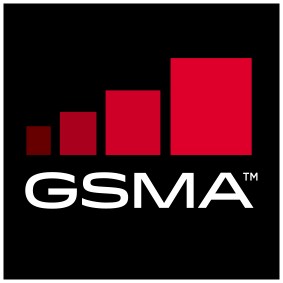 Version This is a  of the GSMASecurity Classification: Access to and distribution of this document is restricted to the persons permitted by the security classification. This document is confidential to the Association and is subject to copyright protection. This document is to be used only for the purposes for which it has been supplied and information contained in it must not be disclosed or in any other way made available, in whole or in part, to persons other than those permitted under the security classification without the prior written approval of the Association. Copyright NoticeCopyright © 2017 GSM AssociationDisclaimerThe GSM Association (“Association”) makes no representation, warranty or undertaking (express or implied) with respect to and does not accept any responsibility for, and hereby disclaims liability for the accuracy or completeness or timeliness of the information contained in this document. The information contained in this document may be subject to change without prior notice.Antitrust NoticeThe information contain herein is in full compliance with the GSM Association’s antitrust compliance policy.Table of Contents1	Introduction	41.1	Overview	41.2	Relationship to Existing Standards	41.3	Scope	41.4	Definition of Terms	51.5	Document Cross-References	62	Applicable Services	103	IP Interconnection	114	SIP Methods & Headers	124.1	SIP Method Handling	134.2	SIP Status Code Handling	134.3	SIP Header Handling	144.3.1	SIP Requests	144.3.2	SIP Responses	144.4	SIP Header Support (Summary)	144.4.1	Trust Relationships	154.5	SIP Header Support (Per Method / Response)	164.5.1	Additional Headers	164.5.2	Header Manipulation	165	SIP Message Transport	176	SIP Signalling Mode	177	Numbering & Addressing	178	SIP Message Bodies	189	SIP Options Tags	2110	Media Control	2210.1	SIP SDP Offer / Answer	2310.2	RTP Profile	2410.3	Codecs	2410.3.1	Audio Codecs	2410.3.2	Video Codecs	2510.3.3	Codec Negotiation/Handling at the NNI	2610.3.4	Global Text Telephony (GTT)	2610.3.5	DTMF	2610.4	Early Media Detection	2610.5	SDP Contents	2710.6	RTP/RTCP Packet Source	3111	IP Version	31Annex A	SIP Header Examples (Informational)	32Annex B	SIP Message Examples (Informational)	37B.1	Voice Session Establishment & Teardown	38B.2	Multi-Media Session Establishment & Teardown	46B.3	Use of session timer	52B.4	Use of Early Media	54B.5	IMS Registration	55B.6	MMTel Services	61Terminating Identification Presentation (TIP)	62B.7	RCS Capability Exchange	91B.8	RCS CPM Messaging (Pager Mode)	96B.9	RCS CPM Messaging (Large Message Mode)	98B.10	RCS Image Share (IS)	104B.11	Appendix B.11  – RCS Video Share (VS)	107B.12	RCS FT (CPM Based)	114B.13	RCS FT (SIMPLE Based)	118B.14	RCS 1-To-1 Chat (CPM Based)	122B.15	RCS 1-To-1 Chat (SIMPLE Based)	125B.16	RCS Geolocation Push (CPM Based)	128B.17	RCS Geolocation Pull (CPM Based)	131B.18	Social Presence (Overview)	134B.19	Publication of Social Presence Information.	135B.20	Subscription to Social Presence Information.	137B.21	Subscription to Social Presence Watcher Information	140B.22	Capability Discovery by Presence	144B.23	RCS Group Chat (from start of session)	147B.24	RCS Group Chat (from initial 1:1 Chat)	156Annex C	The List of Selected Option Items for the NNI (Informative)	163Annex D	Document Management	170D.1	Document History	170Other Information	170IntroductionOverviewThis document describes a SIP/SDP profile for interconnection and roaming NNI between operators IMS networks for the purposes of exchanging traffic originating from and terminating to the respective operators’ customers. This document profiles SIP/SDP for the GSMA defined IMS based services ((VoLTE Voice over LTE, Video Call, SMSoIP SMS over IP, and RCS Rich Communications Services services) as described in the relevant GSMA PRDs cited in clause 2. This profile is intended to be a generic NNI profile that may be applied to any such inter-operator interconnect, including IPX and direct bilateral interconnect on regional and international basis, thereby promoting commonality and facilitating interoperability. Where options are supported based on bilateral agreement, such agreement is between the respective Operators or between Operator and IPX Provider dependent on the type of interconnect.  It is also acknowledged that some organizations may still wish to define national specific interconnect profiles. Whilst it is hoped that such national specific variants can be avoided, this document may also be used as a basis for such national specific variants and thereby minimising duplication of effort.Relationship to Existing StandardsThis document is a profile of 3GPP Release-11 TS 29.165 [1] and provides clarifications and recommendations to that technical specification to facilitate inter-IMS NNI inter-operability. The requirements are derived from GSMA PRDs for the provision of IMS based voice, video and RCS services. The VoLTE, Video Call, SMSoIP, VoWiFi, and RCS services are described in the following GSMA PRDs:IR.92 – IMS Profile for Voice and SMS [2]IR.94 – IMS Profile for Conversational Video Service [3]IR.74 – Video Share Interoperability Specification [7]IR.79 – Image Share Interoperability Specification [8]RCC.07 – RCS Advanced Communications Services & Client Specification [44]IR.51 – IMS Profile for Voice, Video, and SMS over WiFi [91]The NNI aspects are described in the following GSMA PRDs: IR.65 – IMS Roaming NNI and Interworking Guidelines [4]IR.88 – LTE Roaming NNI Guidelines [6]IR.90 – RCS Interworking Guidelines [5] ScopeThis document specifies a SIP/SDP profile across the inter-IMS NNI in support of VoLTE, Video Call, SMSoIP, VoWiFi, and RCS services. The VoLTE and Video Call Services are based on 3GPP MMTel, specifically the sub-set of MMTel services as described in GSMA PRDs IR.92 [2] and IR.94 [3]. In the remainder of this document, the Voice and Video Call supplementary services shall be referred to as MMTel services.    The exact set of services to be supported is determined by mutual agreement between operators. Where a reduced set of services is agreed, an appropriate subset of this profile is applicable. There are two aspects for the NNI profiled within this document, namely the Interconnect NNI and the Roaming NNI which are defined as below:Interconnect-NNI – This term applies when the NNI is used to exchange traffic between the serving network (home or visited network) of the originating device, and the home network of the called party.Roaming NNI – This term applies when the NNI is used to exchange traffic between the home and visited networks of a roaming device, i.e. when using Local Break-Out (LBO) where the P-CSCF is in the Visited Network.  It is also inclusive of a scenario whereby the IMS core network is under different administrative control to the home Operator’s access network (i.e. hosted solution). Note: The use of the specification in support of fixed line access is not precluded.Definition of TermsDocument Cross-References Note: Unless otherwise stated, the latest version of the referenced specifications applies.Applicable ServicesAs stated previously, this profile supports VoLTE (Voice over LTE), Video Call, SMSoIP (SMS over IP), VoWiFi (Voice over Wi-Fi) and RCS services. The RCS Services include all of the following: Capability Exchange based on SIP OPTIONS (Note 1)Capability Exchange via Presence (Note 1)Social Presence Information based on (Open Mobile Alliance) OMA SIMPLE Presence and XML Document Management (XDM)Chat based on OMA SIMPLE IM and Converged IP (Internet Protocol) Messaging (CPM)Standalone messaging based on OMA CPMFile Transfer based on OMA SIMPLE IM and CPMVideo Share based on GSMA PRD IR.74 [7]Image Share based on GSMA PRD IR.79 [8]Geo-location sharing based on OMA File Transfer and Location Application Programming Interface  Audio MessagingExtension to Extension services Note 1: If Capability Exchange via Presence is bilaterally agreed, then (Session Initiation Protocol) SIP OPTIONS need not to be supported for Capability Exchange, and vice versa. Note 2: RCS also cites Voice call and Video call. However, these are based on GSMA PRDs IR.92 [2], IR.51 [91], and IR.94 [3] respectively.IP InterconnectionIP interconnection is described in GSMA PRD IR.65 [4] and may be accomplished via IPX (IP Exchange) or else via direct point-point connectivity. Whichever option is chosen is determined by mutual agreement of the operators and has no impact on the SIP/SDP (Session Initiation Protocol /Session Description Protocol) profile across the NNI (Network-Network Interface). The IMS (IP Multimedia Subsystem) inter-NNI reference architecture (from 3GPP TS 29.165 [1]) is as shown in Figure 1 below. It is seen that the NNI interface consists of the Ici and Izi reference points between the peer IBCFs (Interconnection Border Control Function) and TrGWs (Transition Gateway) in the control and media planes respectively.  : Inter IMS NNI Reference ArchitectureAs stated in 3GPP TS 29.165 [4], IMS roaming may be performed across the II-NNI (Inter-IMS Network to Network Interface) subject to agreements between the operators. Such use of the NNI (the roaming-NNI) is in scope for this profile.SIP Methods & HeadersTable 1 describes the SIP methods that are applicable in this profile. Each method is tagged as Mandatory / Optional where: Mandatory means that the SIP method must be supported at each end, Optional means that the SIP method must be supported dependent on a specific service or capability being applicable at the NNI. If no such service or capability is applicable, then the method is Not Applicable. Example services/capabilities are given. The list of example services/capabilities does not preclude others being applied via bilateral agreement.  : Applicable SIP MethodsSIP Method HandlingIf a SIP method is received and recognized but not supported, it shall be rejected as defined in IETF RFC 3261 [12] with a SIP 405 "Method not allowed" response which shall include an ALLOW header field containing a list of supported methods.If a SIP method is received and is not recognized (i.e. not implemented), it shall be rejected as defined in IETF RFC 3261 [12] by a 501 "Not Implemented" response. Note: In order to prevent a given request being repeatedly re-sent, an IBCF may change a response code prior to forwarding the message across the NNI to a 403 “Forbidden” response. SIP Status Code HandlingSIP responses are handled according to IETF RFC 3261 [12].  As stated in IETF RFC 3261 [12], if a non-recognized final response is received in a SIP message then it shall be treated as being equivalent to the x00 response code of that class.As stated in IETF RFC 3261 [12], if a non-recognized 18x provisional response (i.e. not referenced in the section 4.3.4.3, Table 3), is received in a SIP message, then it shall be treated as being equivalent to a 183 “Session Progress” response. SIP Header HandlingSIP RequestsIf a mandatory header is absent or malformed in the request, the request shall be rejected as defined in IETF RFC 3261 [12] with a SIP 400 “Bad Request” response. If an unrecognized option tag is present in the Require header, the Request shall be rejected with a SIP 420 “Bad Extension” response. Other non-supported headers and parameters shall be ignored. The headers or parameters that are not mentioned in the tables from Section 4.4 are considered as not applicable headers or parameters and shall be ignored as defined in IETF RFC 3261 [12].SIP ResponsesIf a header necessary for processing the response is absent or malformed in a final 2XX response to an INVITE request, the response shall be acknowledged by sending an ACK and then the dialog shall be terminated with a SIP BYE.If a header necessary for processing the response is absent or malformed in a provisional response, the response shall be discarded.If a header necessary for processing the response is absent or malformed in other final responses (i.e. except a 2XX response), the response shall be treated as the 500 "Server Internal Failure" response.If a non-supported SIP header or parameter is received in a SIP response, it shall be ignored. Headers not listed in the subsequent tables in clause 4.4 and 4.5 are considered to be non-supported, unless there is a related bilateral agreement.SIP Header Support (Summary)This clause summarises the SIP headers that are supported across the NNI across all SIP methods and responses.  The supported headers are as documented in Table A.1 of 3GPP TS 29.165 [1] with additions as shown in Table 2 below.  All the cited additional headers in Table 2 below are applicable only to RCS services using OMA CPM. : Supported SIP Headers (Overall)Trust RelationshipsSection 6.1.1.3.1 of 3GPP TS 29.165 [1] identifies the SIP headers that are subject to trust relationships. The basic assumption for an MNO interconnecting to another MNO or IPX service provider using this service profile should be that there is a trust relationship. Nevertheless, some services are mainly applied within a single network, and SIP header related to such service should therefore not be passed over the II-NNI.Table 3 below provides guidelines for trust relationships over the II-NNI to be used as complement to Table 6.2 of 3GPP TS 29.165 [1].Note: 	The guidelines provided has taken an international II-NNI as the basis, when applied within a country, national regulatory requirements may also need to be considered.: Guidelines for trust relationship for SIP headers at the II-NNISIP Header Support (Per Method / Response)This clause provides header details on a per SIP Method / Response basis. The header details per method/response are as tables B.3.1 through B.16.2 in 3GPP TS 29.165 [1] with any modifications/clarifications as described in this section.  Additional HeadersThere are a number of headers that are applicable only to RCS services using CPM  that are defined in OMA CPM [34] and are not present in 3GPP TS 29.165 [1]. Table 4 below lists these headers and the methods/responses in which they may occur. : Additional HeadersOther headers that are not cited may be transited or removed at the NNI based on local operator policy and/or bi-lateral agreement.Header ManipulationThis section provides options/mandated actions on the manipulation of certain headers by the IBCF at the NNI. Note that the listed headers are not an exhaustive list and that header manipulation by the IBCF is dependent on operator policy. : IBCF Header ManipulationSIP Message TransportBoth UDP (User Datagram Protocol) and TCP (Transmission Control Protocol) transport are mandatory.  If UDP is the transport of choice, then TCP should be used for large messages to avoid fragmentation as described in clause 18.1.1 of IETF RFC 3261 [12]. As stated in clause 18.1.1 of IETF RFC 3261 [12], it is recommended that an existing TCP connection be reused if a request is destined to an IP address, port, and transport to which an existing connection is already open.SCTP (Stream Control Transmission Protocol) is optional and may be used if bilaterally agreed between the operators. As stated in 3GPP TS 29.165 [1], this option is favourable if the operators would like to improve reliability over the Ici interface. Dependent on the nature of the connection, security may be applied at the NNI based on bilateral agreement. As stated in 3GPP TS 29.165 [1], the security mechanisms are as defined in 3GPP TS 33.210 [26]. It is recommended to use Network Domain Security (NDS)  for IMS Protocols as defined in Annex C of 3GPP TS 33.210 [26] which mandates the use of IPSEC ESP [27]. SIP Signalling ModeEn-bloc signalling shall apply to this profile. The format of the address is described in Clause 7. Numbering & AddressingThe routing of SIP signaling over the IMS NNI requires use of SIP URIs routable at the NNI per clause 6.4 of GSMA PRD IR.65 [7]. Three scenarios are possible for outgoing SIP sessions: An identifier used for routing at the NNI may be formatted as a SIP URI whose user part is based on an E.164 format Public User Identity, and whose domain part is routable at the NNI. The “user=phone” parameter must be appended to such a URI.An identifier used for routing at the NNI may be formatted as a SIP URI whose user part is alphanumeric and whose domain part is routable at the NNI.An identifier used for routing at the NNI may by bilateral agreement be formatted as a SIP URI whose user part is based on a local telephone number (as defined in IETF RFC 3966 [46]), and whose domain part is routable at the NNI. In this case, the local number must be qualified via the phone-context parameter as defined in IETF RFC 3966 [46] which may be specified in terms of its global number (e.g. “+44”) or via a domain name. The format of the permitted phone-context is also subject to bi-lateral agreement. The “user=phone” URI parameter must also be appended in this case.In all cases, if a SIP URI is entered by the user, its domain part may have to be converted by the originating network in order to be routable at the NNI.The originating Service Provider discovers the SIP point of contact (e.g. IMS IBCF) specified by the terminating Service Provider as described in clause 4.5.2 of GSMA PRD IR.67 [23].As specified in IETF RFC 3261, the application layer address to which a SIP message is to be delivered is identified in the Request-URI.  To reach that address the message may traverse a sequence of SIP-aware network elements belonging to one or more network.  To constrain its path, a “stack” of URIs may be encoded in one or more Route headers and appended to the SIP message.  At each network element that performs SIP routing, a SIP-aware network element toward which the message is to be forwarded is identified by the URI at the top of that stack.  A network element that owns the resource identified by the topmost URI removes that URI from the stack; and removes the associated Route header if it contains no additional URIs.  If a message contains no Route headers, it is forwarded based on the URI in the Request line (i.e., the Request-URI).SIP Message Bodies3GPP TS 29.165 [1] states that the MIME (Multipurpose Internet Mail Extensions) type "application/sdp" and multipart message bodies (multipart/mixed, multipart/related and multipart/alternative) shall be supported according to IETF RFC 5621 [38] over the NNI. 3GPP TS 29.165 [1] also lists a number of other MIME types may be supported over the NNI based on agreement between operators. A number of these additional MIME types are related to MMTel or RCS services. Table 6 below lists the MIME types that are recommended to be supported in this profile, based on the related services in scope across the NNI:: SIP Message BodiesThe IBCF is primarily a transit point and may manipulate the application/SDP message body (e.g., due to its interaction with the TrGW to enable media flows to traverse the TrGW, and optionally to facilitate the media transcoding as described in 3GPP TS 23.228, Annex I, Section I.3.3 [80]).If media transcoding is provided, then it shall be done as described in Section 10.3 of this GSMA PRD. All other permitted message bodies are transited unchanged. The permitted MIME type of message bodies are selected based on local operator policy and/or bi-lateral agreement at the NNI dependent on the services supported at the NNI. The IBCF may limit the size of SIP message bodies and take remedial action should that size be exceeded. The limit is agreed on a bilateral basis. The remedial action as specified in clause 5.10.6.3 of 3GPP TS 24.229 [68]. Other (unrecognised) message bodies may be removed or transited based on local operator policy and/or bi-lateral agreement at the NNI. The default action in this profile would be to remove such a message body. SIP Options TagsSIP Option tags are not removed when transited across the NNI.Table 6.1.3.1 in 3GPP TS 29.165 [1] provides a list of capabilities supported across the NNI, a number of which are related to the use of SIP Option tags.  All of the cited option tags are included in Table 6.1.3.1 of 3GPP TS 29.165 [1].Table 7 below provides a list of the SIP Option Tags applicable to the scope/services of this profile based on GSMA PRD IR.65 [4] and GSMA PRD IR.90 [5] and carried in the SIP Supported or Require headers. This list below in Table 7 does not preclude other tags being transmitted across the NNI nor a given tag being used in relation to other services. : SIP Option TagsMedia ControlMedia control shall follow the SIP SDP Offer/Answer model as documented in IETF RFC 3264 [11] to control the underlying user plane during a SIP session. MMTel services shall negotiate voice, video or voice/video media flows.  A single SIP session shall be able to negotiate a voice media flow, a video media flow or both a voice and video media flow. Video may be added to voice during a SIP session or subtracted from a multimedia (voice and video) session during a SIP session.If the RCS Video Share service is used, video flows shall be negotiated. If any other RCS service is used (with the exception of pager-mode messaging, which has no user plane), TCP/MSRP sessions shall be negotiated to support the required media plane flows. SIP SDP Offer / AnswerSIP SDP information shall be supported in the body of INVITE, ACK, PRACK, UPDATE, 200 OK (INVITE, PRACK, UPDATE) and 18x (INVITE) messages.In line with GSMA PRD IR.92 [2], SIP preconditions must be supported by the UE but may be disabled by the network operator. It is out of scope of this profile whether the IBCF or some other network element is responsible for removing the related SDP media attributes to disable preconditions. Irrespective of whether the network operator has disabled preconditions, the IBCF must support receiving SDP both with and without media attributes relating to preconditions.  If SIP preconditions are permitted, then the IBCF shall transit the related SDP media attributes to enable preconditions to be negotiated end-to-end, and thus two offer/answer exchanges are typically required to establish the bearer (e.g., INVITE/18x plus UPDATE/200 OK(UPDATE)).    Media flows may be subsequently modified within an existing SIP session via a new offer carried within a SIP re-INVITE or SIP UPDATE message.  As stated in GSMA PRD IR.92 [2], SIP forking is recommended to be supported for inter-operability and forward-compatibility reasons, and the IBCF should be able to maintain at least forty (40) parallel early dialogues until receiving the final response on one of them. The IBCF/TrGW must support receiving media on one of these early dialogues as described in 3GPP TS 24.628 [67].   It is recommended that SDP Offers and SDP Answers are transited unchanged across the II-NNI to facilitate inter-operability and avoid transcoding. For voice and video, the content of the SDP Offer and the content of the SDP Answer is as described in section 3.2.1 and 2.4.3 of GSMA PRD IR.92 [2] and section 3.3.1 of GSMA PRD IR.94 [3] respectively, unless the SDP offer is modified by the originating network before reaching the II-NNI as specified below.Some modifications of RTP (Real Time Protocol) payload types in the SDP offer by the originating network are permissible:The originating network can add additional RTP payload types describing codecs or codec configurations available via transcoding as less preferred alternatives (by placing those RTP payload types as last RTP payload types in the related SDP m-line), e.g. to increase the likelihood of interoperability.The originating network can remove some offered RTP payload types. However, the originating network must retain at least one AMR (Adaptive Multi-Rate) and one AMR-WB (AMR Wide Band) RTP payload type in the SDP offer. If the network and the subsequent II-NNI support super-wideband or fullband calls and such a call is offered, the network must retain EVS RTP payload types as listed in section 2.4.3.3 of GSMA IR.92 [2].The originating network can restrict the configuration associated with an offered RTP payload type by modifying MIME parameters in such a way as an answer is allowed according to the SDP offer-answer rules specified for those MIME parameters (for AMR and AMR-WB see IETF RFC 4867 [x], for EVS see 3GPP Release 12 TS 26.445 [x], for H.264 see IETF RFC 6184 [x]). However, if a “mode-set” parameter is added for the AMR codec type, only value “mode-set=0,2,4,7” is recommended. If a “mode-set” parameter is added for the AMR-WB codec type, only value “mode-set=0,1,2” is recommended. If the network and the subsequent II-NNI support super-wideband or fullband calls and such a call is offered, then the network must retain EVS RTP payload types as listed in section 2.4.3.3 of IR.92 [2].Similar modifications of RTP payload types in the received SDP offer are permissible for the terminating IMS network, before the final SDP offer is sent to the terminating client.RTP ProfileAs stated in GSMA PRD IR.92 [2] and GSMA PRD IR.88 [7], the Real Time Protocol (RTP) profile and Audio Video Profile (AVP) (IETF RFC 3551 [32]) shall be used for voice sessions and Video Share sessions respectively. As stated in GSMA PRD IR.94 [3], the Extended RTP Profile for Real Time Control Protocol (RTCP)-based Feedback (RTP/AVPF) (IETF RFC 4585 [33]) must be used for video telephony sessions. If the initial offer using RTP/AVPF is rejected, then a new offer shall be sent by the UE using RTP/AVP for the video telephony session. If any RCS service is used, except for pager-mode messaging (which has no user plane), and the Video Share service, TCP/MSRP sessions shall be negotiated to support the required media plane flows as defined by IETF RFC 4975 [58] and described by GSMA PRD RCC.07 [44].CodecsThe codecs in this profile are based on those  mandated in the cited GSMA PRDs. In general, whilst codec negotiation takes place end-end, the codecs supported at the NNI are subject to bi-lateral agreement. This profile defines a number of mandatory codecs at the NNI. Further, this profile does not preclude other codecs being bilaterally agreed and nor should the IBCF unnecessarily remove codecs from a list received in an offer/answer as codec negotiation is an end-end negotiation.  Where possible, transcoding is to be avoided at the NNI. However, it is acknowledged that the IBCF/TrGW may need to perform transcoding at a given NNI where the in-hand codec(s) are exclusive of a bi-laterally agreed codec list. See clause 10.2.5. Audio CodecsFor this profile, the following audio codecs are mandatory, to be supported over the II-NNI, in line with GSMA PRD IR.92 [2]: Adaptive Multi-Rate (AMR) speech codec (described in 3GPP TS 26.114 [9], 3GPP TS 26.071 [70], 3GPP TS 26.090 [71], 3GPP TS 26.073 [72], and 3GPP TS 26.104 [73]). Adaptive Multi-Rate Wideband (AMR-WB) codec (described in 3GPP TS 26.114 [9], 3GPP TS 26.171 [75], 3GPP TS 26.190 [77], 3GPP TS 26.173 [76] and 3GPP TS 26.204 [79]).  If super-wideband or fullband speech communications are supported over the II-NNI, then the EVS codec is also mandatory as described in 3GPP Release 12 TS 26.114 [9], 3GPP Release 12 TS 26.441 [883], 3GPP Release 12 TS 26.445 [86], 3GPP Release 12 TS 26.442 [84], 3GPP Release 12 TS 26.443 [85], 3GPP Release 12 TS 26.447 [87], 3GPP Release 12 TS 26.449 [88], 3GPP Release 12 TS 26.450 [489] and 3GPP Release 12 TS 26.451 [9].An SDP offer over the II-NNI must contain at least the following:An AMR RTP payload type with no mode set specified or with mode-set=0,2,4,7, and/or an AMR-WB RTP payload type with no mode set specified or with mode-set=0,1,2.If a super-wideband of fullband call is offered and supported over the II-NNI based on bilateral agreement, EVS RTP payload types as listed in section 2.4.3.3 of IR.92 [2].In addition, to support interoperability with non-3GPP access inter-connect, the following audio codecs are also recommended to be supported for this profile over the II-NNI:G.711 (see IETF RFC 3551 [32]), using payload type 8 (A-law) and/or 0 (Mu-Law) dependent on market considerations.Comfort Noise codec as specified in IETF RFC 3389 [xx], for use with audio codecs lacking built-in comfort noise support, such as e.g. G.711.Other audio codecs may be supported (e.g., G.729A and G.722 (see IETF RFC 3551 [32])) based on bilateral agreement and are out of scope of this profile.Video CodecsVideo codecs may be supported over the II-NNI based on agreement between operators. If video codecs are supported, the requirements in the present sub clause apply.For this profile, the following video codecs and related profiles are mandatory to be supported over the II-NNI, in line with GSMA PRD IR.94 [3]: ITU-T Recommendation H.264 Constrained High Profile (CHP) Level 3.1 as specified in 3GPP release 13 TS 26.114 [9] section 5.2.2,ITU-T Recommendation H.264 Constrained Baseline Profile (CBP) Level 1.2 as specified in 3GPP Release 10 TS 26.114 [9] section 5.2.2, ITU-T Recommendation H.264 Constrained Baseline Profile (CBP) Level 3.1 as specified in 3GPP Release 10 TS 26.114 [9] section 5.2.2.For this profile, the following video codec and related profile is recommended to be supported over the II-NNI, in line with GSMA PRD IR.94 [3]ITU-T Recommendation H.265 (HEVC) Main Profile, Main Tier, Level 3.1 as specified in 3GPP Release 12 TS 26.114 [9] section 5.2.2.Video in line with GSMA PRD IR.74 [7] and RCC.07 [44] may be supported over the II-NNI based on agreement between operators. If video in line with GSMA PRD IR.74 [7] and RCC.07 [44] is supported, in addition to the codecs and profiles described above, the following video codecs and related profiles are mandatory to be supported over the II-NNI, in line with GSMA PRD IR.74 [7] and RCC.07 [44]: ITU-T Recommendation H.264 Constrained Baseline Profile (CBP) level 1.3 is mandatory. RTP payload format for H.264 is used as specified in IETF RFC 3984 [30].  ITU-T Recommendation H.263-2000 [29] profile 0 level 45.  Note that the indication of H.263 profile 0 level 45 in SDP implies support of H.263 profile 0 level 10. When using the H.263 video codec, only QCIF resolution video must be supported for Video Share. The recommended frame rate is 15fps. The ‘framerate’ and ‘framesize’ media-level SDP attributes are used as specified in IETF RFC 4566 [13], to indicate the same.Note: The configuration parameters of the H.264 codec profiles used over the II-NNI (e.g. resolution, frame rate, maximum bitrate…) can be subject to bilateral agreement.Other video codecs may be supported based on bilateral agreement and are out of scope of this profile. Codec Negotiation/Handling at the NNIThe network shall have the ability to perform transcoding between the media types and codecs it supports. The network may implement these capabilities in various network elements; however, the remainder of this section assumes they are provided by the IBCF / TrGW.To facilitate interoperability, the IBCF shall not preclude other codecs being offered across the NNI. To this end, the following behaviour is applicable to this profile: Global Text Telephony (GTT)If supported, Global Text Telephony (GTT) messages must use ITU-T Recommendation T.140 [24] real-time text according to the rules and procedures specified in 3GPP TS 26.114 [9] and with clarifications in Annex B.2 in GSMA PRD IR.92 [2]. DTMFDTMF (Dual Tone Multi Frequency)digits shall be conveyed across the II-NNI via the “Named Telephone Event” payload format defined in IETF RFC 4733 [22], as specified in Annex G of 3GPP TS 26.114 [9]. See 3GPP TS 26.114 [9] and clause 3.2 of GSMA PRD IR.92 [2] for further guidance on the encoding and transport of DTMF events.Early Media DetectionEarly media shall be supported in this profile. As stated in GSMA PRD IR.92 [2], early media may be indicated by the presence of a P-Early-Media header in a re-INVITE/UPDATE/PRACK request or a 18x (INVITE) response. A P-Early-Media shall be transited across the NNI and all values of the P-Early-Media header shall be supported at the NNI. In addition, the IBCF shall configure its TrGW in a manner consistent with the P-Early-Media header to ensure that the related media traverses the TrGW. SDP ContentsSDP is defined in IETF RFC 4566 [13]. SDP usage shall be compliant with the Offer/Answer rules in IETF RFC 4566 [13]NAPT may be performed at the NNI in the user plane via the TrGW under the control of the IBCF via the Ix reference point as defined in 3GPP TS 29.238 [17].  If NA(P)T is applied at the NNI, then the IP address and port in the c=line and m=line respectively must be modified. For handling MSRP media, Border Elements shall follow GSMA PRD IR.90 [5]. In the case of SIMPLE IM, if NA(P)T is perfomed, then the IP address and port must also be modified in the a=path attribute, whilst leaving the session identity unchanged. For a summary of the different procedures for MSRP handling, see also section 5.19 of 3GPP TS 23.334 [92].  The SDP contents applicable to the MMTel and RCS services in this document are summarized in Table 8 below.: SDP ContentsRTP/RTCP Packet SourceIn a SIP session, the same IP address and port number shall be used to send and receive RTP packets (symmetric IP address and port number). Further, the port number for sending/receiving RTCP packets shall be equal to "the port number negotiated for RTP" + 1. SDP Bandwidth Modifiers for RTCP (see IETF RFC 3556 [18]) are supported on the NNI. IP VersionAs stated in 3GPP TS 29.165 [1], the supported IP version at the NNI may be IPv4 only, IPv6 only or both IPv4 and IPv6.    In case IPv4 only and IPv6 only networks are interconnected, the involved IBCF and TrGWs shall apply the IP version interworking procedures as indicated in 3GPP TS 29.162 [69].SIP Header Examples (Informational)Table 9 below provides examples and references to the relevant RFCs etc. for the SIP headers in scope in this profile.: SIP Header ExamplesSIP Message Examples (Informational)Appendix B provides example message flows and message contents across the NNI. It is assumed that each operator has FQDNs of ibcf	1.operatorA.com at the NNI and ibcf2.operatorB.com and IP addresses of 10.0.0.1/10.0.1.1 and 10.10.0.1/10.10.1.1 for control and media respectively as shown in figure 2. In each case, the IBCF configures media pin holes on its respective TrGW. 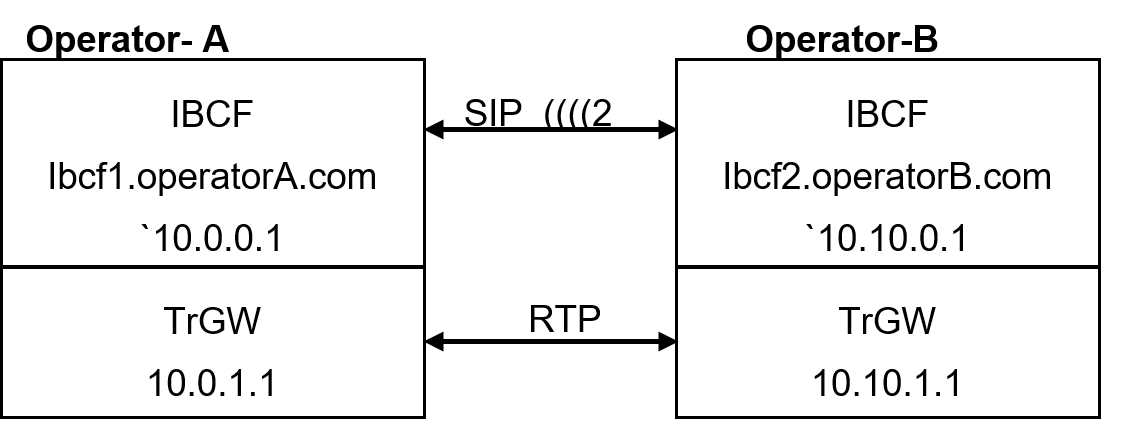  : NNI ConfigurationVoice Session Establishment & TeardownFigure 3 illustrates the assumed message sequence for the establishment and teardown of a SIP session across the NNI.     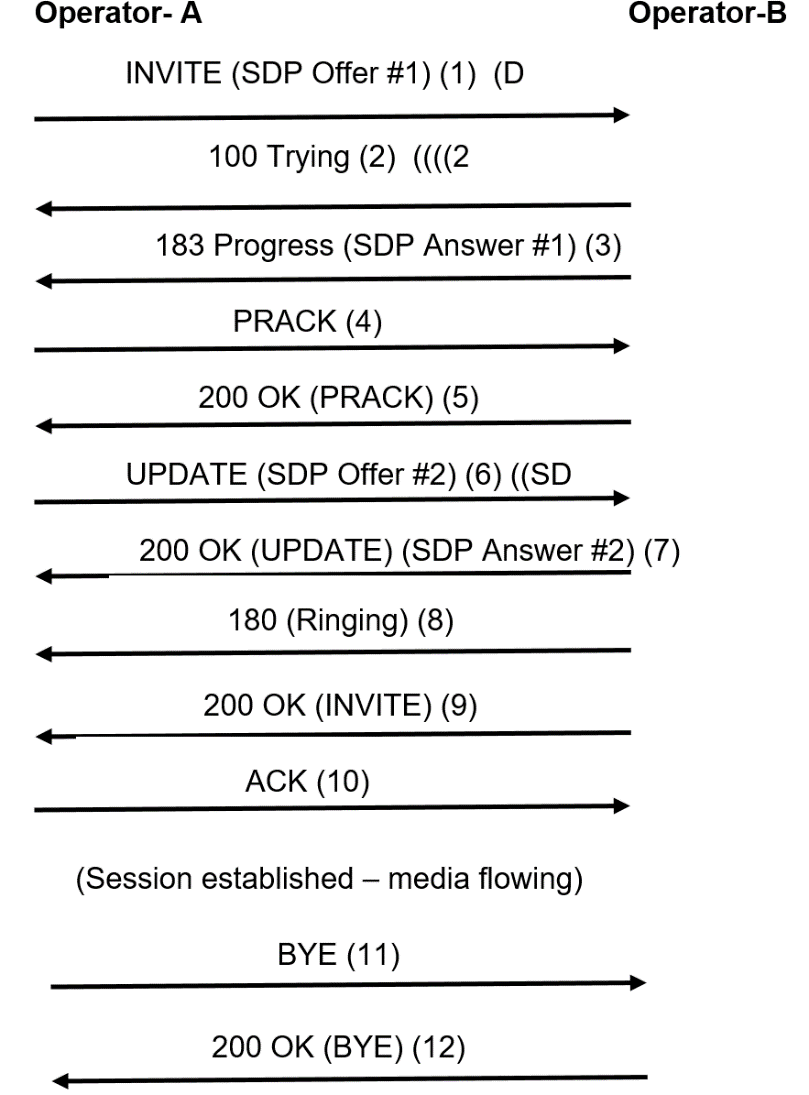 : NNI Session Establishment & TeardownMessage 1 – INVITE (SDP Offer #1) INVITE sip:+447960306800@operatorB.com;user=phone SIP/2.0Via: SIP/2.0/UDP 10.0.0.1:5060;branch=1234567abcdFrom: <sip:+397850316900@operatorA.com;user=phone>;tag=5678ab34To: <sip:+447960306800@operatorB.com;user=phone>   CSeq: 1 INVITECall-ID: dgh1234567@operatorA.com Allow: INVITE,PRACK,ACK, CANCEL, UPDATE, PUBLISH, OPTIONS, MESSAGE, BYE, REFER, SUBSCRIBE, NOTITYP-Asserted-Identity: Tel:+397850316900  P-Access-Network-Info:3GPP-E-UTRAN-FDD;e-utran-cell-id-3gpp=1234Privacy: IdP-Charging-Vector: icid-value=”abch+23456y”; orig-ioi=operatorA.com Max-Forwards:70P-Early-Media: supportedSupported: 100rel, timer, precondition, histinfo, from-changeSession-Expires: 180;refresher=uacMin-SE:90P-Asserted-Service: urn:urn-7:3gpp-service.ims.icsi.mmtelAccept-Contact: +g.3gpp.icsi-ref=”urn%3Aurn-7%3A3gpp-service.ims.icsi.mmtel”Route: sip:10.10.0.1:5060;lrContact: <sip:10.0.0.1:5060>;+g.3gpp.icsi - ref="urn%3Aurn-7%3gpp-service.ims.icsi.mmtel" Content-Type: application/sdpContent-Length: 440v=0s=-o=- 0 0 IN IP4 10.0.1.1t=0 0c=IN IP4 10.0.1.1m=audio 2000 RTP/AVP 98 99 100a=inactivea=rtpmap 98 AMR-WB/1600a=fmtp 98 octet-align=1a=rtpmap 99 AMR/8000a=fmtp 99 octet-align=1a=rtpmap 100 telephone-event/8000a=fmtp 100 0-15a=ptime 20a=maxptime 20a=curr qos local nonea=des qos mandatory local sendrecva=curr qos remote nonea=des qos optional remote sendrecva=conf qos remote sendrecv b=AS: 45 Message 2 – 100 Trying SIP/2.0 100 TryingVia: SIP/2.0/UDP 10.0.0.1:5060;branch=1234567abcdFrom: <sip:+397850316900@operatorA.com;user=phone>;tag=5678ab34To: <sip:+447960306800@operatorB.com;user=phone>   CSeq: 1 INVITECall-ID: dgh1234567@operatorA.com Content-Length: 0Message 3 – 183 Prpgress (SDP Answer #1) SIP/2.0 183 ProgressVia: SIP/2.0/UDP 10.0.0.1:5060;branch=1234567abcdFrom: <sip:+397850316900@operatorA.com;user=phone>;tag=5678ab34To: <sip:+447960306800@operatorB.com;user=phone>;tag=ade2345    CSeq: 1 INVITECall-ID: dgh1234567@operatorA.com Allow: INVITE,PRACK,ACK, CANCEL, UPDATE, PUBLISH, OPTIONS, MESSAGE, BYE, REFER, SUBSCRIBE, NOTIFYP-Asserted-Identity: Tel:+447960306800 Privacy: noneP-Access-Network-Info:3GPP-E-UTRAN-FDD;e-utran-cell-id-3gpp=5678910P-Early-Media: supportedRequire:100relRSeq:1234Supported: 100rel, timer, precondition, histinfo, from-changeP-Asserted-Service: urn:urn-7:3gpp-service.ims.icsi.mmtelP-Charging-Vector: icid-value=”abch+23456y”; orig-ioi=operatorA.com; term-ioi=OperatorB.com Accept-Contact: +g.3gpp.icsi-ref=”urn%3Aurn-7%3A3gpp-service.ims.icsi.mmtel”Contact: <sip:10.10.0.1:5060>;+g.3gpp.icsi - ref="urn%3Aurn-7%3gpp-service.ims.icsi.mmtel"  Content-Type: application/sdpContent-Length: 392v=0s=-o=- 0 0 IN IP4 10.10.1.1t=0 0c=IN IP4 10.10.1.1m=audio 3000 RTP/AVP 98 100a=inactivea=rtpmap 98 AMR-WB/1600a=fmtp 98 octet-align=1a=rtpmap 100 telephone-event/8000a=fmtp 100 0-15a=ptime 20a=maxptime 20a=curr qos local nonea=des qos mandatory local sendrecva=curr qos remote nonea=des qos optional remote sendrecva=conf qos remote sendrecv b=AS: 45 Message 4 – PRACKPRACK sip:+447960306800@operatorB.com;user=phone SIP/2.0Via: SIP/2.0/UDP 10.0.0.1:5060;branch=1234567abcdFrom: <sip:+397850316900@operatorA.com;user=phone>;tag=5678ab34To: <sip:+447960306800@operatorB.com;user=phone>;tag=ade2345    CSeq: 2 PRACKCall-ID: dgh1234567@operatorA.com RAck:1234Max-Forwards:70Route: sip:10.10.0.1:5060;lrContact: <sip:10.0.0.1:5060> Content-Length: 0Message 5 – 200 OK (PRACK)SIP/2.0 200 OKVia: SIP/2.0/UDP 10.0.0.1:5060;branch=1234567abcdFrom: <sip:+397850316900@operatorA.com;user=phone>;tag=5678ab34To: <sip:+447960306800@operatorB.com;user=phone>;tag=ade2345    CSeq: 2 PRACKCall-ID: dgh1234567@operatorA.com Content-Type: application/sdpContent-Length: 0Message 6 – UPDATE (SDP Offer #2) UPDATE sip:+447960306800@operatorB.com;user=phone SIP/2.0Via: SIP/2.0/UDP 10.0.0.1:5060;branch=1234567abcdFrom: <sip:+397850316900@operatorA.com;user=phone>;tag=5678ab34To: <sip:+447960306800@operatorB.com;user=phone>;tag=ade2345       CSeq: 3 UPDATECall-ID: dgh1234567@operatorA.com Max-Forwards:70Route: sip:10.10.0.1:5060;lrContact: <sip:10.0.0.1:5060> Content-Type: application/sdpContent-Length: 394v=0s=-o=- 0 0 IN IP4 10.0.1.1t=0 0c=IN IP4 10.0.1.1m=audio 2000 RTP/AVP 98 100a=sendrecva=rtpmap 98 AMR-WB/1600a=fmtp 98 octet-align=1a=rtpmap 100 telephone-event/8000a=fmtp 100 0-15a=ptime 20a=maxptime 20a=curr qos local sendrecva=des qos mandatory local sendrecva=curr qos remote nonea=des qos optional remote sendrecva=conf qos remote sendrecv b=AS: 45 Message 7 – 200 OK (UPDATE) (SDP Answer #2) SIP/2.0 200 OKVia: SIP/2.0/UDP 10.0.0.1:5060;branch=1234567abcdFrom: <sip:+397850316900@operatorA.com;user=phone>;tag=5678ab34To: <sip:+447960306800@operatorB.com;user=phone>;tag=ade2345    CSeq: 3 UPDATECall-ID: dgh1234567@operatorA.com Contact: <sip:10.10.0.1:5060> Content-Type: application/sdpContent-Length: 371v=0s=-o=- 0 0 IN IP4 10.10.1.1t=0 0c=IN IP4 10.10.1.1m=audio 3000 RTP/AVP 98 100a=sendrecva=rtpmap 98 AMR-WB/1600a=fmtp 98 octet-align=1a=rtpmap 100 telephone-event/8000a=fmtp 100 0-15a=ptime 20a=maxptime 20a=curr qos local sendrecva=des qos mandatory local sendrecva=curr qos remote sendrecva=des qos optional remote sendrecvb=AS: 45 Message 8 – 180 Ringing SIP/2.0 180  RingingVia: SIP/2.0/UDP 10.0.0.1:5060;branch=1234567abcdFrom: <sip:+397850316900@operatorA.com;user=phone>;tag=5678ab34To: <sip:+447960306800@operatorB.com;user=phone>;tag=ade2345    CSeq: 1 INVITECall-ID: dgh1234567@operatorA.com Allow: INVITE,PRACK,ACK, CANCEL, UPDATE, PUBLISH, OPTIONS, MESSAGE, BYE, REFER, SUBSCRIBE, NOTIFYP-Asserted-Identity: Tel:+447960306800 Privacy: noneP-Access-Network-Info:3GPP-E-UTRAN-FDD;e-utran-cell-id-3gpp=5678910P-Charging-Vector: icid-value=”abch+23456y”; orig-ioi=operatorA.com; term-ioi=OperatorB.com Supported: 100rel, timer, precondition, histinfo, from-changeP-Asserted-Service: urn:urn-7:3gpp-service.ims.icsi.mmtelAccept-Contact: +g.3gpp.icsi-ref=”urn%3Aurn-7%3A3gpp-service.ims.icsi.mmtel”Contact: <sip:10.10.0.1:5060>;+g.3gpp.icsi - ref="urn%3Aurn-7%3gpp-service.ims.icsi.mmtel"  Content-Length: 0Message 9 – 200 OK (INVITE) SIP/2.0 200 OKVia: SIP/2.0/UDP 10.0.0.1:5060;branch=1234567abcdFrom: <sip:+397850316900@operatorA.com;user=phone>;tag=5678ab34To: <sip:+447960306800@operatorB.com;user=phone>;tag=ade2345    CSeq: 1 INVITECall-ID: dgh1234567@operatorA.com Allow: INVITE,PRACK,ACK, CANCEL, UPDATE, PUBLISH, OPTIONS, MESSAGE, BYE, REFER, SUBSCRIBE, NOTIFYP-Asserted-Identity: Tel:+447960306800 Privacy: noneP-Access-Network-Info:3GPP-E-UTRAN-FDD;e-utran-cell-id-3gpp=5678910P-Charging-Vector: icid-value=”abch+23456y”; orig-ioi=operatorA.com; term-ioi=OperatorB.com Supported: 100rel, timer, precondition, histinfo, from-changeSession-Expires: 150;refresher=uacRequire:timerP-Asserted-Service: urn:urn-7:3gpp-service.ims.icsi.mmtelAccept-Contact: +g.3gpp.icsi-ref=”urn%3Aurn-7%3A3gpp-service.ims.icsi.mmtel”Contact: <sip:10.10.0.1:5060>;+g.3gpp.icsi - ref="urn%3Aurn-7%3gpp-service.ims.icsi.mmtel"Content-Length: 0Message 10 – ACKACK sip:+447960306800@operatorB.com;user=phone SIP/2.0Via: SIP/2.0/UDP 10.0.0.1:5060;branch=1234567abcdFrom: <sip:+397850316900@operatorA.com;user=phone>;tag=5678ab34To: <sip:+447960306800@operatorB.com;user=phone>;tag=ade2345       CSeq: 4 ACKCall-ID: dgh1234567@operatorA.com Max-Forwards:70Route: sip:10.0.1.1:5060;lrContact: <sip:10.0.0.1:5060> Content-Length:0Message 11 – BYEBYE sip:+447960306800@operatorB.com;user=phone SIP/2.0Via: SIP/2.0/UDP 10.0.0.1:5060;branch=1234567abcdFrom: <sip:+397850316900@operatorA.com;user=phone>;tag=5678ab34To: <sip:+447960306800@operatorB.com;user=phone>;tag=ade2345       CSeq: 5 BYECall-ID: dgh1234567@operatorA.comMax-Forwards:70Route: sip:10.10.0.1:5060;lrContent-Length:0Message 12 – 200 OK (BYE) SIP/2.0 200 OKVia: SIP/2.0/UDP 10.0.0.1:5060;branch=1234567abcdFrom: <sip:+397850316900@operatorA.com;user=phone>;tag=5678ab34To: <sip:+447960306800@operatorB.com;user=phone>;tag=ade2345    CSeq: 5 BYECall-ID: dgh1234567@operatorA.com Content-Length: 0Multi-Media Session Establishment & TeardownThis appendix covers the case of a voice and video multi-media session establishment and teardown. The message flow and numbering is identical to that of appendix B.1. The main difference is in the SDP exchange. In addition, the MMTel ICSI will reflect that video telephony is also possible. These differences will be highlighted in this sub-appendix with references made to messages in appendix B.1.    Message 1 – INVITE (SDP Offer #1) As appendix B.1 with modified P-Asserted-Service, Contact & Accept-Contact headers plus multi-media SDP in the message body. …………P-Asserted-Service: urn:urn-7:3gpp-service.ims.icsi.mmtel;videoAccept-Contact: +g.3gpp.icsi-ref=”urn%3Aurn-7%3A3gpp-service.ims.icsi.mmtel;video”Contact: <sip:10.0.0.1:5060>;+g.3gpp.icsi - ref="urn%3Aurn-7%3gpp-service.ims.icsi.mmte;video" Content-Type: application/sdpContent-Length: 858v=0s=-o=- 0 0 IN IP4 10.0.1.1t=0 0c=IN IP4 10.0.1.1m=audio 2000 RTP/AVP 98 99 100a=inactivea=rtpmap: 98 AMR-WB/1600a=fmtp: 98 octet-align=1a=rtpmap: 99 AMR/8000a=fmtp: 99 octet-align=1a=rtpmap: 100 telephone-event/8000a=fmtp: 100 0-15a=ptime 20a=maxptime 20a=curr qos local nonea=des qos mandatory local sendrecva=curr qos remote nonea=des qos optional remote sendrecva=conf qos remote sendrecv b=AS: 45 m=video 4000 RTP/AVP 101 102a=inactivea=rtpmap: 101 H264/90000a=fmtp: 101 profile-level-id=42C016; packetization-mode=1;sprop-parameter-sets=Z0LAFukDwKMg,aM4G4g== octet-align=1a=rtpmap: 102 H263-2000/90000a=fmtp 102 profile=0;level=10;QCIF=2a=curr qos local nonea=des qos mandatory local sendrecva=curr qos remote nonea=des qos optional remote sendrecva=conf qos remote sendrecv b=AS: 768Message 2 – 100 Trying As appendix B.1. Message 3 – 183 Prpgress (SDP Answer #1) As appendix B.1 with multi-media SDP in the message body. …………P-Asserted-Service: urn:urn-7:3gpp-service.ims.icsi.mmtel;videoAccept-Contact: +g.3gpp.icsi-ref=”urn%3Aurn-7%3A3gpp-service.ims.icsi.mmtel;video”Contact: <sip:10.10.0.1:5060>;+g.3gpp.icsi - ref="urn%3Aurn-7%3gpp-service.ims.icsi.mmte;video" Content-Type: application/sdpContent-Length: 732v=0s=-o=- 0 0 IN IP4 10.10.1.1t=0 0c=IN IP4 10.10.1.1m=audio 3000 RTP/AVP 98 100a=inactivea=rtpmap 98 AMR-WB/1600a=fmtp 98 octet-align=1a=rtpmap 100 telephone-event/8000a=fmtp 100 0-15a=ptime 20a=maxptime 20a=curr qos local nonea=des qos mandatory local sendrecva=curr qos remote nonea=des qos optional remote sendrecva=conf qos remote sendrecv b=AS: 45 m=video 6000 RTP/AVP 101 a=inactivea=rtpmap: 101 H264/90000a=fmtp: 101 profile-level-id=42C016; packetization-mode=1;sprop-parameter-sets=Z0LAFukDwKMg,aM4G4g== octet-align=1a=curr qos local nonea=des qos mandatory local sendrecva=curr qos remote nonea=des qos optional remote sendrecva=conf qos remote sendrecv b=AS: 768Message 4 – PRACKAs appendix B.1. Message 5 – 200 OK (PRACK)As appendix B.1. Message 6 – UPDATE (SDP Offer #2) As appendix B.1 with multi-media SDP in the message body. …………….Content-Type: application/sdpContent-Length: 738v=0s=-o=- 0 0 IN IP4 10.0.1.1t=0 0c=IN IP4 10.0.1.1m=audio 2000 RTP/AVP 98 100a=sendrecva=rtpmap 98 AMR-WB/1600a=fmtp 98 octet-align=1a=rtpmap 100 telephone-event/8000a=fmtp 100 0-15a=ptime 20a=maxptime 20a=curr qos local sendrecva=des qos mandatory local sendrecva=curr qos remote nonea=des qos optional remote sendrecva=conf qos remote sendrecv b=AS: 45 m=video 4000 RTP/AVP 101 a=sendrecva=rtpmap: 101 H264/90000a=fmtp: 101 profile-level-id=42C016; packetization-mode=1;sprop-parameter-sets=Z0LAFukDwKMg,aM4G4g== octet-align=1a=curr qos local sendrecva=des qos mandatory local sendrecva=curr qos remote nonea=des qos optional remote sendrecva=conf qos remote sendrecv b=AS: 768Message 7 – 200 OK (UPDATE) (SDP Answer #2) As appendix B.1 with multi-media SDP in the message body. ………….Content-Type: application/sdpContent-Length: 690v=0s=-o=- 0 0 IN IP4 10.10.1.1t=0 0c=IN IP4 10.10.1.1m=audio 3000 RTP/AVP 98 100a=sendrecva=rtpmap 98 AMR-WB/1600a=fmtp 98 octet-align=1a=rtpmap 100 telephone-event/8000a=fmtp 100 0-15a=ptime 20a=maxptime 20a=curr qos local sendrecva=des qos mandatory local sendrecva=curr qos remote sendrecva=des qos optional remote sendrecvb=AS: 45 m=video 6000 RTP/AVP 101 a=sendrecva=rtpmap: 101 H264/90000a=fmtp: 101 profile-level-id=42C016; packetization-mode=1;sprop-parameter-sets=Z0LAFukDwKMg,aM4G4g== octet-align=1a=curr qos local sendrecva=des qos mandatory local sendrecva=curr qos remote sendrecva=des qos optional remote sendrecvb=AS: 768Message 8 – 180 Ringing As appendix B.1. with modified P-Asserted-Service, Contact & Accept-Contact headers. ……..P-Asserted-Service: urn:urn-7:3gpp-service.ims.icsi.mmtel;videoAccept-Contact: +g.3gpp.icsi-ref=”urn%3Aurn-7%3A3gpp-service.ims.icsi.mmtel;video”Contact: <sip:10.10.0.1:5060>;+g.3gpp.icsi - ref="urn%3Aurn-7%3gpp-service.ims.icsi.mmte;video" Message 9 – 200 OK (INVITE) As appendix B.1. with modified P-Asserted-Service, Contact & Accept-Contact headers. ……..P-Asserted-Service: urn:urn-7:3gpp-service.ims.icsi.mmtel;videoAccept-Contact: +g.3gpp.icsi-ref=”urn%3Aurn-7%3A3gpp-service.ims.icsi.mmtel;video”Contact: <sip:10.10.0.1:5060>;+g.3gpp.icsi - ref="urn%3Aurn-7%3gpp-service.ims.icsi.mmte;video" Message 10 – ACKAs appendix B.1. Message 11 – BYEAs appendix B.1. Message 12 – 200 OK (BYE) As appendix B.1. Use of session timerThe session establishment sequence in appendix B.1 indicated that session timer (RFC 4028 [16]) would be used with the UAC generating the refresh messages. The negotiated session time was 150 seconds. Therefore, the UAC shall generate a refresh message every 75 seconds. In the event of the refresh not being sent, then the UAS would terminate the session after 118 seconds. . 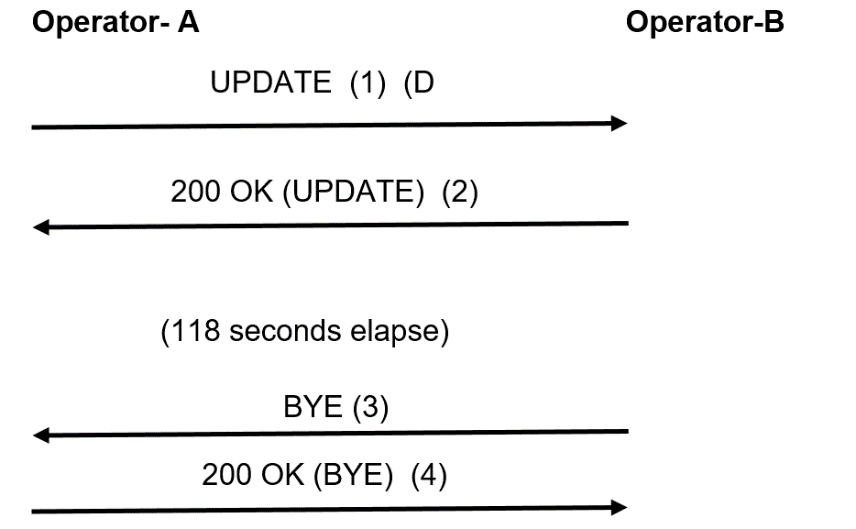  : Session TimerMessage 1 – UPDATE  UPDATE sip:+447960306800@operatorB.com;user=phone SIP/2.0Via: SIP/2.0/UDP 10.0.0.1:5060;branch=1234567abcdFrom: <sip:+397850316900@operatorA.com;user=phone>;tag=5678ab34To: <sip:+447960306800@operatorB.com;user=phone>;tag=ade2345       CSeq: 11 UPDATECall-ID: dgh1234567@operatorA.com Supported: timerSession-Expires:150;refresher=uacRoute: sip:10.10.0.1:5060;lrContact: <sip:10.0.0.1:5060> Content-Length:0Message 2 – 200 OK (UPDATE)  SIP/2.0 200 OKVia: SIP/2.0/UDP 10.0.0.1:5060;branch=1234567abcdFrom: <sip:+397850316900@operatorA.com;user=phone>;tag=5678ab34To: <sip:+447960306800@operatorB.com;user=phone>;tag=ade2345    CSeq: 11 UPDATECall-ID: dgh1234567@operatorA.com Require: timerSession-Expires:150;refresher=uacContact: <sip:10.10.0.1:5060> Content-Length:0Message 3 – BYEBYE sip:+397850316900@operatorA.com;user=phone   SIP/2.0Via: SIP/2.0/UDP 10.10.0.1:5060;branch=5678910abcTo: <sip:+397850316900@operatorA.com;user=phone>;tag=5678ab34From: <sip:+447960306800@operatorB.com;user=phone>;tag=ade2345       CSeq: 1 BYECall-ID: dgh1234567@operatorA.com Route: sip:10.0.0.1:5060;lrContent-Length:0Message 4 – 200 OK (BYE) SIP/2.0 200 OKVia: SIP/2.0/UDP 10.10.0.1:5060;branch=5678910abcTo: <sip:+397850316900@operatorA.com;user=phone>;tag=5678ab34From: <sip:+447960306800@operatorB.com;user=phone>;tag=ade2345       CSeq: 1 BYECall-ID: dgh1234567@operatorA.com Content-Length: 0Use of Early MediaThis appendix covers the case of early media being sent from the terminating side (e.g. the call break out into the CS network and ring tone is sent from the terminating side. The message flow and numbering is identical to that of appendix B.1. The only difference is in the 180 Ringing message, which is shown below:- Message 8 – 180 Ringing SIP/2.0 180  RingingVia: SIP/2.0/UDP 10.0.0.1:5060;branch=1234567abcdFrom: <sip:+397850316900@operatorA.com;user=phone>;tag=5678ab34To: <sip:+447960306800@operatorB.com;user=phone>;tag=ade2345    CSeq: 1 INVITECall-ID: dgh1234567@operatorA.com Allow: INVITE,PRACK,ACK, CANCEL, UPDATE, PUBLISH, OPTIONS, MESSAGE, BYE, REFER, SUBSCRIBE, NOTIFYP-Asserted-Identity: Tel:+447960306800@operatorB.com Privacy: noneP-Early-Media: sendonlySupported: 100rel, timer, precondition, histinfo, from-changeP-Asserted-Service: urn:urn-7:3gpp-service.ims.icsi.mmtelAccept-Contact: +g.3gpp.icsi-ref=”urn%3Aurn-7%3A3gpp-service.ims.icsi.mmtel”Contact: <sip:10.10.0.1:5060>;+g.3gpp.icsi-ref=”urn%3Aurn-7%3A3gpp-service.ims.icsi.mmtel” Content-Length: 0The presence of the P-Early-Media header causes the IBCF to ensure that RTP packets are conveyed in the backward direction via the TrGW. IMS Registration Figure 5 illustrates the assumed message sequence for IMS registration. This flow is applicable only to the roaming NNI (i.e. UE roaming in a visited network and performing IMS registration to its home network). The P-CSCF shall be in the visited network and the S-CSCF in the home network with the Mw reference point crossing the NNI. The SUBSCRIBE message is sent from both the P-CSCF and UE in the visited  network to the S-CSCF in the home network.  In this example, the UE is assumed to support MMTel services as well as a number of RCS services. . 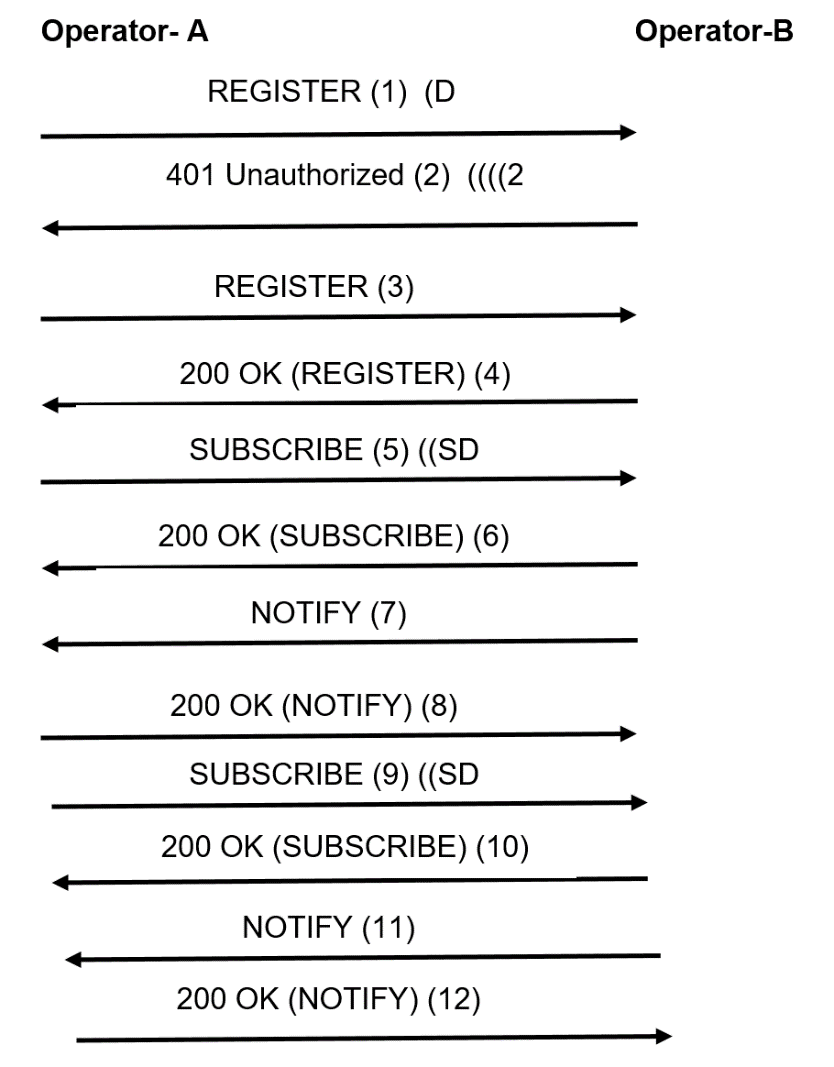  : IMS RegistrationIn the above flow, it is assumed that user +447960306800@operatorB.com is roaming in the network of operatorA. The message contents are below:-Message 1 – REGISTERREGISTER sip:operatorB.com SIP/2.0Via: SIP/2.0/UDP 10.0.0.1:5060;branch=1234567abcdFrom: <sip:+447960306800@operatorB.com;user=phone>;tag=7895ad34  To: <sip:+447960306800@operatorB.com;user=phone>   CSeq: 1 REGISTERCall-ID: dgh1234567@operatorB.com P-Access-Network-Info:3GPP-E-UTRAN-FDD;e-utran-cell-id-3gpp=1234P-Visited-Network-Id: “operatorA.com”Max-Forwards:70Authorization:Digest username=user1234567@operatorB.com, realm=”operator.com”, uri=”sip”operator.com”,  nonce=””, response=””P-Charging-Vector: icid-value=”abch+23456y”; orig-ioi=operatorA.com Require: pathSupported: gruuPath: <sip:10.0.0.1:5060;lr>Route: sip:10.10.0.1:5060;lrContact: <sip:10.0.0.1:5060>; +sip.instance=”<urn:gsma:imei:90420156-025763-0>”; +g.3gpp.smsip, +g.3gpp.icsi - ref="urn%3Aurn-7%3A3gpp-service.ims.icsi.mmtel;video, urn%3Aurn-7%3A3gpp-service.ims.icsi.oma.cpm.msg; urn%3Aurn-7%3A3gpp-service.ims.icsi.oma.cpm.largemsg”; +g.3gpp.iari-ref="urn%3Aurn-7%3A3gpp-application.ims.iari.rcse.im, urn%3Aurn-7%3A3gpp-application.ims.iari.rcse.ft, urn%3Aurn-7%3A3gpp-application.ims.iari.rcs.ftthumb, urn%3Aurn-7%3A3gpp-application.ims.iari.gsma-is, urn:urn-7%3A3gpp-application.ims.iari.gsma-vs"Content-Length: 0Message 2 – 401 UnauthorisedSIP/2.0 401 UnauthorisedVia: SIP/2.0/UDP 10.0.0.1:5060;branch=1234567abcdFrom: <sip:+447960306800@operatorB.com;user=phone>;tag=7895ad34  To: <sip:+447960306800@operatorB.com;user=phone>;tag=34589012 CSeq: 1 REGISTERCall-ID: dgh1234567@operatorB.com WWW-Authenticate:Digest realm=”scscf12.operator.com”, nonce=”12ab34bc4567b45RTFGH12323asdfghGHDe34500oOlP+”, algorithm=AKAv1-MD5, ik=2345, ck=5678Content-Length: 0Message 3 – REGISTERREGISTER sip:operatorB.com SIP/2.0Via: SIP/2.0/UDP 10.0.0.1:5060;branch=12345678778From: <sip:+447960306800@operatorB.com;user=phone>;tag=56ad7111  To: <sip:+447960306800@operatorB.com;user=phone>   CSeq: 2 REGISTERCall-ID: dgh1234567@operatorB.com P-Access-Network-Info:3GPP-E-UTRAN-FDD;e-utran-cell-id-3gpp=1234P-Visited-Network-Id: “operatorA.com”Max-Forwards:70Authorization:Digest username=user1234567@operatorB.com, realm=”scscf12.operator.com”, uri=”sip”operator.com nonce=”12ab34bc4567b45RTFGH12323asdfghGHDe34500oOlP+”, response=”2345bcdef567bf54ef”P-Charging-Vector: icid-value=”abch+236788a”; orig-ioi=operatorA.com Require: pathSupported: gruuPath: <sip:10.0.0.1:5060;lr>Route: sip:10.10.0.1:5060;lrContact: <sip:10.0.0.1:5060>;+sip.instance=”<urn:gsma:imei:90420156-025763-0>”; +g.3gpp.smsip, +g.3gpp.icsi - ref="urn%3Aurn-7%3A3gpp-service.ims.icsi.mmtel;video, urn%3Aurn-7%3A3gpp-service.ims.icsi.oma.cpm.msg; urn%3Aurn-7%3A3gpp-service.ims.icsi.oma.cpm.largemsg”; +g.3gpp.iari-ref="urn%3Aurn-7%3A3gpp-application.ims.iari.rcse.im, urn%3Aurn-7%3A3gpp-application.ims.iari.rcse.ft, urn%3Aurn-7%3A3gpp-application.ims.iari.rcs.ftthumb, urn%3Aurn-7%3A3gpp-application.ims.iari.gsma-is, urn:urn-7%3A3gpp-application.ims.iari.gsma-vs"Content-Length: 0Message 4 – 200 OK (REGISTER) SIP/2.0 200 OKVia: SIP/2.0/UDP 10.0.0.1:5060;branch=12345678778From: <sip:+447960306800@operatorB.com;user=phone>;tag=56ad7111  To: <sip:+447960306800@operatorB.com;user=phone>;tag=34578231   CSeq: 2 REGISTERCall-ID: dgh1234567@operatorB.com P-Access-Network-Info:3GPP-E-UTRAN-FDD;e-utran-cell-id-3gpp=1234P-Charging-Vector: icid-value=”abch+236788a”; orig-ioi=operatorA.com; term-ioi=operatorB.com P-Associated-URI:sip:+447960306800@operatorB.com;user=phone Service-Route: <sip:10.10.0.1:5060;lr>Contact: <sip:10.10.0.1:5060>;expires=3600Content-Length: 0Message 5 – SUBSCRIBESUBSCRIBE sip:+447960306800@operatorB.com;user=phone SIP/2.0Via: SIP/2.0/UDP 10.0.0.1:5060;branch=587903abFrom: <sip: ibcf4@operatorA.com>;tag=123456To: <sip: +447960306800@operatorB.com;user=phone>CSeq: 10 SUBSCRIBECall-ID: 5634567@operatorA.com Max-Forwards: 70P-Charging-Vector: icid-value=”abch+23456y”; orig-ioi=operatorA.com; term-ioi=operatorB.com Event: regP-Asserted-Id: <sip:10.0.0.1:5060;lr>Expires:4000Accept: application/reginfo+xmlRoute: sip:10.10.0.1:5060;lrContact: <sip:10.0.0.1:5060> Content-Length: 0Message 6 – 200 OK (SUBSCRIBE) SIP/2.0 200 OKVia: SIP/2.0/UDP 10.0.0.1:5060;branch=587903abFrom: <sip: ibcf4@operatorA.com>;tag=123456To: <sip: +447960306800@operatorB.com;user=phone>;tag=7612345 CSeq: 10 SUBSCRIBECall-ID: 5634567@operatorA.com Event: regExpires: 3600P-Charging-Vector: icid-value=”abch+23456y”; orig-ioi=operatorA.com; term-ioi=operatorB.com Contact: <sip:10.10.0.1:5060>Content-Length: 0Message 7 – NOTIFYNOTIFY sip:ibcf4@operatorA.com  SIP/2.0Via: SIP/2.0/UDP 10.10.0.1:5060;branch=abc45678To: <sip: ibcf4@operatorA.com>;tag=123456From: <sip: +447960306800@operatorB.com;user=phone>;tag=7612345 Call-ID: 5634567@operatorA.com CSeq: 20 NOTIFYMax-Forwards: 70Subscription-State: Active;Expires=3600Event: regAccept: application/reginfo+xmlRoute: sip:10.0.0.1:5060;lrContact: <sip:10.10.0.1:5060> Content-Type: application/reginfo+xmlContent-Length: xx[Registration Info] - see RFC 3680 [50] Message 8 – 200 OK (NOTIFY) SIP/2.0 200 OKVia: SIP/2.0/UDP 10.10.0.1:5060;branch=abc45678To: <sip: ibcf4@operatorA.com>;tag=123456From: <sip: +447960306800@operatorB.com;user=phone>;tag=7612345 Call-ID: 5634567@operatorA.com CSeq: 20 NOTIFYContact: <sip:10.10.0.1:5060> Content-Length:0Messages 9-12  As messages 5-8 apart from the CSeq and Call-Id headers and From/To tags changing accordingly. MMTel ServicesThis appendix covers the impacts on the NNI services due to the mandatory set of MMTel services as listed in GSMA PRD IR.92 [5]. Dependent on the impact of the service, references/changes to basic call messages or additional call flows will be listed.   Originating Identification Presentation (OIP)There is no further impact on basic call signalling due to OIP. The OIP service uses the  P-Asserted-Identity and associated Privacy and From headers that are sent in the INVITE message. Originating Identification Restriction (OIR)There is no further impact on basic call signalling due to OIR. The OIR service causes the  Privacy header in the INVITE message to be set to :-Privacy:IdAddditionally, the value ‘user’ can be added to the Privacy header and/or the From header can be anonymized.Terminating Identification Presentation (TIP)The TIP service uses the  P-Asserted-Identity and associated Privacy headers that are sent in the 18X / 200 OK (INVITE) messages. There is one small change to the basic call signalling, namely that an additional option tag (“from-change” - see IETF RFC 4916 [49]) may be exchanged across the NNI. This option indicates that it is possible to pass a connected party identity subsequent to the session being established (i.e. post 200 OK (INVITE)/ACK). The modified identity would be passed in a FROM header in the URI portion and re-using the previous FROM tag used in the initial dialog establishment. The updated FROM header may be sent in a SIP UPDATE or re-INVITE message. An example of the UPDATE exchange is shown in figure 6:- 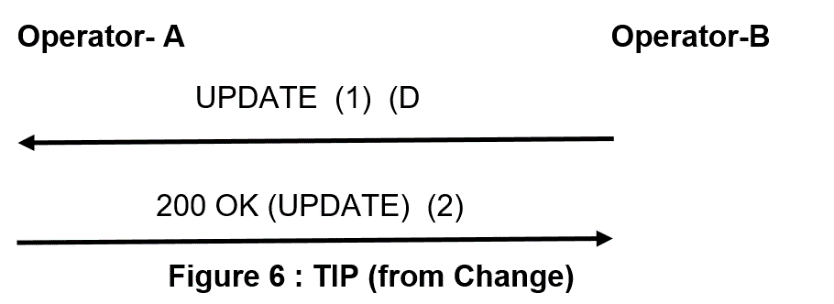 : TIP (from Change)The message contents are as follows (assuming session establishment as per appendix B.1) :-Message 1 – UPDATE  UPDATE sip:+397850316900@operatorA.com;user=phone SIP/2.0Via: SIP/2.0/UDP 10.10.0.1:5060;branch=7654321To: <sip:+397850316900@operatorA.com;user=phone>;tag=5678ab34From: <sip:+447960306812@operatorB.com;user=phone>;tag=ade2345       CSeq: 1 UPDATECall-ID: dgh1234567@operatorA.com Route: sip:10. 0.0.1:5060;lrContact: <sip:10.10.0.1:5060> Content-Length:0Message 2 – 200 OK (UPDATE)  SIP/2.0 200 OKVia: SIP/2.0/UDP 10.10.0.1:5060;branch=7654321To: <sip:+397850316900@operatorA.com;user=phone>;tag=5678ab34From: <sip:+447960306812@operatorB.com;user=phone>;tag=ade2345       CSeq: 1 UPDATECall-ID: dgh1234567@operatorA.com Contact: <sip:10.0.0.1:5060> Content-Length:0Terminating Identification Restriction (TIR)There is no further impact on basic call signalling due to TIR. The TIR service causes the Pivacy headers in the 18X / 200 OK (INVITE) messages to be set as follows :- Privacy:IdCommunication Waiting (CW)As stated in GSMA PRD IR.92 [5], it is assumed that the terminal based flavour of the service is used. The sole change is that the alert-info header is conveyed in the 180 Ringing message to inform the originating UE that this is a waiting communication, e.g. Alert-Info:<urn:alert:service:call-waiting>In addition, the AS may also (on receiving a 180 Ringing message with the Alert-Info header present) connect an indication which would be reflected as a modified Offer/Answer exchange between the AS/MRFC and UE. Outgoing Communication Barring (OCB)This includes a number of flavours, namely Barring of All Outgoing Calls, Barring of Outgoing International Calls & Barring of Outgoing Calls (ex Home Country). These features are only applicable at the NNI in the roaming NNI scenario. The message flow is shown in figure 7. Note that the MMTel AS may optionally connect an indication prior to generating the 603 Decline response, which could result in related Offer/Answer exchanges between the AS/MRFC and UE. 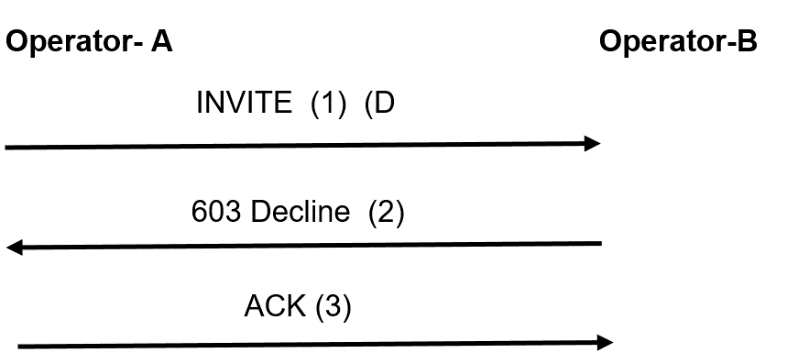  : OCBMessage 1 – INVITE As  Appendix B.1. Message 2 – 603 Decline  SIP/2.0 603 DeclineVia: SIP/2.0/UDP 10.0.0.1:5060;branch=1234567abcdFrom: <sip:+397850316900@operatorA.com;user=phone>;tag=5678ab34To: <sip:+447960306800@operatorB.com;user=phone>;tag=ade2345    CSeq: 1 INVITECall-ID: dgh1234567@operatorA.com Content-Length: 0Message 3 – ACK As  Appendix B.1. Incoming Communication Barring (ICB)This includes two flavours, namely Barring of All Incoming Calls & Barring of Incoming Calls when roaming. The message flow is shown in figure 8. Note that the MMTel AS may optionally connect an indication prior to generating the 603 Decline response, which could result in related Offer/Answer exchanges between the AS/MRFC and UE. 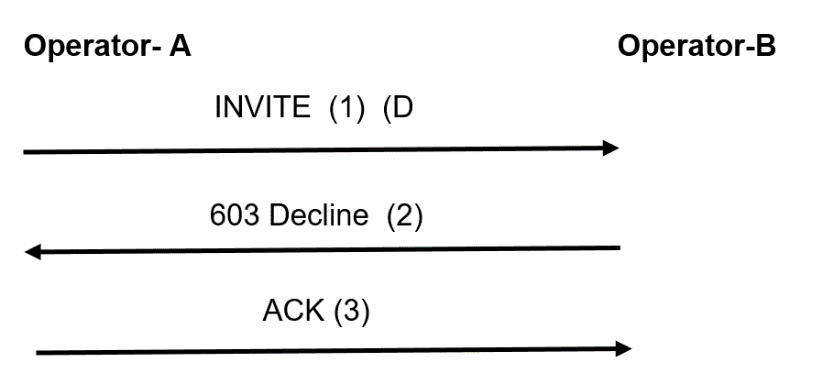 : ICBMessage 1 – INVITE As  Appendix B.1. Message 2 – 603 Decline  SIP/2.0 603 DeclineVia: SIP/2.0/UDP 10.0.0.1:5060;branch=1234567abcdFrom: <sip:+397850316900@operatorA.com;user=phone>;tag=5678ab34To: <sip:+447960306800@operatorB.com;user=phone>;tag=ade2345    CSeq: 1 INVITECall-ID: dgh1234567@operatorA.com Content-Length: 0Message 3 – ACK As  Appendix B.1. Communication Hold (CH)This service is realised via an additional offer/answer exchange where the bi-driectional media (as established in appendix B.1) is set to sendonly. The message flow for CH is as shown in figure 9. Answer exchanges between the AS/MRFC and UE. 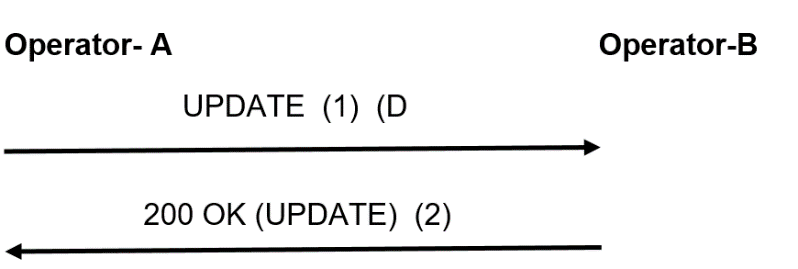  : Communication HoldMessage 1 – UPDATE (SDP Offer #2) UPDATE sip:+447960306800@operatorB.com;user=phone SIP/2.0Via: SIP/2.0/UDP 10.0.0.1:5060;branch=1234567abcdFrom: <sip:+397850316900@operatorA.com;user=phone>;tag=5678ab34To: <sip:+447960306800@operatorB.com;user=phone>;tag=ade2345       CSeq: 11 UPDATECall-ID: dgh1234567@operatorA.com Route: sip:10.10.0.1:5060;lrContact: <sip:10.0.0.1:5060> Content-Type: application/sdpContent-Length: 394v=0s=-o=- 0 0 IN IP4 10.0.1.1t=0 0c=IN IP4 10.0.1.1m=audio 2000 RTP/AVP 98 100a=sendonlya=rtpmap 98 AMR-WB/1600a=fmtp 98 octet-align=1a=rtpmap 100 telephone-event/8000a=fmtp 100 0-15a=ptime 20a=maxptime 20a=curr qos local sendrecva=des qos mandatory local sendrecva=curr qos remote nonea=des qos optional remote sendrecva=conf qos remote sendrecv b=AS: 45 Message 2 – 200 OK (UPDATE) (SDP Answer #2) SIP/2.0 200 OKVia: SIP/2.0/UDP 10.0.0.1:5060;branch=1234567abcdFrom: <sip:+397850316900@operatorA.com;user=phone>;tag=5678ab34To: <sip:+447960306800@operatorB.com;user=phone>;tag=ade2345    CSeq: 11 UPDATECall-ID: dgh1234567@operatorA.com Contact: <sip:10.10.0.1:5060> Content-Type: application/sdpContent-Length: 371v=0s=-o=- 0 0 IN IP4 10.10.1.1t=0 0c=IN IP4 10.10.1.1m=audio 3000 RTP/AVP 98 100a=recvonlya=rtpmap 98 AMR-WB/1600a=fmtp 98 octet-align=1a=rtpmap 100 telephone-event/8000a=fmtp 100 0-15a=ptime 20a=maxptime 20a=curr qos local sendrecva=des qos mandatory local sendrecva=curr qos remote sendrecva=des qos optional remote sendrecvb=AS: 45 Note that the MMTel AS may insert an announcement, in which case the new offer/answer would reflect the presence of the MRFP. The session may be resumed to duplex speech with a further offer answer exchange with the media attribute line restored to “sendrecv”.Communication Forwarding (CFx)This service has a number of flavours, namely Unconditional (CFU), Not Logged In (CFNL), Busy (CFB), Not Reachable (CFNRc), Communication Deflection (CD) and No Reply (CFNR). Note that CD is not in scope in GSMA PRD IR.92 [5]. The service impacts both forward and backward SIP signalling across the NNI. In the example here, it is assumed that CFU is used. Further, it is assumed that an initial call forwarding occurs in the originating network with the call being offered across the NNI to the terminating network where a second call forwarding occurs.  The message flow is as shown in figure 10 :- 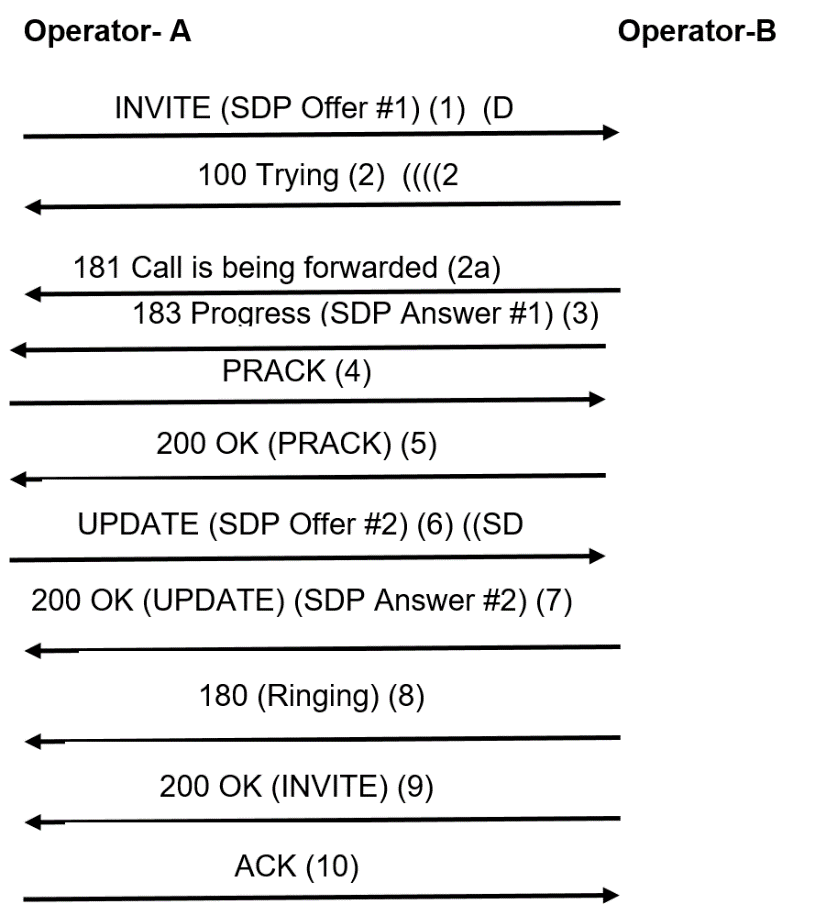 : Call ForwardingThe message contents are as shown below. Note that it is assumed that the originating party (+397850316900@operatorA) initially calls user +397850516900@operatorA and the call is forwarded (CFU) to +447960306800@operatorB. Subsequently, CFU is encountered in the terminating network and the call is re-targeted to its final destination of +447960306900@operatorB. The message contents are very close to the corresponding messages in appendix B.1 – and therefore only differences from appendix B.1 will be shown here. Message 1 – INVITE (SDP Offer #1) INVITE sip:+447960306800@operatorB.com;user=phone;cause=302 SIP/2.0History-Info:<sip:+397850516900@operatorA;user=phone?privacy=history>;index=1, <sip:+447960306800@operatorB;user=phone;cause=302>;index=1.1Message 2 – 100 Trying As appendix B.1. Message 2a – 181 Call is being forwardedSIP/2.0 181 Call is being forwardedVia: SIP/2.0/UDP 10.0.0.1:5060;branch=1234567abcdFrom: <sip:+397850316900@operatorA.com;user=phone>;tag=5678ab34To: <sip:+447960306800@operatorB.com;user=phone>;tag=ade2345    CSeq: 1 INVITECall-ID: dgh1234567@operatorA.com Allow: INVITE,PRACK,ACK, CANCEL, UPDATE, PUBLISH, OPTIONS, MESSAGE, BYE, REFER, SUBSCRIBE, NOTIFYP-Asserted-Identity: Tel:+447960306900@operatorB.com Privacy: noneHistory-Info:<sip:+397850516900@operatorA;user=phone?privacy=history>;index=1, <sip:+447960306800@operatorB;user=phone;cause=302>;index=1.1,<sip:+447960306900@operatorB;user=phone;cause=302>;index=1.1.1 P-Access-Network-Info:3GPP-E-UTRAN-FDD;e-utran-cell-id-3gpp=9108910P-Early-Media: supportedSupported: 100rel, timer, precondition, histinfo, from-changeP-Asserted-Service: urn:urn-7:3gpp-service.ims.icsi.mmtelAccept-Contact: +g.3gpp.icsi-ref=”urn%3Aurn-7%3A3gpp-service.ims.icsi.mmtel”Contact: <sip:10.10.0.1:5060>;+g.3gpp.icsi - ref="urn%3Aurn-7%3gpp-service.ims.icsi.mmtel"  Content-Length: 0Message 3 – 183 Prpgress (SDP Answer #1) P-Asserted-Identity: Tel:+447960306900@operatorB.com P-Access-Network-Info:3GPP-E-UTRAN-FDD;e-utran-cell-id-3gpp=9108910History-Info:<sip:+397850516900@operatorA;user=phone?privacy=history>;index=1, <sip:+447960306800@operatorB;user=phone;cause=302>;index=1.1,<sip:+447960306900@operatorB;user=phone;cause=302>;index=1.1.1 Message 4 – PRACKPRACK sip:+447960306800@operatorB.com;user=phone;cause=302 SIP/2.0Message 5 – 200 OK (PRACK)As appendix B.1.Message 6 – UPDATE (SDP Offer #2) UPDATE sip:+447960306800@operatorB.com;user=phone;cause=302 SIP/2.0Message 7 – 200 OK (UPDATE) (SDP Answer #2) As appendix B.1. Message 8 – 180 Ringing P-Asserted-Identity: Tel:+447960306900@operatorB.com P-Access-Network-Info:3GPP-E-UTRAN-FDD;e-utran-cell-id-3gpp=9108910History-Info:<sip:+397850516900@operatorA;user=phone?privacy=history>;index=1, <sip:+447960306800@operatorB;user=phone;cause=302>;index=1.1,<sip:+447960306900@operatorB;user=phone;cause=302>;index=1.1.1Message 9 – 200 OK (INVITE) P-Asserted-Identity: Tel:+447960306900@operatorB.com P-Access-Network-Info:3GPP-E-UTRAN-FDD;e-utran-cell-id-3gpp=9108910History-Info:<sip:+397850516900@operatorA;user=phone?privacy=history>;index=1, <sip:+447960306800@operatorB;user=phone;cause=302>;index=1.1,<sip:+447960306900@operatorB;user=phone;cause=302>;index=1.1.1Message 10 – ACKACK sip:+447960306800@operatorB.com;user=phone;cause=302 SIP/2.0Message Waiting Indication (MWI)As stated in GSMA PRD IR.92 [5], it is assumed that this service uses the Message Waiting Indication (see IETF RFC 3842 [42]).This service crosses the NNI only in the roaming NNI case (i.e. UE is visited network and MMTel AS in the home network. The message sequence is shown in figure 11. 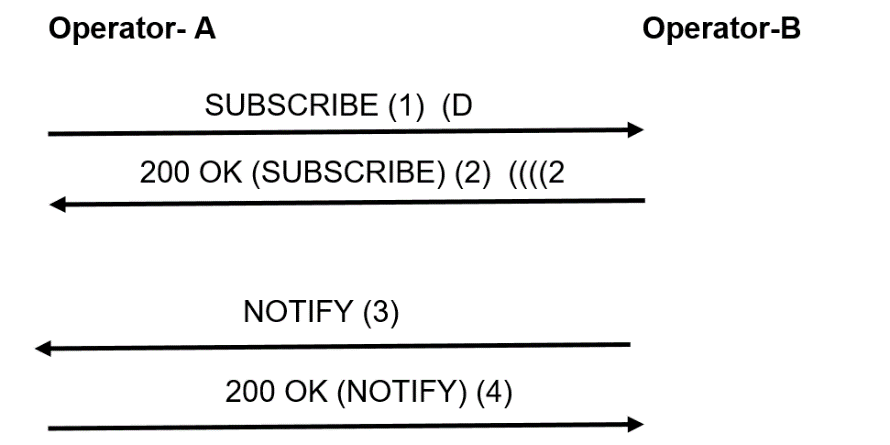  : Message WaitingThe message contents are as shown below.  Message 1 – SUBSCRIBESUBSCRIBE sip:+447960306800@operatorB.com;user=phone SIP/2.0Via: SIP/2.0/UDP 10.0.0.1:5060;branch=1234567abcdFrom: <sip: +447960306800@operatorB.com;user=phone>;tag=5678ab34To: <sip: +447960306800@operatorB.com;user=phone>CSeq: 1 SUBSCRIBECall-ID: abc1234567@operatorB.com P-Asserted-Identity: Tel:+447960306800P-Access-Network-Info:3GPP-E-UTRAN-FDD;e-utran-cell-id-3gpp=1234Privacy: IdMax-Forwards: 70P-Charging-Vector: icid-value=”abch+23456y”; orig-ioi=operatorA.com; term-ioi=operatorB.com Expires:7200Event: message-summaryAccept: application/simple-message-summaryRoute: sip:10.10.0.1:5060;lrContact: <sip:10.0.0.1:5060> Content-Length: 0Message 2 – 200 OK (SUBSCRIBE) SIP/2.0 200 OKVia: SIP/2.0/UDP 10.0.0.1:5060;branch=1234567abcdFrom: <sip: +447960306800@operatorB.com;user=phone>;tag=5678ab34To: <sip: +447960306800@operatorB.com;user=phone>;tag=123456CSeq: 1 SUBSCRIBECall-ID: abc1234567@operatorB.com Event: message-summaryExpires: 7200P-Charging-Vector: icid-value=”abch+23456y”; orig-ioi=operatorA.com; term-ioi=operatorB.com Contact: <sip:10.10.0.1:5060>Content-Length: 0Message 3 – NOTIFYNOTIFY sip:+447960306800@operatorB.com;user=phone SIP/2.0Via: SIP/2.0/UDP 10.10.0.1:5060;branch=567891234aTo: <sip: +447960306800@operatorB.com;user=phone>;tag=5678ab34From: <sip: +447960306800@operatorB.com;user=phone>;tag=123456Call-ID: abc1234567@operatorB.com CSeq: 12 NOTIFYMax-Forwards: 70Subscription-State: Active;Expires=7200Event: Message-SummaryAccept: application/simple-message-summaryRoute: sip:10.0.0.1:5060;lrContact: <sip:10.10.0.1:5060> Content-Type: application/simple-message-summaryContent-Length: 90Message-Waiting: yesMessage-Account: sip:+447960306800@operatorB.com;user=phone Voice-Message: 4/1 (2/1)Video-Message: 0/0 (0/0)To: <+447960306800@operatorB.com;user=phone>From: <+442476452864@operatorC.com;user=phone>Subject: call me back!Date: 19 Apr 20013 21:45:31 -0700Priority: urgentMessage-ID: 27775334485@operatorB.comMessage-Context: voice-messageTo: <+447960306800@operatorB.com;user=phone>From: <+442476633123@operatorD.com;user=phone>Subject: Where are you that late???Date: 19 Apr 2013 23:45:31 -0700Priority: urgentMessage-ID: 27775334485@operatorB.comMessage-Context: voice-messageMessage 4 – 200 OK (NOTIFY) SIP/2.0 200 OKVia: SIP/2.0/UDP 10.10.0.1:5060;branch=567891234aTo: <sip: +447960306800@operatorB.com;user=phone>;tag=5678ab34From: <sip: +447960306800@operatorB.com;user=phone>;tag=123456Call-ID: abc1234567@operatorB.com CSeq: 12 NOTIFYContact: <sip:10.0.0.1:5060>Content-Length: 0Ad-Hoc Conference As stated in GSMA PRD IR.92 [5], this service is realised via the UE initiating a session with a conference factory and then adding further users (including those which currently have an active session with the initiating UE) via REFER requests to the conference factory.  Assume that there is a session established as previously shown in appendix B.1. The originating party decides to initiate a conference. Separate flows  are shown (see figures 12 to 14). i) to invoke the conference factory, ii) subscribe to the conference package and iii) to move/add other participants to the conference.  In terms of the NNI, these actions are applicable only to the roaming NNI (UE in the visited network and the AS/ conference-factory in the home network).  It should also be noted that the signalling to the other participants from the AS/conference-factory can cross the I-NNI. 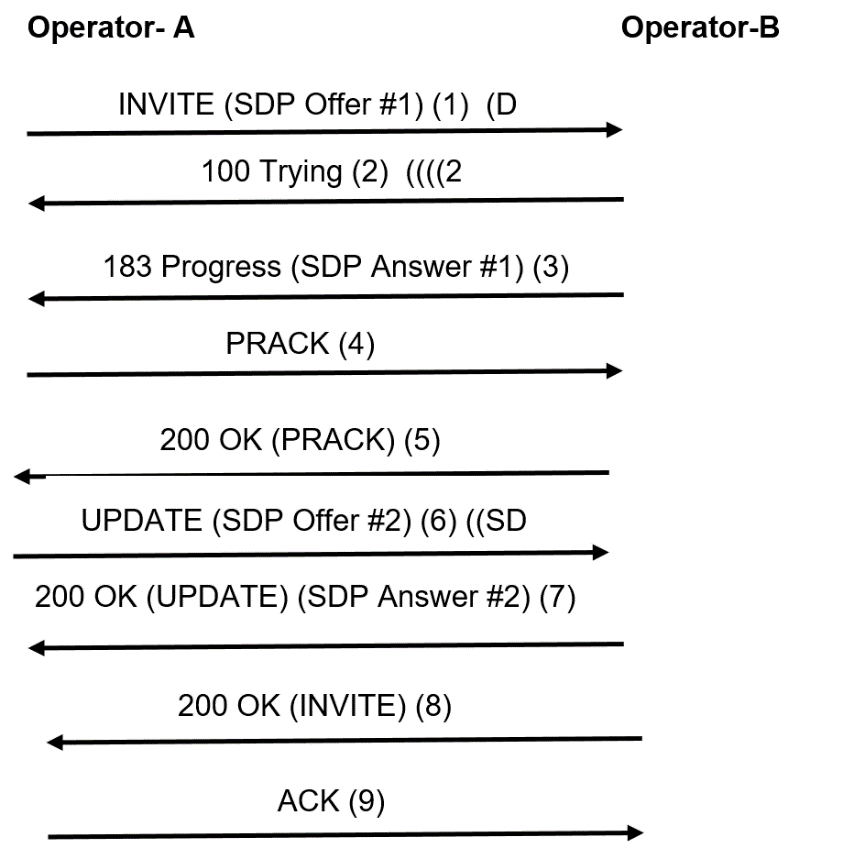 : Ad-Hoc Conference (Invoking the Conference-Factory)The above message sequence is very similar to that in appendix B.1 (essentially, the target is the conference factory rather than another UE and there is no 180 Ringing response). Therefore, for brevity, only differences from appendix B.1 are shown below. Message 1 – INVITE (SDP Offer #1) INVITE sip: conference-factory1@operatorB.com SIP/2.0From: <sip:+447960306800@operatorB.com;user=phone>;tag=123456 To: <sip:conference-factory1@operatorB.com>   P-Charging-Vector: icid-value=”abch+23456y”; orig-ioi=operatorA.com; term-ioi=operatorB.com Call-ID: abc1234567@operatorB.com P-Asserted-Identity: Tel:+4479606306800  Message 2 – 100 Trying From: <sip:+447960306800@operatorB.com;user=phone>;tag=123456 To: <sip:conference-factory1@operatorB.com>   Call-ID: abc1234567@operatorB.com Message 3 – 183 Prpgress (SDP Answer #1) From: <sip:+447960306800@operatorB.com;user=phone>;tag=123456 To: <sip:conference-factory1@operatorB.com>;tag=8910123   P-Charging-Vector: icid-value=”abch+23456y”; orig-ioi=operatorA.com; term-ioi=operatorB.com Call-ID: abc1234567@operatorB.com Contact: <sip:10.10.0.1:5060>;isfocusMessage 4 – PRACKPRACK sip: conference-factory1@operatorB.com SIP/2.0From: <sip:+447960306800@operatorB.com;user=phone>;tag=123456 To: <sip:conference-factory1@operatorB.com>;tag=8910123      Call-ID: abc1234567@operatorB.com Message 5 – 200 OK (PRACK)From: <sip:+447960306800@operatorB.com;user=phone>;tag=123456 To: <sip:conference-factory1@operatorB.com>;tag=8910123      Call-ID: abc1234567@operatorB.com Message 6 – UPDATE (SDP Offer #2) UPDATE sip: conference-factory1@operatorB.com SIP/2.0From: <sip:+447960306800@operatorB.com;user=phone>;tag=123456 To: <sip:conference-factory1@operatorB.com>;tag=8910123     Call-ID: abc1234567@operatorB.com Message 7 – 200 OK (UPDATE) (SDP Answer #2) From: <sip:+447960306800@operatorB.com;user=phone>;tag=123456 To: <sip:conference-factory1@operatorB.com>;tag=8910123     Call-ID: abc1234567@operatorB.com Contact: <sip:10.10.0.1:5060>;isfocusMessage 9 – 200 OK (INVITE) From: <sip:+447960306800@operatorB.com;user=phone>;tag=123456 To: <sip:conference-factory1@operatorB.com>;tag=8910123     Call-ID: abc1234567@operatorB.com Contact: <sip:10.10.0.1:5060>;isfocusMessage 9 – ACKUPDATE sip: conference-factory1@operatorB.com SIP/2.0From: <sip:+447960306800@operatorB.com;user=phone>;tag=123456 To: <sip:conference-factory1@operatorB.com>;tag=8910123     Call-ID: abc1234567@operatorB.com There is now a session set up between the user +447960306800@operatorB.com and the conference factory.  The user now subscribes to the conference event package as shown in figure 13. 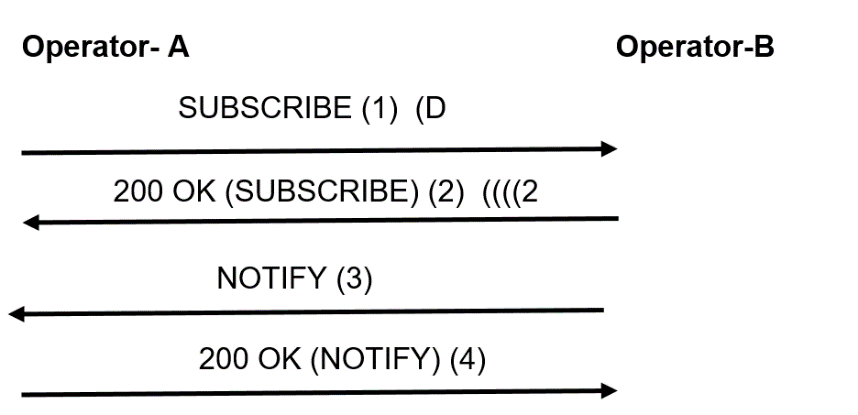  : Conference Package SubscriptionThe message contents are as shown below.  Message 1 – SUBSCRIBESUBSCRIBE sip: conference-factory1@operatorB.com SIP/2.0Via: SIP/2.0/UDP 10.0.0.1:5060;branch=1234567abcdFrom: <sip:+447960306800@operatorB.com;user=phone>;tag=564321 To: <sip:conference-factory1@operatorB.com>   P-Charging-Vector: icid-value=”abch+23456y”; orig-ioi=operatorA.com; term-ioi=operatorB.com Call-ID: abc1234588@operatorB.com CSeq: 1 SUBSCRIBEP-Asserted-Identity: Tel:+447960306800P-Access-Network-Info:3GPP-E-UTRAN-FDD;e-utran-cell-id-3gpp=1234Privacy: IdMax-Forwards: 70Expires:7200Event: conferenceAccept: application/conference-info+xmlRoute: sip:10.10.0.1:5060;lrContact: <sip:10.0.0.1:5060> Content-Length: 0Message 2 – 200 OK (SUBSCRIBE) SIP/2.0 200 OKVia: SIP/2.0/UDP 10.0.0.1:5060;branch=1234567abcdFrom: <sip:+447960306800@operatorB.com;user=phone>;tag=564321 To: <sip:conference-factory1@operatorB.com>;tag=3467894a   P-Charging-Vector: icid-value=”abch+23456y”; orig-ioi=operatorA.com; term-ioi=operatorB.com Call-ID: abc1234588@operatorB.com CSeq: 1 SUBSCRIBEEvent:conferenceExpires: 7200P-Charging-Vector: icid-value=”abch+23456y”; orig-ioi=operatorA.com; term-ioi=operatorB.com Contact: <sip:10.10.0.1:5060>Content-Length: 0Message 3 – NOTIFYNOTIFY sip:+447960306800@operatorB.com;user=phone SIP/2.0Via: SIP/2.0/UDP 10.10.0.1:5060;branch=567891234aTo: <sip:+447960306800@operatorB.com;user=phone>;tag=564321 From: <sip:conference-factory1@operatorB.com>;tag=3467894a   Call-ID: abc1234588@operatorB.com CSeq: 12 NOTIFYMax-Forwards: 70Subscription-State: Active;Expires=7200Event: conferenceAccept: application/conference-info+xmlRoute: sip:10.0.0.1:5060;lrContact: <sip:10.10.0.1:5060> Content-Type: application/conference-info+xmlContent-Length: xx[Conference Info]  -  see RFC 4575 [43]Message 4 – 200 OK (NOTIFY) SIP/2.0 200 OKVia: SIP/2.0/UDP 10.10.0.1:5060;branch=567891234aTo: <sip:+447960306800@operatorB.com;user=phone>;tag=564321 From: <sip:conference-factory1@operatorB.com>;tag=3467894a   Call-ID: abc1234588@operatorB.com CSeq: 12 NOTIFYContact: <sip:10.0.0.1:5060>Content-Length: 0The controlling party will now add/move participants to the conference. This is done via a REFER to the AS/Conference-Factory as shown in figure 13. There are 2 distinct cases, namely the moving of a party in an existing 2-way session and the adding of a new party. In the latter case, parties may be added piece-meal or en-bloc. Message contents are shown for the moving of an existing party and addition of a single new party. Note that multiple parties may also be added in a single step via an XML body containing a URI-List (see RFCs 5364 [59] & 5368 [61]).  The controlling party may be informed of the progress of the REFER request via SIP NOTIFY messages (there is an implicit subscription via the REFER request – see IETF RFC 3515 [51]). However, in this case, as the UE has already subscribed to the conference event package, then it is assumed that the REFER contains the Refer-Sub header set to false which over-rides the implicit subscription. The NOTIFY messages thus carry information relating to the conference progress. ...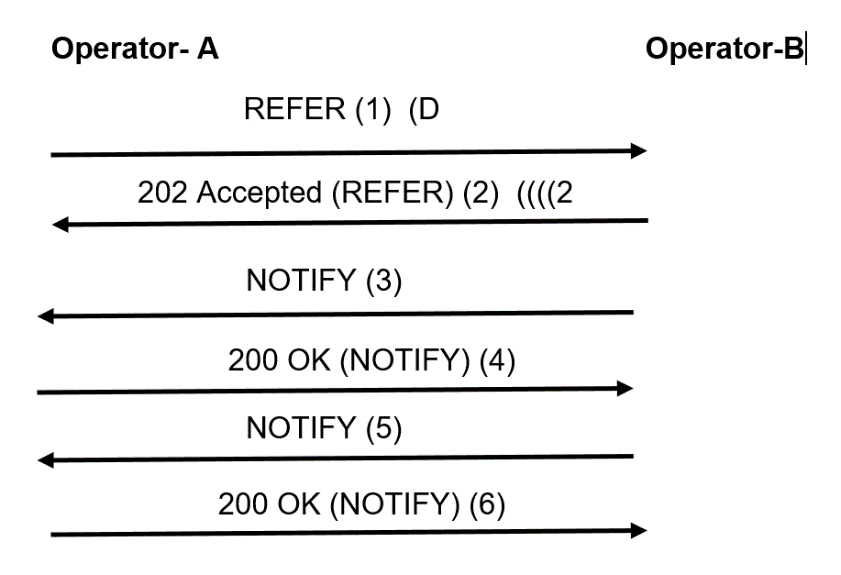  : Referring a User Into the ConferenceThe message contents are as shown below.  Message 1a – REFER (to an existing party)REFER sip: conference-factory1@operatorB.com SIP/2.0Via: SIP/2.0/UDP 10.0.0.1:5060;branch=1234567abcdFrom: <sip:+447960306800@operatorB.com;user=phone>;tag=564321 To: <sip:conference-factory1@operatorB.com>   P-Charging-Vector: icid-value=”abch+23456y”; orig-ioi=operatorA.com; term-ioi=operatorB.com Call-ID: 56789102@operatorB.com CSeq: 1 REFERP-Asserted-Identity: Tel:+447960306800P-Access-Network-Info:3GPP-E-UTRAN-FDD;e-utran-cell-id-3gpp=1234Privacy: IdRefer-Sub: false Accept: application/sdp, message/sipfragRequire: norefersubMax-Forwards: 70Refer-To:<sip: +397850316900@operatorA.com;user=phone;method=INVITE?Replaces=dgh123456 %40operatorA.com%3Bto-tag%3Dade2345%3Bfrom-tag%3D5678ab34?Require=replaces>Referred-By: <sip:+447960306800@operatorB.com;user=phone>Route: sip:10.10.0.1:5060;lrContact: <sip:10.0.0.1:5060> Content-Length: 0The above message causes the conference factory to initiate a session to the cited (Refer-To) target which will contain the following headers (copied/derived from the REFER message).  Require: replacesReferred-By: <sip:+447960306800@operatorB.com;user=phone>Replaces: dgh1234565@operatorA.com;to-tag=ade2345;from-tag=5678ab34Contact: <conference-factory1@operatorB.com>;isfocusThe target will accept this session and redirect the existing media endpoint to the conference factory, prior to sending a BYE to terminate the previous 2-way session.Message 1b – REFER (to a new single party)REFER sip: conference-factory1@operatorB.com SIP/2.0Via: SIP/2.0/UDP 10.0.0.1:5060;branch=1234567abcdFrom: <sip:+447960306800@operatorB.com;user=phone>;tag=564321 To: <sip:conference-factory1@operatorB.com>   P-Charging-Vector: icid-value=”abch+23456y”; orig-ioi=operatorA.com; term-ioi=operatorB.com Call-ID: 56789102@operatorB.com CSeq: 1 REFERP-Asserted-Identity: Tel:+447960306800P-Access-Network-Info:3GPP-E-UTRAN-FDD;e-utran-cell-id-3gpp=1234Privacy: IdMax-Forwards: 70Refer-To:<sip: +497789123456@operatorC.com;user=phone;method=INVITE>Referred-By: sip:+447960306800@operatorB.com;user=phoneRefer-Sub: false Accept: application/sdp, message/sipfragRequire: norefersubRoute: sip:10.10.0.1:5060;lrContact: <sip:10.0.0.1:5060> Content-Length: 0The above message causes the conference factory to initiate a session to the cited (Refer-To) target which will add that party to the conference. The CONTACT header will contain the “isfocus” parameter (RFC 3840 [52]). Message 2 – 202 ACCEPTED SIP/2.0 202 AcceptedVia: SIP/2.0/UDP 10.0.0.1:5060;branch=1234567abcdFrom: <sip:+447960306800@operatorB.com;user=phone>;tag=564321 To: <sip:conference-factory1@operatorB.com>;tag=7824567   P-Charging-Vector: icid-value=”abch+23456y”; orig-ioi=operatorA.com; term-ioi=operatorB.com Call-ID: 56789102@operatorB.com CSeq: 1 REFERRefer-Sub: falseContact: <sip:10.10.0.1:5060>Content-Length: 0Message 3  – NOTIFYNOTIFY sip:+447960306800@operatorB.com;user=phone SIP/2.0Via: SIP/2.0/UDP 10.10.0.1:5060;branch=567891234aTo: <sip:+447960306800@operatorB.com;user=phone>;tag=564321 From: <sip:conference-factory1@operatorB.com>;tag=7824567   Call-ID: 56789102@operatorB.com CSeq: 13 NOTIFYMax-Forwards: 70Subscription-State: Active;Expires=7200Event: conferenceAccept: application/conference-info+xmlRoute: sip:10.0.0.1:5060;lrContact: <sip:10.10.0.1:5060> Content-Type: application/conference-info+xmlContent-Length: xx[Conference Info]  -  see RFC 4575 [43]Message 4 – 200 OK (NOTIFY) SIP/2.0 200 OKVia: SIP/2.0/UDP 10.10.0.1:5060;branch=567891234aTo: <sip:+447960306800@operatorB.com;user=phone>;tag=564321 From: <sip:conference-factory1@operatorB.com>;tag=7824567   Call-ID: 56789102@operatorB.com CSeq: 13 NOTIFYContact: <sip:10.0.0.1:5060>Content-Length: 0Messages 5 & 6 – As for 3 & 4 (with modified CSeq and updated XML body)Note that if the implicit subscription to the progress of the REFER was not inhibited, then additional notifications would also be sent. For completeness, examples are shown below:-  NOTIFY sip:+447960306800@operatorB.com;user=phone SIP/2.0Via: SIP/2.0/UDP 10.10.0.1:5060;branch=567891234aTo: <sip:+447960306800@operatorB.com;user=phone>;tag=564321 From: <sip:conference-factory1@operatorB.com>;tag=7824567   Call-ID: 56789102@operatorB.com CSeq: 13 NOTIFYMax-Forwards: 70Subscription-State: Active;Expires=7200Event: referRoute: sip:10.0.0.1:5060;lrContact: <sip:10.10.0.1:5060> Content-Type: message/sip-frag;version=2.0Content-Length: 20SIP/2.0 100 TryingSIP/2.0 200 OKVia: SIP/2.0/UDP 10.10.0.1:5060;branch=567891234aTo: <sip:+447960306800@operatorB.com;user=phone>;tag=564321 From: <sip:conference-factory1@operatorB.com>;tag=7824567   Call-ID: 56789102@operatorB.com CSeq: 13 NOTIFYContact: <sip:10.0.0.1:5060>Content-Length: 0NOTIFY sip:+447960306800@operatorB.com;user=phone SIP/2.0Via: SIP/2.0/UDP 10.10.0.1:5060;branch=567891234aTo: <sip:+447960306800@operatorB.com;user=phone>;tag=564321 From: <sip:conference-factory1@operatorB.com>;tag=7824567   Call-ID: 56789102@operatorB.com CSeq: 14 NOTIFYMax-Forwards: 70Subscription-State: terminated;reason=noresourceEvent: referRoute: sip:10.0.0.1:5060;lrContact: <sip:10.10.0.1:5060> Content-Type: message/sip-frag;version=2.0Content-Length: 16SIP/2.0 200 OKVia: SIP/2.0/UDP 10.10.0.1:5060;branch=567891234aTo: <sip:+447960306800@operatorB.com;user=phone>;tag=564321 From: <sip:conference-factory1@operatorB.com>;tag=7824567   Call-ID: 56789102@operatorB.com CSeq: 14 NOTIFYContact: <sip:10.0.0.1:5060>Content-Length: 0RCS Capability Exchange Figure 15 illustrates a RCS Capability Exchange via SIP OPTIONS. This interchange may be done as a stand-alone transaction or else as part of an active SIP session (e.g. a voice call). The example below is assumed to be a stand-alone transaction.      . 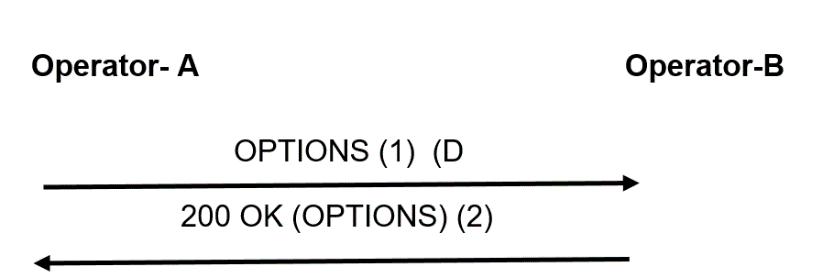  : RCS Capability ExchangeMessage 1 – OPTIONS (SDP Offer #1) OPTIONS sip:+447960306800@operatorB.com;user=phone SIP/2.0Via: SIP/2.0/UDP 10.0.0.1:5060;branch=1234567abcdFrom: <sip:+397850316900@operatorA.com;user=phone>;tag=5678ab34To: <sip:+447960306800@operatorB.com;user=phone>   CSeq: 11 OPTIONSCall-ID: dgh1234567@operatorA.com P-Asserted-Identity: Tel:+397850316900  P-Access-Network-Info:3GPP-E-UTRAN-FDD;e-utran-cell-id-3gpp=1234Privacy: IdAccept: application/sdp, multipart/mixed, multipart/related, message/external-body, message/cpim, message/imdn+xml, application/pidf+xml, application/pidf-diff+xml, application/watcherinfo+xml,application/xcap-diff+xml,application/vnd.oma.suppnot+xml, application/simple-filter+xm, application/resource-lists+xml, application/rlmi+xml, application/im-iscomposing+xml, application/vnd.3gpp.smsMax-Forwards:70P-Asserted-Service: urn:urn-7:3gpp-service.ims.icsi.mmtel;video, urn-7:3gpp-service.ims.icsi.oma.cpm.msg,  urn:urn-7:3gpp-service.ims.icsi.oma.cpm.largemsg  Accept-Contact: +g.3gpp.icsi - ref="urn%3Aurn-7%3gpp-service.ims.icsi.mmtel;video, urn%3Aurn-7%3A3gpp-service.ims.icsi.oma.cpm.msg;  urn%3Aurn-7%3A3gpp-service.ims.icsi.oma.cpm.largemsg;  urn%3Aurn-7%3A3gpp-service.ims.icsi.oma.cpm.session”; +g.3gpp.iari-ref="urn%3Aurn-7%3A3gpp-application.ims.iari.rcse.im, urn%3Aurn-7%3A3gpp-application.ims.iari.rcse.ft, urn%3Aurn-7%3A3gpp-application.ims.iari.rcs.ftthumb, urn%3Aurn-7%3A3gpp-application.ims.iari.gsma-is, urn:urn-7:3gpp-application.ims.iari.gsma-vs, urn%3Aurn-7%3A3gpp-application.ims.iari.rcs.geopullft, urn%3Aurn-7%3A3gpp-application.ims.iari.rcs.geopush", +g.3gpp.smsipRoute: sip:10.10.0.1:5060;lrContact: <sip:10.0.0.1:5060>; +g.3gpp.icsi - ref="urn%3Aurn-7%3gpp-service.ims.icsi.mmtel;video, urn%3Aurn-7%3A3gpp-service.ims.icsi.oma.cpm.msg;  urn%3Aurn-7%3A3gpp-service.ims.icsi.oma.cpm.largemsg; urn%3Aurn-7%3A3gpp-service.ims.icsi.oma.cpm.filetransfer; urn%3Aurn-7%3A3gpp-service.ims.icsi.oma.cpm.session”; +g.3gpp.iari-ref="urn%3Aurn-7%3A3gpp-application.ims.iari.rcse.im, urn%3Aurn-7%3A3gpp-application.ims.iari.rcse.ft, urn%3Aurn-7%3A3gpp-application.ims.iari.rcs.ftthumb, urn%3Aurn-7%3A3gpp-application.ims.iari.gsma-is, urn:urn-7:3gpp-application.ims.iari.gsma-vs, urn%3Aurn-7%3A3gpp-application.ims.iari.rcs.geopullft, urn%3Aurn-7%3A3gpp-application.ims.iari.rcs.geopush, urn%3Aurn-7%3A3gpp-application.ims.iari.rcse.sp ",+g.3gpp.smsipContent-Length: 0Message 2 – 200 OK (OPTIONS) SIP/2.0 200 OKVia: SIP/2.0/UDP 10.0.0.1:5060;branch=1234567abcdFrom: <sip:+397850316900@operatorA.com;user=phone>;tag=5678ab34To: <sip:+447960306800@operatorB.com;user=phone>;tag=ade2345    CSeq: 11 OPTIONSCall-ID: dgh1234567@operatorA.com P-Asserted-Identity: Tel:+447960306800 Privacy: noneP-Access-Network-Info:3GPP-E-UTRAN-FDD;e-utran-cell-id-3gpp=5678910P-Asserted-Service: urn:urn-7:3gpp-service.ims.icsi.mmtel, urn-7:3gpp-service.ims.icsi.oma.cpm.msg,  urn:urn-7:3gpp-service.ims.icsi.oma.cpm.largemsg  Accept: application/sdp, multipart/mixed, multipart/related, message/external-body, message/cpim, message/imdn+xml, application/im-iscomposing+xml, application/vnd.3gpp.smsAccept-Contact: +g.3gpp.icsi - ref="urn%3Aurn-7%3gpp-service.ims.icsi.mmtel, urn%3Aurn-7%3A3gpp-service.ims.icsi.oma.cpm.msg; urn%3Aurn-7%3A3gpp-service.ims.icsi.oma.cpm.largemsg”; +g.3gpp.iari-ref="urn%3Aurn-7%3A3gpp-application.ims.iari.rcse.im, urn%3Aurn-7%3A3gpp-application.ims.iari.rcse.ft, urn%3Aurn-7%3A3gpp-application.ims.iari.rcs.ftthumb, urn%3Aurn-7%3A3gpp-application.ims.iari.gsma-is, urn:urn-7:3gpp-application.ims.iari.gsma-vs",+g.3gpp.smsipContact: <sip:10.10.0.1:5060>; +g.3gpp.icsi - ref="urn%3Aurn-7%3gpp-service.ims.icsi.mmtel, urn%3Aurn-7%3A3gpp-service.ims.icsi.oma.cpm.msg; urn%3Aurn-7%3A3gpp-service.ims.icsi.oma.cpm.largemsg”; +g.3gpp.iari-ref="urn%3Aurn-7%3A3gpp-application.ims.iari.rcse.im, urn%3Aurn-7%3A3gpp-application.ims.iari.rcse.ft, urn%3Aurn-7%3A3gpp-application.ims.iari.rcs.ftthumb, urn%3Aurn-7%3A3gpp-application.ims.iari.gsma-is, urn:urn-7:3gpp-application.ims.iari.gsma-vs", +g.3gpp.smsipContent-Length: 0The above exchange indicates that:- The sending party supports the following:-Multimedia Telephony, CPM Standalone Messaging (Pager & Large Message mode), CPM Session, IM, FT, FT Thumbnail, Image Share, Video Share, Geo-location Push, Geo-Location Pull-FT, Social Presence and SMS.The receiving party supports the following offered features :- Voice Telephony, CPM Standalone Messaging (Pager & Large Message mode), IM, FT, FT Thumbnail, Image Share, Video Share and SMS. Subsequent sessions may be established for the common set of supported services between the two users. RCS sessions may be run standalone or in parallel with MMTel sessions. In the latter case, the RCS sessions may involve common endpoints (“in call services”) or different endpoints (“multi-tasking”). In all cases, separate SIP sessions are set up to enable the RCS services. RCS CPM Messaging (Pager Mode) It is assumed that a Capability Exchange has occurred. The message flow for the RCS CPM Pager Mode Messaging is shown in figure 16. Pager mode is recommended to be used if the message size is <1300 bytes. 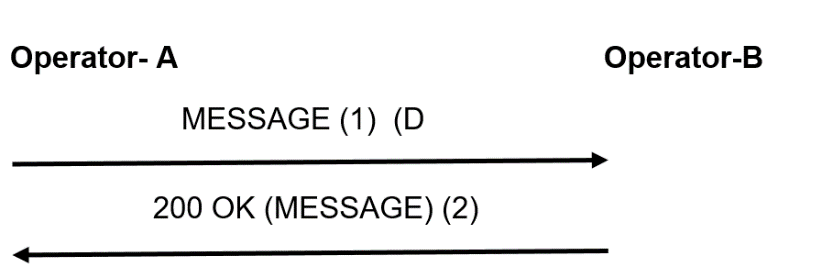  : RCS Messaging (Pager Mode)The message contents are shown below:- Message 1 – MESSAGEINVITE sip:+447960306800@operatorB.com;user=phone SIP/2.0Via: SIP/2.0/UDP 10.0.0.1:5060;branch=1234567abcdFrom: <sip:+397850316900@operatorA.com;user=phone>;tag=5678ab34To: <sip:+447960306800@operatorB.com;user=phone>   CSeq: 23 MESSAGECall-ID: dgh1234567@operatorA.com P-Asserted-Identity: Tel:+397850316900  Privacy: IdMax-Forwards: 70Conversation-ID: 1234-5678-9abcdContribution-ID: 0012-3456-123P-Early-Media: supportedP-Asserted-Service: urn:urn-7:3gpp-service.ims.icsi.oma.cpm.msgAccept-Contact: +g.3gpp.icsi-ref=”urn%3Aurn-7%3A3gpp-service.ims.icsi.oma.cpm.message”Route: sip:10.10.0.1:5060;lrContact: <sip:10.0.0.1:5060>;+g.3gpp.icsi – ref ="urn%3Aurn-7%3gpp-service.ims.icsi.oma.com.message" Content-Type: message/CPIMContent-Length: 338 From: Fred <sip+397850316900@operatorA.com;user=phone>To: Bob <sip:+447960306800@operatorB.com;user=phone>DateTime: 2000-12-13T13:40:00-08:00Subject: What are you doing tonight?Content-Type:text/xml; charset=utf8Content-ID:<1234567789> <body> Fancy going to the pub tonight? I think there may be a quiz on.  </body>Message 2 – 200 OK (MESSAGE) SIP/2.0 200 OKVia: SIP/2.0/UDP 10.0.0.1:5060;branch=1234567abcdFrom: <sip:+397850316900@operatorA.com;user=phone>;tag=5678ab34To: <sip:+447960306800@operatorB.com;user=phone>;tag=ade2345    CSeq: 23 MESSAGECall-ID: dgh1234567@operatorA.com P-Asserted-Identity: Tel:+447960306800 Privacy: noneContent-Length: 0RCS CPM Messaging (Large Message Mode) It is assumed that a Capability Exchange has occurred. The message flow and numbering for the RCS CPM Messaging for Large Message Mode is shown in figure 17. A SIP session is set up with the SDP Offer/Answer enabling a TCP connection to be established to carry MSRP. . 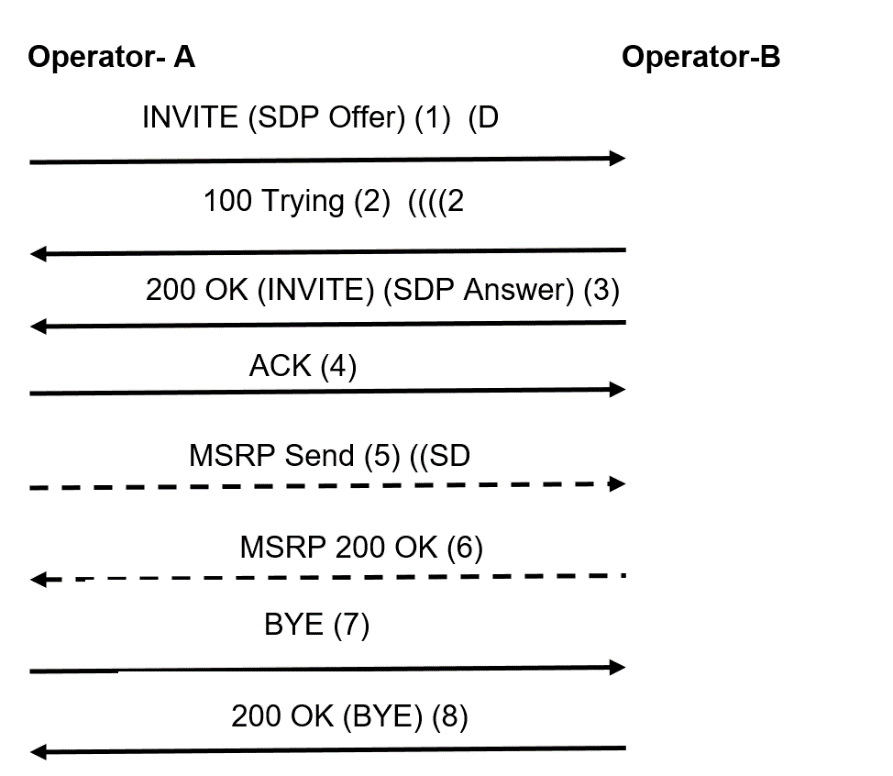  : CPM Message (Large Message Mode)The message contents are shown below:-Message 1 – INVITE (SDP Offer) INVITE sip:+447960306800@operatorB.com;user=phone SIP/2.0Via: SIP/2.0/UDP 10.0.0.1:5060;branch=1234567abcdFrom: <sip:+397850316900@operatorA.com;user=phone>;tag=5678ab34To: <sip:+447960306800@operatorB.com;user=phone>   CSeq: 1 INVITECall-ID: dgh1234567@operatorA.com Allow: INVITE,PRACK,ACK, CANCEL, UPDATE, PUBLISH, OPTIONS, MESSAGE, BYE, REFER, SUBSCRIBE, NOTITYP-Asserted-Identity: Tel:+397850316900  P-Access-Network-Info:3GPP-E-UTRAN-FDD;e-utran-cell-id-3gpp=1234Privacy: IdMax-Forwards:70P-Early-Media: supportedConversation-ID: 1234-5678-9abcdContribution-ID: 0012-3456-123Supported: 100rel, timer, precondition, histinfo, from-changeSession-Expires: 180;refresher=uacMin-SE:90P-Asserted-Service: urn:urn-7:3gpp-service.ims.icsi.oma.cpm.largemsgAccept-Contact: +g.3gpp.icsi-ref=”urn%3Aurn-7%3A3gpp-service.ims.icsi.oma.cpm.largemsg”Route: sip:10.10.0.1:5060;lrContact: <sip:10.0.0.1:5060>;+g.3gpp.icsi - ref="urn%3Aurn-7%3gpp-service.ims.icsi.oma.cpm.largemsg" Content-Type: application/sdpContent-Length: 244v=0s=-o=- 0 0 IN IP4 10.0.1.1t=0 0c=IN IP4 10.0.1.1m=message 4000 TCP/MSRP *a=accept-types:message/cpima=accept-wrapped-types: *a=path:msrp://10.0.1.1:4000/jshA7weztas;tcpa=sendonlya=file-selector:size:1500a=setup:activeMessage 2 – 100 Trying SIP/2.0 100 TryingVia: SIP/2.0/UDP 10.0.0.1:5060;branch=1234567abcdFrom: <sip:+397850316900@operatorA.com;user=phone>;tag=5678ab34To: <sip:+447960306800@operatorB.com;user=phone>   CSeq: 1 INVITECall-ID: dgh1234567@operatorA.com Content-Length: 0Message 3 – 200 OK (INVITE) (SDP Answer)SIP/2.0 200 OKVia: SIP/2.0/UDP 10.0.0.1:5060;branch=1234567abcdFrom: <sip:+397850316900@operatorA.com;user=phone>;tag=5678ab34To: <sip:+447960306800@operatorB.com;user=phone>;tag=ade2345    CSeq: 1 INVITECall-ID: dgh1234567@operatorA.com Allow: INVITE,PRACK,ACK, CANCEL, UPDATE, PUBLISH, OPTIONS, MESSAGE, BYE, REFER, SUBSCRIBE, NOTIFYP-Asserted-Identity: Tel:+447960306800 Privacy: noneP-Access-Network-Info:3GPP-E-UTRAN-FDD;e-utran-cell-id-3gpp=5678910Supported: 100rel, timer, precondition, histinfo, from-changeSession-Expires: 150;refresher=uacRequire:timerP-Asserted-Service: urn:urn-7:3gpp-service.ims.icsi.oma.cpm.largemsgAccept-Contact: +g.3gpp.icsi-ref=”urn%3Aurn-7%3A3gpp-service.ims.icsi.oma.cpm.largemsg”Contact: <sip:10.10.0.1:5060>;+g.3gpp.icsi - ref="urn%3Aurn-7%3gpp-service.ims.icsi.oma.cpm.largemsg"Content-Type: application/sdpContent-Length: 244v=0s=-o=- 0 0 IN IP4 10.10.1.1t=0 0c=IN IP4 10.10.1.1m=message 6000 TCP/MSRP *a=accept-types:message/cpima=accept-wrapped-types: *a=path:msrp://10.10.1.1:6000/abcA7wept654;tcpa=recvonlya=setup:passiveMessage 4 – ACKACK sip:+447960306800@operatorB.com;user=phone SIP/2.0Via: SIP/2.0/UDP 10.0.0.1:5060;branch=1234567abcdFrom: <sip:+397850316900@operatorA.com;user=phone>;tag=5678ab34To: <sip:+447960306800@operatorB.com;user=phone>;tag=ade2345       CSeq: 2 ACKCall-ID: dgh1234567@operatorA.com Max-Forwards:70Route: sip:10.0.1.1:5060;lrContact: <sip:10.0.0.1:5060> Content-Length:0Having exchanged the SDP, a TCP connection is created over which the MSRP messages will run (see IETF RFC 4975 [58]). Message 5 – MSRP SENDMSRP d93kswow SENDTo-Path: msrp://10.10.1.1:6000/abcA7wept654;tcpFrom-Path: msrp://10.0.1.1:4000/jshA7weztas;tcpMessage-ID: 12339sdqwerByte-Range: 1-1766			/*byte range includes the CPIM message contents*/Content-Type: message/cpimFrom: Fred <sip+397850316900@operatorA.com;user=phone>To: Bob <sip:+447960306800@operatorB.com;user=phone>DateTime: 2000-12-13T13:40:00-08:00Subject: What are you doing tonight?Content-Type:text/xml; charset=utf8Content-ID:<1234567789> <body>The message goes in here. Blah blah blah ………blah. </body> -------d93kswow+Message 6 – MSRP 200 OK MSRP d93kswow 200 OKTo-Path: msrp://10.0.1.1:4000/jshA7weztas;tcpFrom-Path: msrp://10.10.1.1:6000/abcA7wept654;tcp-------d93kswow+Message 7 – BYEBYE sip:+447960306800@operatorB.com;user=phone SIP/2.0Via: SIP/2.0/UDP 10.0.0.1:5060;branch=1234567abcdFrom: <sip:+397850316900@operatorA.com;user=phone>;tag=5678ab34To: <sip:+447960306800@operatorB.com;user=phone>;tag=ade2345       CSeq: 3 BYECall-ID: dgh1234567@operatorA.comMax-Forwards:70Route: sip:10.10.0.1:5060;lrContact: <sip:10.0.0.1:5060> Content-Length:0Message 8 – 200 OK (BYE) SIP/2.0 200 OKVia: SIP/2.0/UDP 10.0.0.1:5060;branch=1234567abcdFrom: <sip:+397850316900@operatorA.com;user=phone>;tag=5678ab34To: <sip:+447960306800@operatorB.com;user=phone>;tag=ade2345    CSeq: 3 BYECall-ID: dgh1234567@operatorA.com Content-Length: 0RCS Image Share (IS)It is assumed that a Capability Exchange has occurred. The message flow and numbering for the RCS Image Share (IS) is identical to that of appendix B.9. The main difference is in the feature tags that are exchanged and the contents of the SDP exchange and MSRP flow. These differences will be highlighted in this sub-appendix with references made to messages in appendix B.9.    Message 1 – INVITE (SDP Offer) …………P-Asserted-Service: urn:urn-7:3gpp-service.ims.icsi.mmtelAccept-Contact: +g.3gpp.iari-ref=”urn:urn-7:3gpp-application.ims.iari.gsma-is"  Contact: <sip:10.0.0.1:5060>; +g.3gpp.iari-ref=”urn:urn-7:3gpp-application.ims.iari.gsma-is" Route: sip:10.10.0.1:5060;lrContent-Type: application/sdpContent-Length: 316v=0s=-o=- 0 0 IN IP4 10.0.1.1t=0 0c=IN IP4 10.0.1.1m=message 4000 TCP/MSRP *a=accept-types: *a=path:msrp://10.0.1.1:4000/jshA7weztas;tcpa=sendonlya=setup:activea=file-selector:name:"My cool picture.jpg" type:image/jpeg size:32349a=file-transfer-id:vBnG916bdberum2fFa=file-disposition:renderMessage 2 – 100 Trying As appendix B.9. Message 3 – 200 OK (INVITE) (SDP Answer)………..P-Asserted-Service: urn:urn-7:3gpp-service.ims.icsi.mmtelAccept-Contact: +g.3gpp.iari-ref=”urn:urn-7:3gpp-application.ims.iari.gsma-is"  Contact: <sip:10.10.0.1:5060>;+g.3gpp.iari-ref=”urn:urn-7:3gpp-application.ims.iari.gsma-is"  Content-Type: application/sdpContent-Length: 244v=0s=-o=- 0 0 IN IP4 10.10.1.1t=0 0c=IN IP4 10.10.1.1m=message 6000 TCP/MSRP *a=accept-types:*a=path:msrp://10.10.1.1:6000/abcA7wept654;tcpa=recvonlya=setup:passivea=file-selector:name:"My cool picture.jpg" type:image/jpeg size:32349a=file-transfer-id:vBnG916bdberum2fFa=file-disposition:render   Message 4 – ACKAs appendix B.9. Having exchanged the SDP, a TCP connection is created over which the MSRP messages will run (see IETF RFC 4975 [58]).Message 5 – MSRP SENDMSRP d93kswow SENDTo-Path: msrp://10.10.1.1:6000/abcA7wept654;tcpFrom-Path: msrp://10.0.1.1:4000/jshA7weztas;tcpMessage-ID: 12339sdqwerByte-Range: 1-2048/32349Content-Type: image/jpeg(jpeg contents) -------d93kswow+Message 6 – MSRP 200 OK MSRP d93kswow 200 OKTo-Path: msrp://10.0.1.1:4000/jshA7weztas;tcpFrom-Path: msrp://10.10.1.1:6000/abcA7wept654;tcp-------d93kswow+In this case, there will be multiple MSRP chunks (assumed 16 – each with the same Message-ID)  until the complete image is transferred. Message 7 – BYEAs appendix B.9. Message 8 – 200 OK (BYE) As appendix B.9. Appendix B.11  – RCS Video Share (VS)It is assumed that a Capability Exchange has occurred. In this example, it is assumed that the users do not support multi-media telephony but do support RCS VS (note that if the users both supported multi-media telephony, then an MMTel uni-directional session would have been established). The message flow and numbering is identical to that of appendix B.2. The main difference is in the SDP exchange where a video codec is negotiated together with a uni-directional media path. In addition, the will reflect that video telephony is also possible. These differences will be highlighted in this sub-appendix with references made to messages in appendix B.2.    Message 1 – INVITE (SDP Offer #1) As appendix B.2 with modified P-Asserted-Service, Contact & Accept-Contact headers plus a single media line (for video) in the SDP message body. …………P-Asserted-Service: urn:urn-7:3gpp-service.ims.icsi.mmtelAccept-Contact: +g.3gpp.iari-ref=”urn:urn-7:3gpp-application.ims.iari.gsma-vs"  Contact: <sip:10.0.0.1:5060>; +g.3gpp.iari-ref=”urn:urn-7:3gpp-application.ims.iari.gsma-vs"  Content-Type: application/sdpContent-Length: 473v=0s=-o=- 0 0 IN IP4 10.0.1.1t=0 0c=IN IP4 10.0.1.1m=video 4000 RTP/AVP 101 102a=inactivea=rtpmap: 101 H264/90000a=fmtp: 101 profile-level-id=42C016; packetization-mode=1;sprop-parameter-sets=Z0LAFukDwKMg,aM4G4g== octet-align=1a=rtpmap: 102 H263-2000/90000a=fmtp 102 profile=0;level=10;QCIF=2a=curr qos local nonea=des qos mandatory local sendrecva=curr qos remote nonea=des qos optional remote sendrecva=conf qos remote sendrecv b=AS: 768Message 2 – 100 Trying As appendix B.2. Message 3 – 183 Prpgress (SDP Answer #1) As appendix B.2 with modified headers as in the INVITE plus video SDP in the message body. …………P-Asserted-Service: urn:urn-7:3gpp-service.ims.icsi.mmtelAccept-Contact: : +g.3gpp.iari-ref=”urn:urn-7:3gpp-application.ims.iari.gsma-vs"  Contact: <sip:10.10.0.1:5060>; +g.3gpp.iari-ref=”urn:urn-7:3gpp-application.ims.iari.gsma-vs"  Content-Type: application/sdpContent-Length: 403v=0s=-o=- 0 0 IN IP4 10.10.1.1t=0 0c=IN IP4 10.10.1.1m=video 6000 RTP/AVP 101 a=inactivea=rtpmap: 101 H264/90000a=fmtp: 101 profile-level-id=42C016; packetization-mode=1;sprop-parameter-sets=Z0LAFukDwKMg,aM4G4g== octet-align=1a=curr qos local nonea=des qos mandatory local sendrecva=curr qos remote nonea=des qos optional remote sendrecva=conf qos remote sendrecv b=AS: 768Message 4 – PRACKAs appendix B.2. Message 5 – 200 OK (PRACK)As appendix B.2. Message 6 – UPDATE (SDP Offer #2) As appendix B.2 with only video media SDP in the message body and the media being uni-directional. …………….Content-Type: application/sdpContent-Length: 405v=0s=-o=- 0 0 IN IP4 10.0.1.1t=0 0c=IN IP4 10.0.1.1m=video 4000 RTP/AVP 101 a=sendonlya=rtpmap: 101 H264/90000a=fmtp: 101 profile-level-id=42C016; packetization-mode=1;sprop-parameter-sets=Z0LAFukDwKMg,aM4G4g== octet-align=1a=curr qos local sendrecva=des qos mandatory local sendrecva=curr qos remote nonea=des qos optional remote sendrecva=conf qos remote sendrecv b=AS: 768Message 7 – 200 OK (UPDATE) (SDP Answer #2) As appendix B.2 with only single media video SDP in the message body. Also, the SDP answer reflects the unidirectional media flow. ………….Content-Type: application/sdpContent-Length: 382v=0s=-o=- 0 0 IN IP4 10.10.1.1t=0 0c=IN IP4 10.10.1.1m=video 6000 RTP/AVP 101 a=recvonlya=rtpmap: 101 H264/90000a=fmtp: 101 profile-level-id=42C016; packetization-mode=1;sprop-parameter-sets=Z0LAFukDwKMg,aM4G4g== octet-align=1a=curr qos local sendrecva=des qos mandatory local sendrecva=curr qos remote sendrecva=des qos optional remote sendrecvb=AS: 768Message 8 – 180 Ringing As appendix B.2. with modified P-Asserted-Service, Contact & Accept-Contact headers. ……..P-Asserted-Service: urn:urn-7:3gpp-service.ims.icsi.mmtelAccept-Contact: +g.3gpp.iari-ref=”urn:urn-7:3gpp-application.ims.iari.gsma-vs"  Contact: <sip:10.10.0.1:5060>; +g.3gpp.iari-ref=”urn:urn-7:3gpp-application.ims.iari.gsma-vs"  Message 9 – 200 OK (INVITE) As appendix B.2. with modified P-Asserted-Service, Contact & Accept-Contact headers. ……..P-Asserted-Service: urn:urn-7:3gpp-service.ims.icsi.mmtelAccept-Contact: +g.3gpp.iari-ref=”urn:urn-7:3gpp-application.ims.iari.gsma-vs"  Contact: <sip:10.10.0.1:5060>; +g.3gpp.iari-ref=”urn:urn-7:3gpp-application.ims.iari.gsma-vs"  Message 10 – ACKAs appendix B.2. Message 11 – BYEAs appendix B.2. Message 12 – 200 OK (BYE) As appendix B.2. RCS FT (CPM Based) It is assumed that a Capability Exchange has occurred. The tags “urn:urn-7:3gpp-application.ims.iari.rcse.ft” and urn:urn-7:3gpp-application.ims.iari.rcs.ftthumb” indicate that either CPM or SIMPLE based FT is supported. This appendix covers the CPM case. This example also shows a thumbnail being transferred ahead of the FT itself and the use of the multipart/related message body. The message flow and numbering for the RCS CPM based FT is identical to appendix B.9.   The main difference is in the feature tags that are exchanged and the contents of the SDP exchange and MSRP flow. These differences will be highlighted in this sub-appendix with references made to messages in appendix B.9.    The message contents are shown below:- Message 1 – INVITE (SDP Offer) ………P-Asserted-Service: urn:urn-7:3gpp-service.ims.icsi.oma.cpm.filetransferAccept-Contact: +g.3gpp.icsi-ref=”urn%3Aurn-7%3A3gpp-service.ims.icsi.oma.cpm.filetransfer”Contact: <sip:10.0.0.1:5060>;+g.3gpp.icsi - ref="urn%3Aurn-7%3gpp-service.ims.icsi.oma.cpm.filetransfer" Content-Type: multipart/related; type=”application/sdp”;boundary=boundary123Content-Length: 792--boundary123Content-Type: application/sdpContent-Length: 374v=0s=-o=- 0 0 IN IP4 10.0.1.1t=0 0c=IN IP4 10.0.1.1m=message 4000 TCP/MSRP *a=accept-types:message/cpima=accept-wrapped-types: *a=path:msrp://10.0.1.1:4000/jshA7weztas;tcpa=sendonlya=setup:activea=file-selector:name:"sunrise.jpg" type:image/jpeg size:60000a=file-transfer-id:vBnG916bdberum2fFa=file-disposition:render   a:file-icon:cid:icon12345--boundary123Content-Type: image/jpegContent-Transfer-Encoding: binaryContent-ID: <icon1234>Content-Length: 200 Content-Disposition: icon [..small preview icon...]  --boundary123--Message 2 – 100 Trying As appendix B.9Message 3 – 200 OK (INVITE) (SDP Answer)……..P-Asserted-Service: urn:urn-7:3gpp-service.ims.icsi.oma.cpm.filetransferAccept-Contact: +g.3gpp.icsi-ref=”urn%3Aurn-7%3A3gpp-service.ims.icsi.oma.cpm.filetransfer”Contact: <sip:10.10.0.1:5060>;+g.3gpp.icsi - ref="urn%3Aurn-7%3gpp-service.ims.icsi.oma.cpm.filetransfer"Content-Type: application/sdpContent-Length: 322v=0s=-o=- 0 0 IN IP4 10.10.1.1t=0 0c=IN IP4 10.10.1.1m=message 6000 TCP/MSRP *a=accept-types:message/cpima=accept-wrapped-types: *a=path:msrp://10.10.1.1:6000/abcA7wept654;tcpa=recvonlya=setup:passivea=file-selector:name:"sunrise.jpg" type:image/jpeg size:60000a=file-transfer-id:vBnG916bdberum2fFMessage 4 – ACKAs appendix B.9Having exchanged the SDP, a TCP connection is created over which the MSRP messages will run (see IETF RFC 4975 [58]). Note that it is assumed that the maximum chunk size is 500K bytes (as recommended in IR.90 [5]). In this case, multiple MSRP messages are exchanged until the file transfer is complete. The CPIM header shall appear only in the first chunk that is sent. Message 5 – MSRP SENDMSRP d93kswow SENDTo-Path: msrp://10.10.1.1:6000/abcA7wept654;tcpFrom-Path: msrp://10.0.1.1:4000/jshA7weztas;tcpMessage-ID: 12339sdqwerByte-Range: 1-50000/60220Content-Type: message/cpimFrom: Fred <sip+397850316900@operatorA.com;user=phone>To: Bob <sip:+447960306800@operatorB.com;user=phone>DateTime: 2000-12-13T13:40:00-08:00Subject: Sunrise PictureContent-Type: image/jpegContent-ID: <12345>(jpeg contents – first block) -------d93kswow+Message 6 – MSRP 200 OK MSRP d93kswow 200 OKTo-Path: msrp://10.0.1.1:4000/jshA7weztas;tcpFrom-Path: msrp://10.10.1.1:6000/abcA7wept654;tcp-------d93kswow+One more chunks would now be sent with the same MSRP Message-ID and including the rest of the JPEG file (and no CPIM headers). However, the MSRP Content-Type would still be set to message/cpim. Message 7 – BYEAs appendix B.9. Message 8 – 200 OK (BYE) As appendix B.9. RCS FT (SIMPLE Based) It is assumed that a Capability Exchange has occurred. The tags “urn:urn-7:3gpp-application.ims.iari.rcse.ft” and urn:urn-7:3gpp-application.ims.iari.rcs.ftthumb” indicate that either CPM or SIMPLE based FT is supported. This appendix covers the SIMPLE case. This example also shows a thumbnail being transferred ahead of the FT itself and the use of the multipart/related message body. The message flow and numbering for the RCS SIMPLE based FT is identical to appendix B.9. The main difference is in the feature tags that are exchanged and the contents of the SDP exchange and MSRP flow. These differences will be highlighted in this sub-appendix with references made to messages in appendix B.9.    The message contents are shown below:- Message 1 – INVITE (SDP Offer) The following headers are absent:- Contribution-ID, Conversation-ID & P-Asserted-Service. ………Accept-Contact: +g.oma.sip-imContact: <sip:10.0.0.1:5060>;+g.oma.sip-im  Content-Type: multipart/related; type=”application/sdp”;boundary=boundary123Content-Length: 766--boundary123Content-Type: application/sdpContent-Length: 343v=0s=-o=- 0 0 IN IP4 10.0.1.1t=0 0c=IN IP4 10.0.1.1m=message 4000 TCP/MSRP *a=accept-types:image/jpega=path:msrp://10.0.1.1:4000/jshA7weztas;tcpa=sendonlya=setup:activea=file-selector:name:"sunrise.jpg" type:image/jpeg size:60000a=file-transfer-id:vBnG916bdberum2fFa=file-disposition:render   a:file-icon:cid:icon12345--boundary123Content-Type: image/jpegContent-Transfer-Encoding: binaryContent-ID: <icon1234>Content-Length: 200 Content-Disposition: icon [..small preview icon...]  --boundary123--Message 2 – 100 Trying As appendix B.9Message 3 – 200 OK (INVITE) (SDP Answer)The P-Asserted-Service header is absent. ……..Accept-Contact: +g.oma.sip-imContact: <sip:10.10.0.1:5060>;+g.oma.sip-imContent-Type: application/sdpContent-Length: 298v=0s=-o=- 0 0 IN IP4 10.10.1.1t=0 0c=IN IP4 10.10.1.1m=message 6000 TCP/MSRP *a=accept-types:image/jpega=path:msrp://10.10.1.1:6000/abcA7wept654;tcpa=recvonlya=setup:passivea=file-selector:name:"sunrise.jpg" type:image/jpeg size:60000a=file-transfer-id:vBnG916bdberum2fFMessage 4 – ACKAs appendix B.9Having exchanged the SDP, a TCP connection is created over which the MSRP messages will run (see IETF RFC 4975 [58]) and multiple MSRP messages are exchanged the file transfer is complete (i.e. assuming the maximum chunk size of 50K bytes).Message 5 – MSRP SENDMSRP d93kswow SENDTo-Path: msrp://10.10.1.1:6000/abcA7wept654;tcpFrom-Path: msrp://10.0.1.1:4000/jshA7weztas;tcpMessage-ID: 12339sdqwerByte-Range: 1-50000/60000Content-Type: image/jpeg (jpeg contents) -------d93kswow+Message 6 – MSRP 200 OK MSRP d93kswow 200 OKTo-Path: msrp://10.0.1.1:4000/jshA7weztas;tcpFrom-Path: msrp://10.10.1.1:6000/abcA7wept654;tcp-------d93kswow+One more chunk would be sent with the same MSRP Message-ID and including the rest of the JPEG file. Message 7 – BYEAs appendix B.9. Message 8 – 200 OK (BYE) As appendix B.9. RCS 1-To-1 Chat (CPM Based) It is assumed that a Capability Exchange has occurred. The tag “urn:urn-7:3gpp-application.ims.iari.rcse.im” indicates that either CPM or SIMPLE based IM/Chat is supported. This appendix covers the CPM case. The message flow and numbering for the RCS CPM based Chat is identical to appendix B.12.   The main difference is in the feature tags that are exchanged and the contents of the SDP exchange and MSRP flow. These differences will be highlighted in this sub-appendix with references made to messages in appendix B.12.    The message contents are shown below:- Message 1 – INVITE (SDP Offer) ………P-Asserted-Service: urn:urn-7:3gpp-service.ims.icsi.oma.cpm.sessionAccept-Contact: +g.3gpp.icsi-ref=”urn%3Aurn-7%3A3gpp-service.ims.icsi.oma.cpm.session”Contact: <sip:10.0.0.1:5060>;+g.3gpp.icsi - ref="urn%3Aurn-7%3gpp-service.ims.icsi.oma.cpm.session" Content-Type: application/sdpContent-Length: 217v=0s=-o=- 0 0 IN IP4 10.0.1.1t=0 0c=IN IP4 10.0.1.1m=message 4000 TCP/MSRP *a=accept-types:message/cpima=accept-wrapped-types: *a=path:msrp://10.0.1.1:4000/jshA7weztas;tcpa=sendrecva=setup:activeMessage 2 – 100 Trying As appendix B.12Message 3 – 200 OK (INVITE) (SDP Answer)……..P-Asserted-Service: urn:urn-7:3gpp-service.ims.icsi.oma.cpm.sessionAccept-Contact: +g.3gpp.icsi-ref=”urn%3Aurn-7%3A3gpp-service.ims.icsi.oma.cpm.session”Contact: <sip:10.10.0.1:5060>;+g.3gpp.icsi - ref="urn%3Aurn-7%3gpp-service.ims.icsi.oma.cpm.session"Content-Type: application/sdpContent-Length: 244v=0s=-o=- 0 0 IN IP4 10.10.1.1t=0 0c=IN IP4 10.10.1.1m=message 6000 TCP/MSRP *a=accept-types:message/cpima=accept-wrapped-types: *a=path:msrp://10.10.1.1:6000/abcA7wept654;tcpa=sendrecva=setup:passiveMessage 4 – ACKAs appendix B.12Having exchanged the SDP, a TCP connection is created over which the MSRP messages will run (see IETF RFC 4975 [58]). Since this is IM/Chat, each chunk shall contain a CPIM header and contents. Message 5 – MSRP SENDMSRP d93kswow SENDTo-Path: msrp://10.10.1.1:6000/abcA7wept654;tcpFrom-Path: msrp://10.0.1.1:4000/jshA7weztas;tcpMessage-ID: 12339sdqwerByte-Range: 1-276Content-Type: message/cpimFrom: Fred <sip+397850316900@operatorA.com;user=phone>To: Bob <sip:+447960306800@operatorB.com;user=phone>DateTime: 2000-12-13T13:40:00-08:00Subject: How are you?Content-Type: text/plain; charset=utf8Content-ID: <56789>How are you? Haven’t seen you for a while.  -------d93kswow+Message 6 – MSRP 200 OK MSRP d93kswow 200 OKTo-Path: msrp://10.0.1.1:4000/jshA7weztas;tcpFrom-Path: msrp://10.10.1.1:6000/abcA7wept654;tcp-------d93kswow+Message 7 – BYEAs appendix B.12. Message 8 – 200 OK (BYE) As appendix B.12. RCS 1-To-1 Chat (SIMPLE Based) It is assumed that a Capability Exchange has occurred. The tag “urn:urn-7:3gpp-application.ims.iari.rcse.im” indicates that either CPM or SIMPLE based IM/Chat is supported. This appendix covers the SIMPLE case. The message flow and numbering for the RCS CPM based Chat is identical to appendix B.13.   The main difference is in the feature tags that are exchanged and the contents of the SDP exchange and MSRP flow. These differences will be highlighted in this sub-appendix with references made to messages in appendix B.13.    The message contents are shown below:- Message 1 – INVITE (SDP Offer) ………Accept-Contact: +g.oma.sip-imContact: <sip:10.0.0.1:5060>;+g.oma.sip-im  Content-Type: application/sdpContent-Length: 179v=0s=-o=- 0 0 IN IP4 10.0.1.1t=0 0c=IN IP4 10.0.1.1m=message 4000 TCP/MSRP *a=accept-types:*a=path:msrp://10.0.1.1:4000/jshA7weztas;tcpa=sendrecva=setup:activeMessage 2 – 100 Trying As appendix B.13Message 3 – 200 OK (INVITE) (SDP Answer)……..Accept-Contact: +g.oma.sip-imContact: <sip:10.10.0.1:5060>;+g.oma.sip-imContent-Type: application/sdpContent-Length: 184v=0s=-o=- 0 0 IN IP4 10.10.1.1t=0 0c=IN IP4 10.10.1.1m=message 6000 TCP/MSRP *a=accept-types:*a=path:msrp://10.10.1.1:6000/abcA7wept654;tcpa=sendrecva=setup:passiveMessage 4 – ACKAs appendix B.13Having exchanged the SDP, a TCP connection is created over which the MSRP messages will run (see IETF RFC 4975 [58]) and MSRP messages are exchanged to carry the chat session contents. Message 5 – MSRP SENDMSRP d93kswow SENDTo-Path: msrp://10.10.1.1:6000/abcA7wept654;tcpFrom-Path: msrp://10.0.1.1:4000/jshA7weztas;tcpMessage-ID: 12339sdqwerByte-Range: 1-43Content-Type: text/plain; charset=utf8How are you? Haven’t seen you for a while.  -------d93kswow+Message 6 – MSRP 200 OK MSRP d93kswow 200 OKTo-Path: msrp://10.0.1.1:4000/jshA7weztas;tcpFrom-Path: msrp://10.10.1.1:6000/abcA7wept654;tcp-------d93kswow+Message 7 – BYEAs appendix B.13 Message 8 – 200 OK (BYE) As appendix B.13. RCS Geolocation Push (CPM Based) It is assumed that a Capability Exchange has occurred. The tag “urn:urn-7:3gpp-application.ims.iari.rcse.geopush” indicates that Geolocation information may be transferred via FT which can be CPM or SIMPLE based. In addition, the feature tag for FT must also have been exchanged (see appendix B.12), This appendix covers the CPM case. The message flow and numbering for the RCS CPM based Geolocation Push is identical to appendix B.12.   The main difference is in the feature tags that are exchanged and the contents of the SDP exchange and MSRP flow. These differences will be highlighted in this sub-appendix with references made to messages in appendix B.12.  The corresponding SIMPLE based Geolocation push flow may be derived by applying similar changes to the message contents in appendix B.13. The message contents are shown below:- Message 1 – INVITE (SDP Offer) ………Accept-Contact: +g.3gpp.iari-ref=”urn%3Aurn-7%3A3gpp-service.ims.iari.rcs.geopush”Contact: <sip:10.0.0.1:5060>;+g.3gpp.iari - ref="urn%3Aurn-7%3gpp-service.ims.iari.rcs.geopush" Content-Type: application/sdpContent-Length: 347v=0s=-o=- 0 0 IN IP4 10.0.1.1t=0 0c=IN IP4 10.0.1.1m=message 4000 TCP/MSRP *a=accept-types:message/cpima=accept-wrapped-types: *a=path:msrp://10.0.1.1:4000/jshA7weztas;tcpa=sendonlya=setup:activea=file-selector: type:application/rcspushlocation+xml size:500a=file-transfer-id:vBnG916bdberum2fFa=file-disposition:render   Message 2 – 100 Trying As appendix B.12Message 3 – 200 OK (INVITE) (SDP Answer)……..Accept-Contact: +g.3gpp.iari-ref=”urn%3Aurn-7%3A3gpp-service.ims.iari.rcs.geopush”Contact: <sip:10.10.0.1:5060>;+g.3gpp.icsi - ref="urn%3Aurn-7%3gpp-service.ims.iari.rcs.geopush "Content-Type: application/sdpContent-Length: 324v=0s=-o=- 0 0 IN IP4 10.10.1.1t=0 0c=IN IP4 10.10.1.1m=message 6000 TCP/MSRP *a=accept-types:message/cpima=accept-wrapped-types: *a=path:msrp://10.10.1.1:6000/abcA7wept654;tcpa=recvonlya=setup:passivea=file-selector: type:application/rcspushlocation+xml size:500a=file-transfer-id:vBnG916bdberum2fFMessage 4 – ACKAs appendix B.12Having exchanged the SDP, a TCP connection is created over which the MSRP messages will run (see IETF RFC 4975 [58]).  Message 5 – MSRP SENDMSRP d93kswow SENDTo-Path: msrp://10.10.1.1:6000/abcA7wept654;tcpFrom-Path: msrp://10.0.1.1:4000/jshA7weztas;tcpMessage-ID: 12339sdqwerByte-Range: 1-749Content-Type: message/cpimFrom: Fred <sip+397850316900@operatorA.com;user=phone>To: Bob <sip:+447960306800@operatorB.com;user=phone>DateTime: 2000-12-13T13:40:00-08:00Subject: My Location InformationContent-Type: application/rcspushlocation+xmlContent-ID: <56789>(location XML block – 500 octets) -------d93kswow+Message 6 – MSRP 200 OK MSRP d93kswow 200 OKTo-Path: msrp://10.0.1.1:4000/jshA7weztas;tcpFrom-Path: msrp://10.10.1.1:6000/abcA7wept654;tcp-------d93kswow+Message 7 – BYEAs appendix B.12. Message 8 – 200 OK (BYE) As appendix B.12. RCS Geolocation Pull (CPM Based) It is assumed that a Capability Exchange has occurred. The tag “urn:urn-7:3gpp-application.ims.iari.rcse.geopullft” indicates that Geolocation information may be transferred via FT which can be CPM or SIMPLE based. In addition, the feature tag for FT must also have been exchanged (see appendix B.12), This appendix covers the CPM case. The message flow and numbering for the RCS CPM based Geolocation Pull is identical to appendix B.12.   The main difference is in the feature tags that are exchanged and the contents of the SDP exchange and MSRP flow. These differences will be highlighted in this sub-appendix with references made to messages in appendix B.12.  The corresponding SIMPLE based Geolocation pull flow may be derived by applying similar changes to the message contents in appendix B.13. The message contents are shown below:- Message 1 – INVITE (SDP Offer) ………Accept-Contact: +g.3gpp.iari-ref=”urn%3Aurn-7%3A3gpp-service.ims.iari.rcs.geopullft”Contact: <sip:10.0.0.1:5060>;+g.3gpp.iari - ref="urn%3Aurn-7%3gpp-service.ims.iari.rcs.geopullft" Content-Type: application/sdpContent-Length: 342v=0s=-o=- 0 0 IN IP4 10.0.1.1t=0 0c=IN IP4 10.0.1.1m=message 4000 TCP/MSRP *a=accept-types:message/cpima=accept-wrapped-types: *a=path:msrp://10.0.1.1:4000/jshA7weztas;tcpa=recvonlya=setup:activea=file-selector: type:application/rcspushlocation+xml  Message 2 – 100 Trying As appendix B.12Message 3 – 200 OK (INVITE) (SDP Answer)……..Accept-Contact: +g.3gpp.iari-ref=”urn%3Aurn-7%3A3gpp-service.ims.iari.rcs.geopullft”Contact: <sip:10.10.0.1:5060>;+g.3gpp.icsi - ref="urn%3Aurn-7%3gpp-service.ims.iari.rcs.geopullft "Content-Type: application/sdpContent-Length: 325v=0s=-o=- 0 0 IN IP4 10.10.1.1t=0 0c=IN IP4 10.10.1.1m=message 6000 TCP/MSRP *a=accept-types:message/cpima=accept-wrapped-types: *a=path:msrp://10.10.1.1:6000/abcA7wept654;tcpa=sendonlya=setup:passivea=file-selector: type:application/rcspushlocation+xml size: 520a=file-transfer-id:vBnG916bdberum2fFa=file-disposition:render   Message 4 – ACKAs appendix B.12Having exchanged the SDP, a TCP connection is created over which the MSRP messages will run (see IETF RFC 4975 [58]).  Message 5 – MSRP SENDMSRP d93kswow SENDTo-Path: msrp://10.0.1.1:4000/jshA7weztas;tcpFrom-Path: msrp://10.10.1.1:6000/abcA7wept654;tcpMessage-ID: 12339sdqwerByte-Range: 1-779Content-Type: message/cpimFrom: Bob <sip:+447960306800@operatorB.com;user=phone>To: Fred <sip+397850316900@operatorA.com;user=phone>DateTime: 2000-12-13T13:40:00-08:00Subject: My Requested Location InformationContent-Type: application/rcspushlocation+xmlContent-ID: <56789>(location XML block – 520 octets) -------d93kswow+Message 6 – MSRP 200 OK MSRP d93kswow 200 OKTo-Path: msrp://10.10.1.1:6000/abcA7wept654;tcpFrom-Path: msrp://10.0.1.1:4000/jshA7weztas;tcp-------d93kswow+Message 7 – BYEAs appendix B.12. Message 8 – 200 OK (BYE) As appendix B.12.Social Presence (Overview)The RCS Social Presence service consists of a number of discrete parts. To aid understanding, this appendix provides a brief overview of those constituent parts prior to each of the parts being described subsequently. The service consists of the following :-A Capability Exchange between users to indicate mutual support of Social Presence (see appendix B.7), The publication of a Presence Information Document onto the Presence Server by the Presentity (see appendix B.19),The subscription of a Watcher to be notified of the Presence Information of the Presentity (see appendix B.20).  The subscription by the Presentity to be notified of the list of Watchers associated with the Presentity’s Presence Document (see appendix B.21) and to be able to verify that new watchers may be added to the list. Publication of Social Presence Information. This message interchange occurs across the roaming NNI only. It is assumed that the user is roaming and has previously registered and is an RCS user subscribing to the Social Presence service. The user uploads his Presence Information to the Presence Server (located in the home network). The message flow is shown in  figure 18. 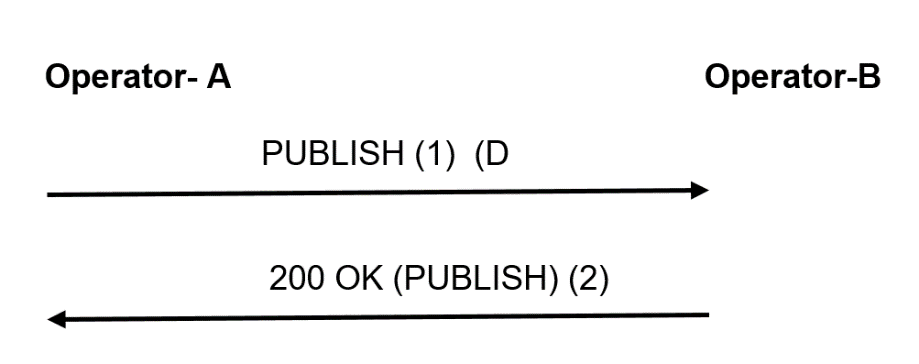  : Publication of Presence InformationThe message contents are shown below:- Message 1 – PUBLISHPUBLISH sip:+447960306800@operatorB.com;user=phone SIP/2.0Via: SIP/2.0/UDP 10.0.0.1:5060;branch=12345678778From: <sip:+447960306800@operatorB.com;user=phone>;tag=56ad7111  To: <sip:+447960306800@operatorB.com;user=phone>   CSeq: 1 PUBLISHCall-ID: dgh1234567@operatorB.com P-Access-Network-Info:3GPP-E-UTRAN-FDD;e-utran-cell-id-3gpp=1234P-Asserted-Identity: sip:+447960306800@operatorB.com;user=phoneEvent: presenceExpires: 3600Max-Forwards:70P-Charging-Vector: icid-value=”abch+236788a”; orig-ioi=operatorA.com; term-ioi=operatorB.com Route: sip:10.10.0.1:5060;lrContent-Type: application/pidf+xmlContent-Length: xx[Presence XML Document] – see RFC 3863 [56]. Message 2 – 200 OK (PUBLISH) SIP/2.0 200 OKVia: SIP/2.0/UDP 10.0.0.1:5060;branch=12345678778From: <sip:+447960306800@operatorB.com;user=phone>;tag=56ad7111  To: <sip:+447960306800@operatorB.com;user=phone>;tag=34578231   CSeq: 1 PUBLISHCall-ID: dgh1234567@operatorB.com SIP-Etag: dx400345wExpires: 3000P-Access-Network-Info:3GPP-E-UTRAN-FDD;e-utran-cell-id-3gpp=1234P-Asserted-Identity: sip:+447960306800@operatorB.com;user=phoneP-Charging-Vector: icid-value=”abch+236788a”; orig-ioi=operatorA.com; term-ioi=operatorB.com Content-Length: 0Subscription to Social Presence Information. This interchange allows a user (the Watcher) to subscribe to and (post authorization) receive the Presence Information of the target Presentity. The message flow is shown in  figure 19. In this flow, the new Watcher firstly receives a 202 Accepted response followed by a dummy notification. Following authorization via the Presentity (not shown below – see appendix B.21), a second notification is sent. 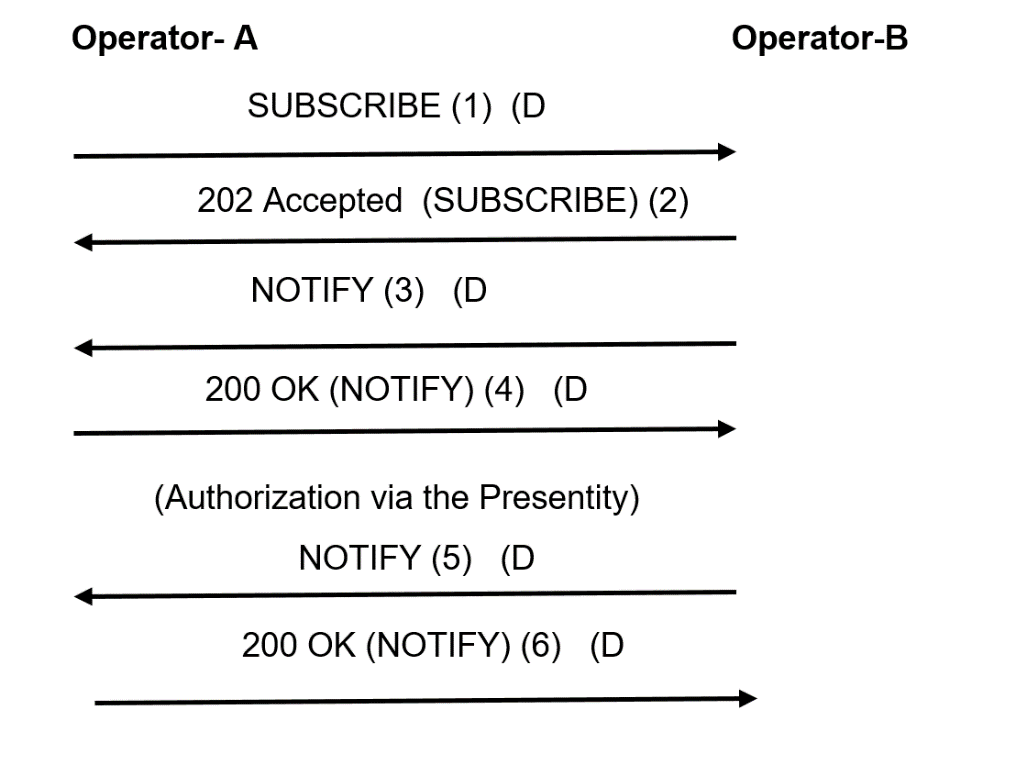  : Subscription to Presence InformationThe message contents are shown below:- Message 1 – SUBSCRIBESUBSCRIBE sip:+447960306800@operatorB.com;user=phone SIP/2.0Via: SIP/2.0/UDP 10.0.0.1:5060;branch=12345678778From: <sip:+397850316900@operatorA @operatorA.com;user=phone>;tag=56ad7111  To: <sip:+447960306800@operatorB.com;user=phone>   CSeq: 1 SUBSCRIBECall-ID: dgh1234567@operatorA.com P-Access-Network-Info:3GPP-E-UTRAN-FDD;e-utran-cell-id-3gpp=1234P-Asserted-Identity: sip:+3977850316900@operatorA.com;user=phoneEvent: presenceAccept: application/pidf+xmlExpires: 3600Max-Forwards:70P-Charging-Vector: icid-value=”abch+236788a”; orig-ioi=operatorA.com; term-ioi=operatorB.com Route: sip:10.10.0.1:5060;lrContact: <sip:10.0.0.1:5060> Content-Length: 0Message 2 – 202 Accepted (SUBSCRIBE) SIP/2.0 202 AcceptedVia: SIP/2.0/UDP 10.0.0.1:5060;branch=12345678778From: <sip:+397850316900@operatorA @operatorA.com;user=phone>;tag=56ad7111  To: <sip:+447960306800@operatorB.com;user=phone>; tag=3467894a   P-Charging-Vector: icid-value=”abch+236788a”; orig-ioi=operatorA.com; term-ioi=operatorB.com Call-ID: dgh1234567@operatorA.com CSeq: 1 SUBSCRIBEEvent:presenceExpires: 3600Contact: <sip:10.10.0.1:5060>Content-Length: 0Message 3 – NOTIFYNOTIFY sip:+397850316900@operatorA.com;user=phone SIP/2.0Via: SIP/2.0/UDP 10.10.0.1:5060;branch=567891234aTo: <sip:+397850316900@operatorA @operatorA.com;user=phone>;tag=56ad7111  From: <sip:+447960306800@operatorB.com;user=phone>; tag=3467894a   Call-ID: abc1234588@operatorB.com CSeq: 12 NOTIFYMax-Forwards: 70Subscription-State: Pending;Expires=3600Event: presenceAccept: application/pidf+xmlRoute: sip:10.0.0.1:5060;lrContact: <sip:10.10.0.1:5060> Content-Length: 0Message 4 – 200 OK (NOTIFY) SIP/2.0 200 OKVia: SIP/2.0/UDP 10.10.0.1:5060;branch=567891234aTo: <sip:+397850316900@operatorA @operatorA.com;user=phone>;tag=56ad7111  From: <sip:+447960306800@operatorB.com;user=phone>; tag=3467894a   Call-ID: abc1234588@operatorB.com CSeq: 12 NOTIFYContact: <sip:10.0.0.1:5060>Content-Length: 0Document ManagementMessage 5 – NOTIFYNOTIFY sip:+397850316900@operatorA.com;user=phone SIP/2.0Via: SIP/2.0/UDP 10.10.0.1:5060;branch=567891234aTo: <sip:+397850316900@operatorA @operatorA.com;user=phone>;tag=56ad7111  From: <sip:+447960306800@operatorB.com;user=phone>; tag=3467894a   Call-ID: abc1234588@operatorB.com CSeq: 13 NOTIFYMax-Forwards: 70Subscription-State: Active;Expires=3600Event: presenceAccept: application/pidf+xmlRoute: sip:10.0.0.1:5060;lrContact: <sip:10.10.0.1:5060> Content-Type: application/pidf+xmlContent-Length: xx[Presence Information document] – see RFC 3863 [56].Message 6 – 200 OK (NOTIFY) SIP/2.0 200 OKVia: SIP/2.0/UDP 10.10.0.1:5060;branch=567891234aTo: <sip:+397850316900@operatorA @operatorA.com;user=phone>;tag=56ad7111  From: <sip:+447960306800@operatorB.com;user=phone>; tag=3467894a   Call-ID: abc1234588@operatorB.com CSeq: 13 NOTIFYContact: <sip:10.0.0.1:5060>Content-Length: 0Subscription to Social Presence Watcher Information This interchange allows the Presentity to subscribe to and receive the information relating to the Watchers of the Presentity’s Presence Information. This enables the Presentity to be informed of newly arrived Watchers and authorize them to be permitted to receive the Presence Information.  The message flow is shown in  figure 20. This message interchange occurs across the roaming NNI only. It is assumed that the Presentity is roaming and has previously registered, is an RCS user subscribing to the Social Presence service and has also uploaded his Presence Information. In this flow, the Presentity Watcher firstly receives a 200 OK response followed by a notification of existing watchers. Following the arrival of a new Watcher (not shown below), a second notification is sent requesting authorization of the new Watcher to receive the Presence Information. The authorization (or otherwise) is enabled by the uploading of a new Presence Document as in appendix B.19 (and is not shown below). . 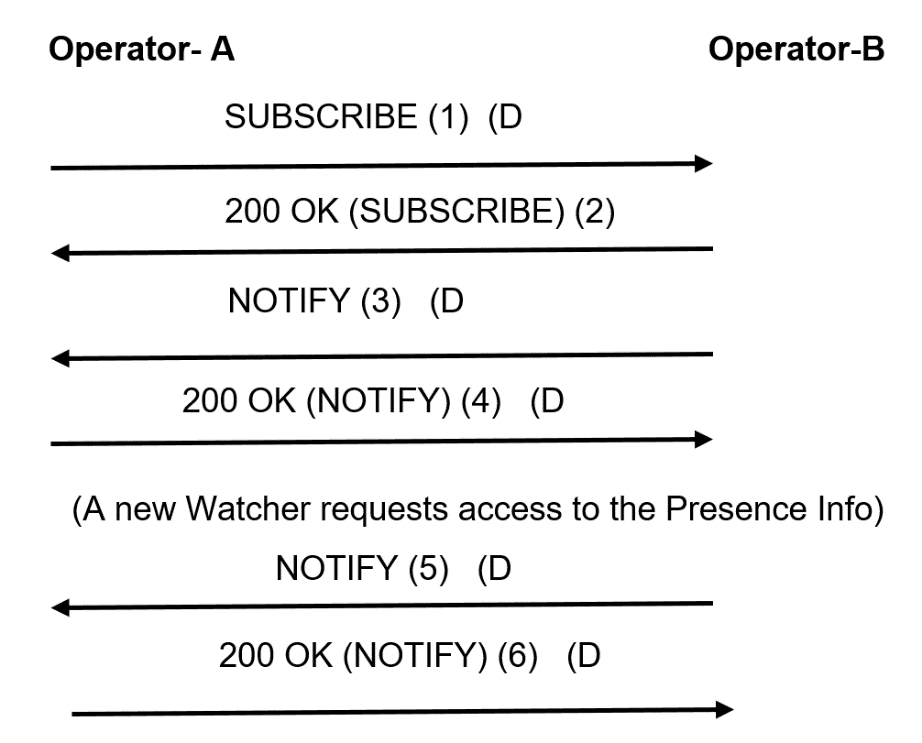  : Subscription to Presence Watcher InformationThe message contents are shown below:- Message 1 – SUBSCRIBESUBSCRIBE sip:+447960306800@operatorB.com;user=phone SIP/2.0Via: SIP/2.0/UDP 10.0.0.1:5060;branch=12345678778From: <sip:+447960306800@operatorB.com;user=phone>;user=phone>;tag=56ad7111  To: <sip:+447960306800@operatorB.com;user=phone>   CSeq: 1 SUBSCRIBECall-ID: dgh1234567@operatorB.com P-Access-Network-Info:3GPP-E-UTRAN-FDD;e-utran-cell-id-3gpp=1234P-Asserted-Identity: sip:+447960306800@operatorB.com;user=phoneEvent: presence.winfoAccept: application/watcherinfo+xmlExpires: 3600Max-Forwards:70P-Charging-Vector: icid-value=”abch+236788a”; orig-ioi=operatorA.com; term-ioi=operatorB.com Route: sip:10.10.0.1:5060;lrContact: <sip:10.0.0.1:5060> Content-Length: 0Message 2 – 200 OK (SUBSCRIBE) SIP/2.0 200 OKVia: SIP/2.0/UDP 10.0.0.1:5060;branch=12345678778From: <sip: <sip:+447960306800@operatorB.com;user=phone>;user=phone>;tag=56ad7111  To: <sip:+447960306800@operatorB.com;user=phone>; tag=123456   CSeq: 1 SUBSCRIBECall-ID: dgh1234567@operatorB.com P-Charging-Vector: icid-value=”abch+236788a”; orig-ioi=operatorA.com; term-ioi=operatorB.com Event:presence.winfoExpires: 3600Contact: <sip:10.10.0.1:5060>Content-Length: 0Message 3 – NOTIFYNOTIFY sip:+447960306800@operatorB.com;user=phone SIP/2.0Via: SIP/2.0/UDP 10.10.0.1:5060;branch=567891234aTo: <sip: <sip:+447960306800@operatorB.com;user=phone>;user=phone>;tag=56ad7111  From: <sip:+447960306800@operatorB.com;user=phone>; tag=123456   Call-ID: abc1234588@operatorB.com CSeq: 12 NOTIFYMax-Forwards: 70Subscription-State: Active;Expires=3600Event: presence.winfoAccept: application/watcherinfo+xmlRoute: sip:10.0.0.1:5060;lrContact: <sip:10.10.0.1:5060> Content-Type: application/watcherinfo+xmlContent-Length: xx[Watcher Info] – see RFC 3858 [55]. Message 4 – 200 OK (NOTIFY) SIP/2.0 200 OKVia: SIP/2.0/UDP 10.10.0.1:5060;branch=567891234aTo: <sip:+447960306800@operatorB.com;user=phone>;user=phone>;tag=56ad7111  From: <sip:+447960306800@operatorB.com;user=phone>; tag=123456   Call-ID: abc1234588@operatorB.com CSeq: 12 NOTIFYContact: <sip:10.0.0.1:5060>Content-Length: 0A new Watcher now subscribes to the Presence Information of the Presentity and a further notification is sent to the Presentity containing the identity of the new Watcher. Message 5 – NOTIFYNOTIFY sip:+447960306800@operatorB.com;user=phone SIP/2.0Via: SIP/2.0/UDP 10.10.0.1:5060;branch=567891234789To: <sip:+447960306800@operatorB.com;user=phone>;user=phone>;tag=56ad7111  From: <sip:+447960306800@operatorB.com;user=phone>; tag=123456   Call-ID: abc1234588@operatorB.com CSeq: 13 NOTIFYMax-Forwards: 70Subscription-State: Active;Expires=3600Event: presence.winfoAccept: application/watcherinfo+xmlRoute: sip:10.0.0.1:5060;lrContact: <sip:10.10.0.1:5060> Content-Type: application/watcherinfo+xmlContent-Length: xx[Watcher Info] – see RFC 3858 [55]. Message 6 – 200 OK (NOTIFY) SIP/2.0 200 OKVia: SIP/2.0/UDP 10.10.0.1:5060;branch=567891234789To: <sip:+447960306800@operatorB.com;user=phone>;user=phone>;tag=56ad7111  From: <sip:+447960306800@operatorB.com;user=phone>; tag=123456   Call-ID: abc1234588@operatorB.com CSeq: 13 NOTIFYContact: <sip:10.0.0.1:5060>Content-Length: 0On being informed of the new Watcher, the Presentity may authorize or refuse the new Watcher access to the Presence Information. This is done via a new PUBLISH message (not shown). In addition, if the new Watcher is authorised, then a further NOTIFY message is sent to reflect that fact that the status of the new Watcher has changed  from “pending” to “active” (see RFC 3857 [54]). This further NOTIFY is also not shown.  Capability Discovery by PresenceIt is also possible to perform Capability Discovery as a bi-laterally agreed option via Social Presence. This mechanism firstly requires a Capability Exchange via OPTIONS (see appendix B.7) and the exchange of the following tag :+g.3gpp.iari-ref="urn%3Aurn-7%3A3gpp-application.ims.iari.rcse.dp"Thereafter, the set of RCS Services are exchanged via Social Presence using an anonymous SUBSCRIBE message. The message flow is shown in figure 21.  The service tags are included in the message body of the NOTIFY message. The correspondence between OPTIONS service tags and Presence service tags is documented in clause 2.6.1.3.1 of the GSMA RCS v.5.1 Client & Services specification ([44]). . 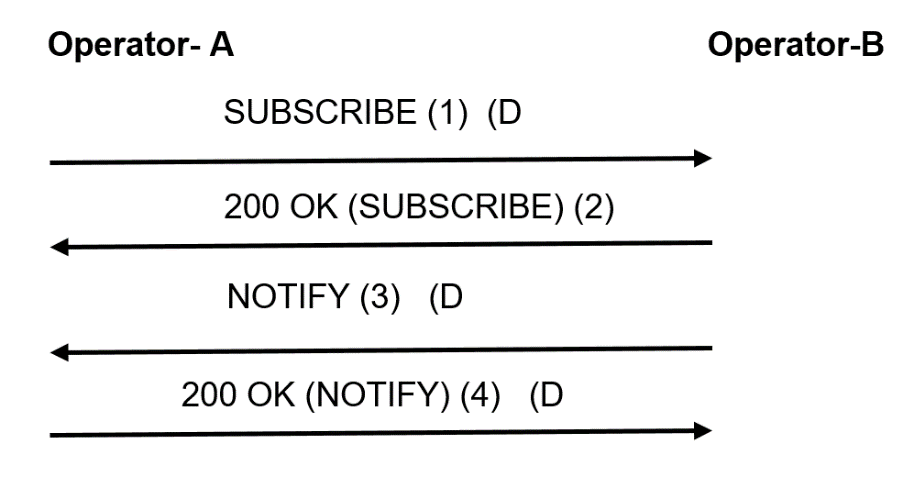  : Capability Discovery via PresenceThe message contents are shown below:- Message 1 – SUBSCRIBESUBSCRIBE sip:+447960306800@operatorB.com;user=phone SIP/2.0Via: SIP/2.0/UDP 10.0.0.1:5060;branch=12345678778From: Anonymous <sip: Anonymous@anonymous.invalid>;tag=56ad7111  To: <sip:+447960306800@operatorB.com;user=phone>   CSeq: 1 SUBSCRIBECall-ID: dgh1234567@operatorA.com P-Access-Network-Info:3GPP-E-UTRAN-FDD;e-utran-cell-id-3gpp=1234Event: presenceAccept: application/pidf+xmlExpires: 0Max-Forwards:70P-Charging-Vector: icid-value=”abch+236788a”; orig-ioi=operatorA.com; term-ioi=operatorB.com Route: sip:10.10.0.1:5060;lrContact: <sip:10.0.0.1:5060> Content-Length: 0Message 2 – 200 OK (SUBSCRIBE) SIP/2.0 200 OKVia: SIP/2.0/UDP 10.0.0.1:5060;branch=12345678778From: Anonymous <sip: Anonymous@anonymous.invalid>;tag=56ad7111  To: <sip:+447960306800@operatorB.com;user=phone>; tag=4567hj8   CSeq: 1 SUBSCRIBECall-ID: dgh1234567@operatorA.com P-Charging-Vector: icid-value=”abch+236788a”; orig-ioi=operatorA.com; term-ioi=operatorB.com Event: presenceExpires: 0Contact: <sip:10.10.0.1:5060>Content-Length: 0Message 3 – NOTIFYNOTIFY sip: Anonymous@anonymous.invalid SIP/2.0Via: SIP/2.0/UDP 10.10.0.1:5060;branch=567891234aTo: Anonymous <sip: Anonymous@anonymous.invalid>;tag=56ad7111  From: <sip:+447960306800@operatorB.com;user=phone>; tag=4567hj8   CSeq: 12 NOTIFYCall-ID: abc1234588@operatorB.com Max-Forwards: 70Subscription-State: Active;Expires=0Event: presenceAccept: application/pidf+xmlRoute: sip:10.0.0.1:5060;lrContact: <sip:10.10.0.1:5060> Content-Type: application/pidf+xmlContent-Length: xx[Presence Service Info] – see RFCs 3856 [53] & 4479 [57]. Message 4 – 200 OK (NOTIFY) SIP/2.0 200 OKVia: SIP/2.0/UDP 10.10.0.1:5060;branch=567891234aTo: Anonymous <sip: Anonymous@anonymous.invalid>;tag=56ad7111  From: <sip:+447960306800@operatorB.com;user=phone>; tag=4567hj8   CSeq: 12 NOTIFYCall-ID: abc1234588@operatorB.comFromntact: <sip:10.0.0.1:5060>Content-Length: 0RCS Group Chat (from start of session)This appendix shows the Group Chat service when it is created at the start of a session. A Group Chat (as 1:1 Chat) may be CPM based or SIMPLE based (see appendices 13 & 14). In this example, the latter is shown. Group Chat  (from session start) is applicable only to the roaming NNI (i.e. UE in visited network and Chat Conference Factory in the home network). It is assumed that the initiating UE is roaming and registered and has performed a Capability Exchange with the other users in the group chat session (see appendix 14). In this example, the UE initiating the Group Chat session sends an INVITE to the Conference Factory which contains a multi-part body containing SDP and a URI-List of the other users in the group chat session (see RFCs 5364 [59] & 5366 [60]). The message flow is shown in figure 22. 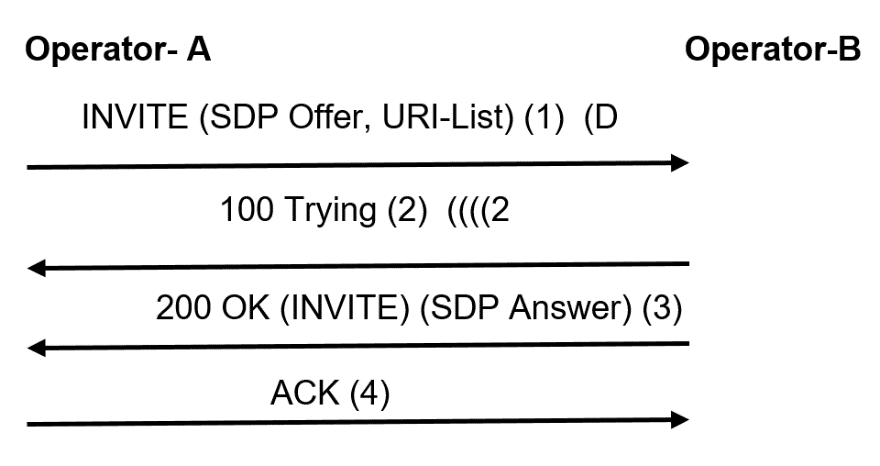  : Group Chat EstablishmentThe message contents are shown below:Message 1 – INVITE (SDP Offer, URI-List) INVITE sip:Chat-Factory2@operatorB.com;user=phone SIP/2.0Via: SIP/2.0/UDP 10.0.0.1:5060;branch=1234567abcdTo: <sip:Chat-Factory2@opertaorB.com> From: <sip:+447960306800@operatorB.com;user=phone>;tag=56784321   CSeq: 1 INVITECall-ID: dgh1234567@operatorB.com Allow: INVITE,PRACK,ACK, CANCEL, UPDATE, PUBLISH, OPTIONS, MESSAGE, BYE, REFER, SUBSCRIBE, NOTITYP-Asserted-Identity: Tel:+447960306800  Privacy: noneP-Charging-Vector: icid-value=”abch+23456y”; orig-ioi=operatorA.com; term-ioi=operatorB.com P-Access-Network-Info:3GPP-E-UTRAN-FDD;e-utran-cell-id-3gpp=1234Max-Forwards:70P-Early-Media: supportedSupported: 100rel, timer, precondition, histinfo, from-changeSession-Expires: 180;refresher=uacMin-SE:90Accept-Contact: +g.oma.sip-imContact: <sip:10.0.0.1:5060>;+g.oma.sip-im  Route: sip:10.10.0.1:5060;lrAllow-Events: dialogAccept: application/sdp, message/sipfragRequire: recipient-list-inviteContent-Type: multipart/mixed;boundary="boundary1"Content-Length: 890--boundary1Content-Type: application/sdpv=0s=-o=- 0 0 IN IP4 10.0.1.1t=0 0c=IN IP4 10.0.1.1m=message 4000 TCP/MSRP *a=accept-types:*a=path:msrp://10.0.1.1:4000/jshA7weztas;tcpa=sendrecva=setup:activeb=AS: 45 --boundary1Content-Type: application/resource-lists+xml Content-Disposition: recipient-list   <?xml version="1.0" encoding="UTF-8"?>   <resource-lists xmlns="urn:ietf:params:xml:ns:resource-lists"             xmlns:cp="urn:ietf:params:xml:ns:copyControl">     <list>       <entry uri="sip:+331234567890@operatorC.com;user=phone" cp:copyControl="to" />       <entry uri="sip:+491234567890@operatorD.com;user=phone" cp:copyControl="to"                                          cp:anonymize="true"/>       <entry uri="sip:+391234567890@operatorE.com;user=phone" cp:copyControl="to"/>    </list>   </resource-lists>   --boundary1—The XML URI-List identifies 3 other parties for the group chat session, one of whom is indicated as being anonymized. This will impact on the XML blocks sent to the other users as will be seen subsequently when each of those users are invited into the group chat session by the Conference Server. Message 2 – 100 Trying SIP/2.0 100 TryingVia: SIP/2.0/UDP 10.0.0.1:5060;branch=1234567abcdTo: <sip:Chat-Factory2@opertaorB.com>;tag=123456789 From: <sip:+447960306800@operatorB.com;user=phone>;tag=56784321   CSeq: 1 INVITECall-ID: dgh1234567@operatorB.com Content-Length: 0Message 3 – 200 OK (INVITE) SIP/2.0 200 OKVia: SIP/2.0/UDP 10.0.0.1:5060;branch=1234567abcdTo: <sip:Chat-Factory2@opertaorB.com>;tag=123456789 From: <sip:+447960306800@operatorB.com;user=phone>;tag=56784321   CSeq: 1 INVITECall-ID: dgh1234567@operatorB.com Allow: INVITE,PRACK,ACK, CANCEL, UPDATE, PUBLISH, OPTIONS, MESSAGE, BYE, REFER, SUBSCRIBE, NOTIFYP-Asserted-Identity: Tel:+447960306800 Privacy: noneP-Access-Network-Info:3GPP-E-UTRAN-FDD;e-utran-cell-id-3gpp=5678910Supported: 100rel, timer, precondition, histinfo, from-changeSession-Expires: 150;refresher=uacRequire:timerAccept-Contact: +g.oma.sip-imContact: <sip:10.10.0.1:5060>;+g.oma.sip-imContent-Type: application/sdpContent-Length: 184v=0s=-o=- 0 0 IN IP4 10.10.1.1t=0 0c=IN IP4 10.10.1.1m=message 6000 TCP/MSRP *a=accept-types:*a=path:msrp://10.10.1.1:6000/abcA7wept654;tcpa=sendrecva=setup:passiveMessage 4 – ACKACK sip:Chat-Factory2@operatorB.com;user=phone SIP/2.0Via: SIP/2.0/UDP 10.0.0.1:5060;branch=1234567abcdTo: <sip:Chat-Factory2@opertaorB.com>;tag=123456789 From: <sip:+447960306800@operatorB.com;user=phone>;tag=56784321   CSeq: 1 INVITECall-ID: dgh1234567@operatorB.com Max-Forwards:70Route: sip:10.0.1.1:5060;lrContact: <sip:10.0.0.1:5060> Content-Length:0There is now a session established between the initiating UE and Chat-Factory, and a TCP connection can be established to carry the MSRP (as shown in appendix 15) from the UE to the conference resource. The initiating UE will also subscribe to the conference event package to be notified of conference progress/changes. This is identical to the flow shown in figure 13. The next step is for the Conference-Factory to initiate sessions to the other 3 users into the group chat session. The message flow is shown in figure 23.  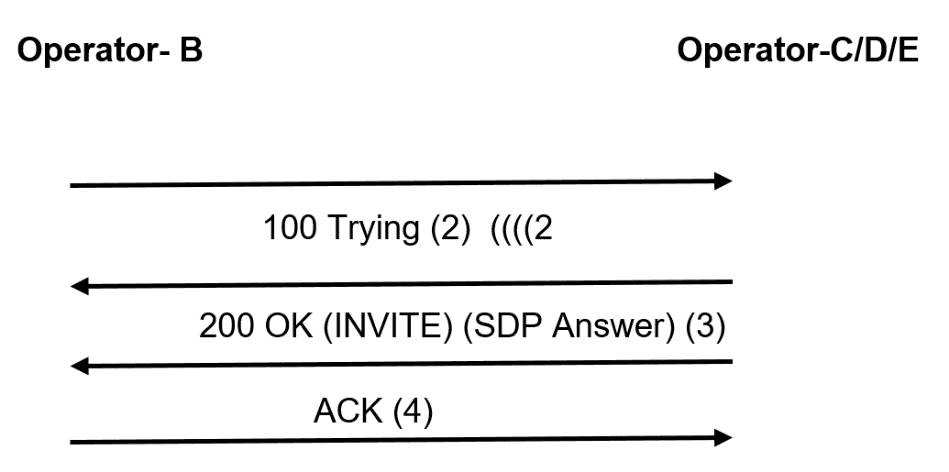  : Inviting a Target User into a Group ChatThe message contents for the user in Operator C’s network is shown below:- Message 1 – INVITE (SDP Offer, URI-List) INVITE sip:+331234567890@operatorC.com;user=phone SIP/2.0Via: SIP/2.0/UDP 10.10.0.1:5060;branch=5678910defgFrom: <sip:Chat-Factory2@opertaorB.com>; tag=89101112 To: <sip:+331234567890@operatorC.com;user=phone>  CSeq: 10 INVITECall-ID: abc1234567@operatorB.com Allow: INVITE,PRACK,ACK, CANCEL, UPDATE, PUBLISH, OPTIONS, MESSAGE, BYE, REFER, SUBSCRIBE, NOTIFYP-Asserted-Identity: sip:Chat-Factory2@operatorB.com   P-Charging-Vector: icid-value=”1adbg23456y”; orig-ioi=operatorB.comMax-Forwards:70P-Early-Media: supportedSupported: 100rel, timer, precondition, histinfo, from-changeSession-Expires: 180;refresher=uacMin-SE:90Accept-Contact: +g.oma.sip-imContact: <sip:10.10.0.1:5060>;+g.oma.sip-im  Route: sip:10.20.0.1:5060;lrAllow-Events: dialog, conferenceAccept: application/sdp, message/sipfragContent-Type: multipart/mixed;boundary="boundary1"Content-Length: 888--boundary1Content-Type: application/sdpv=0s=-o=- 0 0 IN IP4 10.0.1.1t=0 0c=IN IP4 10.0.1.1m=message 4000 TCP/MSRP *a=accept-types:*a=path:msrp://10.10.1.1:4000/jshA7weztas;tcpa=sendrecva=setup:activeb=AS: 45 --boundary1Content-Type: application/resource-lists+xmlContent-Disposition: recipient-list-history; handling=optional   <?xml version="1.0" encoding="UTF-8"?>   <resource-lists xmlns="urn:ietf:params:xml:ns:resource-lists"             xmlns:cp="urn:ietf:params:xml:ns:copyControl">     <list>       <entry uri="sip:+331234567890@operatorC.com" cp:copyControl="to" />       <entry uri="sip:anonymous@anonymous.invalid" cp:copyControl="to"                                          cp:count="1"/>       <entry uri="sip:+391234567890@operatorE.com" cp:copyControl="to"/>    </list>   </resource-lists>   --boundary1—The XML URI-List has been modified to reflect that the content is a recipient list history plus the anonymity of the second user. Message 2 – 100 Trying SIP/2.0 100 TryingVia: SIP/2.0/UDP 10.10.0.1:5060;branch=5678910defgFrom: <sip:Chat-Factory2@opertaorB.com>; tag=89101112 To: <sip:+331234567890@operatorC.com;user=phone>;tag=45678912  CSeq: 10 INVITECall-ID: abc1234567@operatorB.com Content-Length: 0Message 3 – 200 OK (INVITE) SIP/2.0 200 OKVia: SIP/2.0/UDP 10.10.0.1:5060;branch=5678910defgFrom: <sip:Chat-Factory2@opertaorB.com>; tag=89101112 To: <sip:+331234567890@operatorC.com;user=phone>;tag=45678912  CSeq: 10 INVITECall-ID: abc1234567@operatorB.com Content-Length: 0Allow: INVITE,PRACK,ACK, CANCEL, UPDATE, MESSAGE, BYE, REFER, SUBSCRIBE, NOTIFYP-Asserted-Identity: Tel:+331234567890 Privacy: noneP-Access-Network-Info:3GPP-E-UTRAN-FDD;e-utran-cell-id-3gpp=1234568909P-Charging-Vector: icid-value=”1adbg23456y”; orig-ioi=operatorB.com; term-ioi=operatorC.comSupported: 100rel, timer, precondition, histinfo, from-changeSession-Expires: 150;refresher=uacRequire:timerAccept-Contact: +g.oma.sip-imContact: <sip:10.20.0.1:5060>;+g.oma.sip-imContent-Type: application/sdpContent-Length: 184v=0s=-o=- 0 0 IN IP4 10.10.1.1t=0 0c=IN IP4 10.10.1.1m=message 6000 TCP/MSRP *a=accept-types:*a=path:msrp://10.20.1.1:6000/abcA7wept654;tcpa=sendrecva=setup:passiveMessage 4 – ACKACK sip:+331234567890@operatorC.com;user=phone SIP/2.0Via: SIP/2.0/UDP 10.10.0.1:5060;branch=5678910defgFrom: <sip:Chat-Factory2@opertaorB.com>; tag=89101112 To: <sip:+331234567890@operatorC.com;user=phone>;tag=45678912  CSeq: 10 INVITECall-ID: abc1234567@operatorB.com Max-Forwards:70Route: sip:10.20.1.1:5060;lrContact: <sip:10.10.0.1:5060> Content-Length:0Having exchanged the SDP, a TCP connection is created over which the MSRP messages will run (see IETF RFC 4975 [58]) and MSRP messages are exchanged to carry the chat session contents from the Conference Server to the target user. At this point, the Group Chat session is established and MSRP messages are sent into the Conference Server where they are replicated and forwarded to all other users in the Group Chat session. RCS Group Chat (from initial 1:1 Chat)This appendix shows the Group Chat service when it is created from an initial 1:1 Chat. As stated previously, the Chat may be CPM based or SIMPLE based (see appendices 13 & 14). In this example, the latter is shown. Group Chat  (from initial 1:1 Chat) is applicable only to the roaming NNI (i.e. UE in visited network and Chat Conference Factory in the home network). It is assumed that the initiating UE is roaming and registered and has already set up a 1:1 with another userr (see appendix 14). The UE, initiating the Group Chat session, initially sends an INVITE to the Conference Factory. Thereafter, the existing user will be moved by a REFER message onto the Group Chat and new users will be added to the Group Chat via another REFER message which contains a multi-part body containing SDP and a URI-List of the users to be added to the group chat session (see RFCs 5364 [59] & 5368 [61]). The message flow to create the group chat session is shown in figure 24. 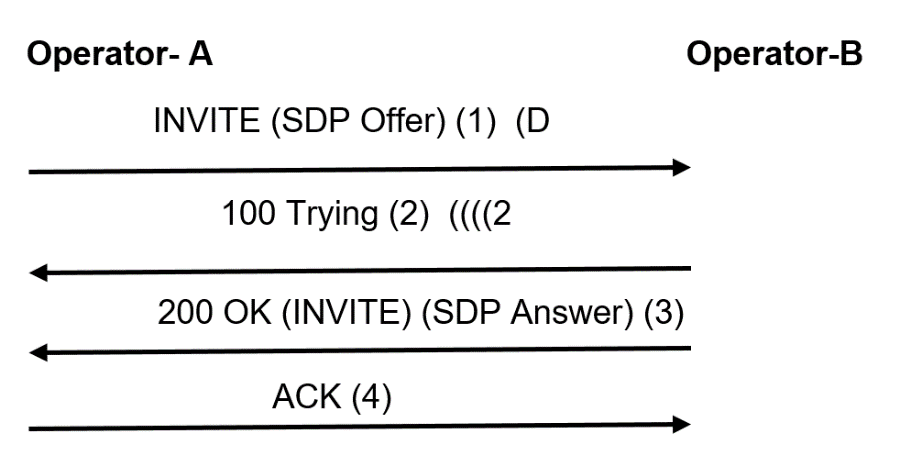  : Group Chat EstablishmentThe message contents are shown below:- Message 1 – INVITE (SDP Offer, URI-List) INVITE sip:Chat-Factory2@operatorB.com;user=phone SIP/2.0Via: SIP/2.0/UDP 10.0.0.1:5060;branch=1234567abcdTo: <sip:Chat-Factory2@opertaorB.com> From: <sip:+447960306800@operatorB.com;user=phone>;tag=56784321   CSeq: 1 INVITECall-ID: dgh1234567@operatorB.com Allow: INVITE,PRACK,ACK, CANCEL, UPDATE, PUBLISH, OPTIONS, MESSAGE, BYE, REFER, SUBSCRIBE, NOTITYP-Asserted-Identity: Tel:+447960306800  Privacy: noneP-Charging-Vector: icid-value=”abch+23456y”; orig-ioi=operatorA.com; term-ioi=operatorB.com P-Access-Network-Info:3GPP-E-UTRAN-FDD;e-utran-cell-id-3gpp=1234Max-Forwards:70P-Early-Media: supportedSupported: 100rel, timer, precondition, histinfo, from-changeSession-Expires: 180;refresher=uacMin-SE:90Accept-Contact: +g.oma.sip-imContact: <sip:10.0.0.1:5060>;+g.oma.sip-im  Route: sip:10.10.0.1:5060;lrAccept: application/sdp, message/sipfragContent-Type: application/sdpContent-Length: v=0s=-o=- 0 0 IN IP4 10.0.1.1t=0 0c=IN IP4 10.0.1.1m=message 4000 TCP/MSRP *a=accept-types:*a=path:msrp://10.0.1.1:4000/jshA7weztas;tcpa=sendrecva=setup:activeb=AS: 45 Message 2 – 100 Trying SIP/2.0 100 TryingVia: SIP/2.0/UDP 10.0.0.1:5060;branch=1234567abcdTo: <sip:Chat-Factory2@opertaorB.com>;tag=123456789 From: <sip:+447960306800@operatorB.com;user=phone>;tag=56784321   CSeq: 1 INVITECall-ID: dgh1234567@operatorB.com Content-Length: 0 Message 3 – 200 OK (INVITE) SIP/2.0 200 OKVia: SIP/2.0/UDP 10.0.0.1:5060;branch=1234567abcdTo: <sip:Chat-Factory2@opertaorB.com>;tag=123456789 From: <sip:+447960306800@operatorB.com;user=phone>;tag=56784321   CSeq: 1 INVITECall-ID: dgh1234567@operatorB.com Allow: INVITE,PRACK,ACK, CANCEL, UPDATE, PUBLISH, OPTIONS, MESSAGE, BYE, REFER, SUBSCRIBE, NOTIFYP-Asserted-Identity: Tel:+447960306800 Privacy: noneP-Access-Network-Info:3GPP-E-UTRAN-FDD;e-utran-cell-id-3gpp=5678910Supported: 100rel, timer, precondition, histinfo, from-changeSession-Expires: 150;refresher=uacRequire:timerAccept-Contact: +g.oma.sip-imContact: <sip:10.10.0.1:5060>;+g.oma.sip-imContent-Type: application/sdpContent-Length: 184v=0s=-o=- 0 0 IN IP4 10.10.1.1t=0 0c=IN IP4 10.10.1.1m=message 6000 TCP/MSRP *a=accept-types:*a=path:msrp://10.10.1.1:6000/abcA7wept654;tcpa=sendrecva=setup:passiveMessage 4 – ACKACK sip:Chat-Factory2@operatorB.com;user=phone SIP/2.0Via: SIP/2.0/UDP 10.0.0.1:5060;branch=1234567abcdTo: <sip:Chat-Factory2@opertaorB.com>;tag=123456789 From: <sip:+447960306800@operatorB.com;user=phone>;tag=56784321   CSeq: 1 INVITECall-ID: dgh1234567@operatorB.com Max-Forwards:70Route: sip:10.0.1.1:5060;lrContact: <sip:10.0.0.1:5060> Content-Length:0There is now a session established between the initiating UE and Chat-Factory, and a TCP connection can be established to carry the MSRP (as shown in appendix 15) from the UE to the conference resource. The initiating UE will also subscribe to the conference event package to be notified of conference progress/changes. This is identical to the flow shown in figure 13. The next step is for the controlling UE to move the existing other user (on the 1:1 chat) to the group chat followed by adding new users to the group chat. Both are accomplished via a REFER message, as shown in figure 25. 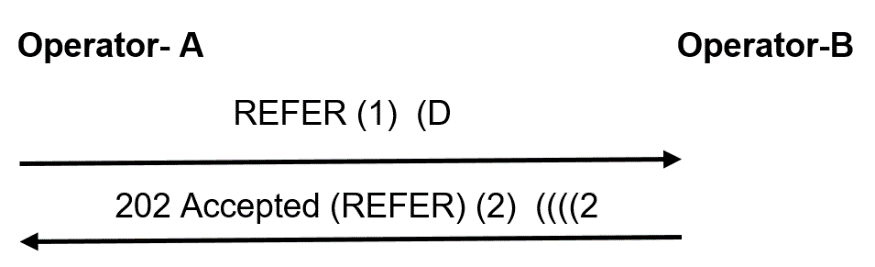  : Referring to a User In ConferenceThe message contents are as shown below, and cover both cases (moving the existing user and adding new users).   Message 1a – REFER (to an existing party)REFER sip: Chat-factory2@operatorB.com SIP/2.0Via: SIP/2.0/UDP 10.0.0.1:5060;branch=1234567abcdFrom: <sip:+447960306800@operatorB.com;user=phone>;tag=564321 To: <sip:Chat-factory2@operatorB.com>   P-Charging-Vector: icid-value=”abch+23456y”; orig-ioi=operatorA.com; term-ioi=operatorB.com Call-ID: 56789102@operatorB.com CSeq: 1 REFERP-Asserted-Identity: Tel:+447960306800P-Access-Network-Info:3GPP-E-UTRAN-FDD;e-utran-cell-id-3gpp=1234Privacy: IdMax-Forwards: 70Refer-To:<sip: +397850316900@operatorA.com;user=phone;method=INVITE?Replaces=dgh123456 %40operatorA.com%3Bto-tag%3Dade2345%3Bfrom-tag%3D5678ab34?Require=replaces>Referred-By: sip:+447960306800@operatorB.com;user=phoneRefer-Sub: false Accept: application/sdp, message/sipfragRequire: norefersubRoute: sip:10.10.0.1:5060;lrContact: <sip:10.0.0.1:5060> Content-Length: 0Message 2a – 202 ACCEPTED SIP/2.0 202 AcceptedVia: SIP/2.0/UDP 10.0.0.1:5060;branch=1234567abcdFrom: <sip:+447960306800@operatorB.com;user=phone>;tag=564321 To: <sip:conference-factory1@operatorB.com>;tag=7824567   P-Charging-Vector: icid-value=”abch+23456y”; orig-ioi=operatorA.com; term-ioi=operatorB.com Refer-Sub: false Call-ID: 56789102@operatorB.com CSeq: 1 REFERContact: <sip:10.10.0.1:5060>Content-Length: 0The above REFER message causes the chat factory to initiate a session to the cited (Refer-To) target which will contain the following headers (copied/derived from the REFER message).  Require: replacesReferred-By: <sip:+447960306800@operatorB.com;user=phone>Replaces: dgh1234565@operatorA.com;to-tag=ade2345;from-tag=5678ab34Contact: <conference-factory1@operatorB.com>;isfocusThe target will accept this session and redirect the existing media endpoint to the chat factory, prior to sending a BYE to terminate the previous 2-way session.In addition, the controlling UE will be notified of progress (having subscribed to the conference package – see figure 13). Message 1b – REFER (to new users)REFER sip: conference-factory1@operatorB.com SIP/2.0Via: SIP/2.0/UDP 10.0.0.1:5060;branch=1234567abcdFrom: <sip:+447960306800@operatorB.com;user=phone>;tag=564321 To: <sip:conference-factory1@operatorB.com>   P-Charging-Vector: icid-value=”abch+23456y”; orig-ioi=operatorA.com; term-ioi=operatorB.com Call-ID: 56789102@operatorB.com CSeq: 2 REFERP-Asserted-Identity: Tel:+447960306800P-Access-Network-Info:3GPP-E-UTRAN-FDD;e-utran-cell-id-3gpp=1234Privacy: IdMax-Forwards: 70Refer-To: cid:cn35t8jf02@operatorB.comRefer-Sub: false Accept: application/sdp, message/sipfragRequire: multiple-refer, norefersubReferred-By: <sip:+447960306800@operatorB.com;user=phone>Route: sip:10.10.0.1:5060;lrContact: <sip:10.0.0.1:5060> Content-Type: application/resource-lists+xmlContent-Disposition: recipient-listContent-ID: <cn35t8jf02@operatorB.com>Content-Length: 539  <?xml version="1.0" encoding="UTF-8"?>   <resource-lists xmlns="urn:ietf:params:xml:ns:resource-lists"             xmlns:cp="urn:ietf:params:xml:ns:copyControl">     <list>       <entry uri="sip:+331234567890@operatorC.com;user=phone" cp:copyControl="to" />       <entry uri="sip:+491234567890@operatorD.com;user=phone" cp:copyControl="to"                                          cp:anonymize="true"/>       <entry uri="sip:+391234567890@operatorE.com;user=phone" cp:copyControl="to"/>    </list>   </resource-lists>Message 2b  – 202 ACCEPTED SIP/2.0 202 AcceptedVia: SIP/2.0/UDP 10.0.0.1:5060;branch=1234567abcdFrom: <sip:+447960306800@operatorB.com;user=phone>;tag=564321 To: <sip:conference-factory1@operatorB.com>;tag=7824567   P-Charging-Vector: icid-value=”abch+23456y”; orig-ioi=operatorA.com; term-ioi=operatorB.com Refer-Sub: false Call-ID: 56789102@operatorB.com CSeq: 1 REFERContact: <sip:10.10.0.1:5060>Content-Length: 0The above message causes the conference factory to initiate a session to the cited (Refer-To) targets which will add that party to the chat conference. The CONTACT header will contain the “isfocus” parameter (RFC 3840 [52]). The addition of these parties is as shown in figure 23. In addition, the controlling user will be notified of conference  progress via SIP NOTIFY messages (via subscription to conference event package).  The List of Selected Option Items for the NNI (Informative)This annex is provides a cross reference to annex C of 3GPP TS 29.165[1] which  provides a list of items that are recommended to be selected by inter-operator agreements for the interconnection between IMS operators using the II-NNI. The applicability of option items are selected based on main body of this document. Table 34 provides the list of option items selected by this document. The format table 34 is as follows :The first column is the option item as listed in annex C of 3GPP TS 29.165 [1],The second column provides a reference to the corresponding table in annex C of 3GPP TS 29.165 [1].The third column describes the applicability of the option item in this profile in terms of “yes” (applicable), “no” (not applicable) and “optional” (items that are outside the scope of this profile but may be supported by bilateral agreement), The fourth column provides further details / additional information including references to clauses in this document. Table 34: Option Items SelectionDocument ManagementDocument HistoryOther InformationIt is our intention to provide a quality product for your use. If you find any errors or omissions, please contact us with your comments. You may notify us at prd@gsma.comYour comments or suggestions & questions are always welcome.Term Description3GPP3rd Generation Partnership ProjectAMRAdaptive Multi-RateAMR-WBAMR Wide BandCONFConference (MMTel Service)CPMConverged IP MessagingDTMFDual Tone Multi FrequencyECTExplicit Communication Transfer (MMTel Service)EVRCEnhanced Variable Rate CodecGSMAGSM AssociationIBCFInterconnection Border Control FunctionIETFInternet Engineering Task ForceII-NNIInter-IMS Network to Network InterfaceIMDNInstant Message Delivery NotificationIMSIP Multimedia SubsystemIPInternet ProtocolIPX IP ExchangeISDNIntegrated Services Digital NetworkITUInternational Telecommunications Union  ITU-T Telecoms Standardization Sector of ITULTELong Term EvolutionMCIDMalicious Call Identification (MMTel Service)MIMEMultipurpose Internet Mail ExtensionsMMTelMultimedia Telephony MSRPMessage Sending Relay ProtocolNNINetwork-Network InterfaceOMAOpen Mobile AlliancePRDPermanent Reference DocumentRAVELRoaming Architecture for Voice over IMS with Local BreakoutRCSRich Communications ServicesRFCRequest For CommentsRTCPReal Time Control ProtocolRTPReal Time ProtocolSCTPStream Control Transmission ProtocolSDPSession Description ProtocolSIPSession Initiation ProtocolSMSShort Messaging ServiceSIMPLESIP for Instant Messaging and Presence Leveraging ExtensionsSRVCCSingle Radio Voice Call ContinuityTCPTransmission Control ProtocolTrGWTransition GatewayTSTechnical SpecificationUDPUser Datagram ProtocolVBDVoice Band DataVoLTEVoice over LTEVoWiFiVoice over Wi-FiXDMXML Document ManagementXMLExtended Mark-up LanguageWiFiWireless FidelityRefDoc NumberTitle3GPP TS 29.165 R11Inter-IMS Network-Network Interface (NNI) GSMA PRD IR.92IMS Profile for Voice and SMSGSMA PRD IR.94IMS Profile for Conversational Video Service GSMA PRD IR.65IMS Roaming NNI and Interworking GuidelinesGSMA PRD IR.90RCS Interworking Guidelines GSMA PRD IR.88LTE Roaming NNI GuidelinesGSMA PRD IR.74Video Share Interoperability SpecificationGSMA PRD IR.79Image Share Interoperability Specification  3GPP TS 26.114IP Multimedia Subsystem (IMS); Multimedia Telephony; Media handling and interactionETSI TS 181 005Service & Capability RequirementsIETF RFC 3264An Offer/Answer Model with the Session Description Protocol (SDP) IETF RFC 3261 Session Initiation Protocol (SIP)IETF RFC 4566Session Description Protocol (SDP)IETF RFC 3262Reliability of Provisional Responses in the Session Initiation Protocol (SIP)IETF RFC 3312Integration of Resource Management and Session Initiation Protocol (SIP)IETF RFC 4028Session Timers in the Session Initiation Protocol (SIP)3GPP TS 29.238Interconnection Border Control Function (IBCF) – Transition Gateway (TrGW) interface, Ix Interface; Stage 3IETF RFC 3556 SDP Bandwidth Modifiers for RTCP bandwidthIETF RFC 3891The Session Initiation Protocol (SIP) “Replaces” HeaderIETF RFC 3327 Session Initiation Protocol (SIP) Extension Header Field for Registering Non-Adjacent ContactsIETF RFC 4488Suppression of Session Initiation Protocol (SIP) REFER Method Implicit SubscriptionIETF RFC 4733RTP Payload for DTMF Digits, Telephony Tones and Telephony SignalsGSMA PRD IR.67DNS/ENUM Guidelines for Service Providers and GRX/IPX ProvidersITU-T Rec. T.140 (1998)Text Conversation Protocol  for multimedia application, with amendment 1 (2000)IETF RFC 4013RTP Payload for Text Conversation3GPP TS 33.2103G Security; Network Domain Security (NDS); IP Network Layer SecurityIETF RFC 4303 IP Encapsulating Security Payload (ESP)IETF RFC 5368Referring to Multiple Resources in the Session Initiation Protocol (SIP)ITU-T Rec. H.263 (2005)Video Coding for low bit rate communicationIETF RFC 3984RTP Payload format for ITU-T Rec. H.264 VideoITU-T Rec. H.264 (2005)Advanced video coding for generic audiovisual services ISO/IEC 14496-10:2005: “Information technology – Coding of audio-visual objects – Part 10: Advanced Video Coding”IETF RFC 3551RTP Profile for Audio Video Conferences with Minimal ControlIETF RFC 4585Extended RTP Profile for Real Time Control Protocol (RTCP)-Based Feedback (RTP/AVPF)OMA CPMOMA CPM Conversation Functions (OMA-CPM-TS_Conv_Func-V1_0-20120612-A)IETF RFC 5939Session Description Protocol (SDP) Capability NegotiationIETF RFC 4103RTP Payload for Text Conversation3GPP TS 29.079Optimal Media Routing within the IP Multimedia System (IMS); Stage 3IETF RFC 5621Message Body Handling in the Session Initiation Protocol (SIP) IETF RFC 5547A Session Description Protocol (SDP) Offer/Answer Mechanism to enable File TransferIETF RFC 4483A Mechanism for Content Indirection in Session Initiation Protocol (SIP) MessagesIETF RFC 5438Instant Message Disposition Notification IETF RFC 3842A Message Summary and Message Waiting Indication Event Package for the Session Initiation Protocol (SIP)IETF RFC 4575A Session Initiation Protocol (SIP) Event Package for Conference StateGSMA PRD RCC.07RCS Advanced Communications Services & Client Specification 3GPP TS 29.163Interworking between IP Multimedia (IM) Core Network (CN) subsystem and Circuit Switched networksIETF RFC 3966The Tel URI for telephone numbers3GPP TS 24.341Support of SMS over IP networks; Stage 3IETF RFC 4244An extension to the Session Initiation Protocol (SIP) for Request History InformationIETF RFC 4916Connected Identity in the Session Initiation Protocol (SIP)IETF RFC 3680A Session Initiation Protocol (SIP) Event Package for registrationIETF RFC 3515The Session Initiation Protocol (SIP) Refer methodIETF RFC 3840Indicating User Agent Capabilities in the Session Initiation Protocol (SIP)IETF RFC 3856A Presence Event Package for the Session Initiation Protocol (SIP)IETF RFC 3857A Watcher-Information Event Template Package for the Session Initiation Protocol (SIP)IETF RFC 3858An Extensible Mark-Up Language (XML) based format for Watcher InformationIETF RFC 3863Presence Information Data Format (PIDF)IETF RFC 4479A data model for PresenceIETF RFC 4975The Message Session Relay Protocol (MSRP)IETF RFC 5364Extensible Markup Language (XML) Format Extension for Representing Copy Control Attributes in Resource ListsIETF RFC 5366Conference Establishment Using Request-Contained Lists in the Session Initiation Protocol (SIP)IETF RFC 5368Referring to Multiple Resources in the Session Initiation Protocol (SIP)3GPP TS 29.658SIP Transfer of IP Multimedia Tariff Information; Protocol Specification. 3GPP TS 24.337IP Multimedia (IM) Core Network (CN) Subsystem; IP Multimedia Subsystem (IMS) Inter UE Transfer; Stage 33GPP TS 24.237IP Multimedia (IM) Core Network (CN) Subsystem; IP Multimedia Subsystem (IMS) Service Continuity; Stage 3IETF RFC 5627Obtaining and using Globally Routable User Agent URIs (GRUUs) in the Session Initiation Protocol (SIP)IETF RFC 4412Communications Resource Priority in the Session Initiation Protocol (SIP). 3GPP TS 24.628Common Basic Communication procedures using IP Multimedia (IM) Core Network (CN) subsystem; Protocol specification3GPP TS 24.229 IP multimedia call control protocol based on Session Initiation Protocol (SIP) and Session Description Protocol (SDP);Stage 33GPP TS 29.162Interworking between the IMS CN Subsystem and IP Networks3GPP TS 26.071Mandatory speech CODEC speech processing functions; AMR speech Codec; General description3GPP TS 26.090Mandatory Speech Codec speech processing functions; Adaptive Multi-Rate (AMR) speech codec; Transcoding functions3GPP TS 26.073ANSI C code for the Adaptive Multi Rate (AMR) speech codec3GPP TS 26.104ANSI-C code for the floating-point Adaptive Multi-Rate (AMR) speech codec3GPP TS 26.093Mandatory speech codec speech processing functions Adaptive Multi-Rate (AMR) speech codec; Source controlled rate operation3GPP TS 26.171Speech codec speech processing functions; Adaptive Multi-Rate – Wideband (AMR-WB) speech codec; General description3GPP TS 26.173ANSI-C code for the Adaptive Multi-Rate – Wideband (AMR-WB) speech codec3GPP TS 26.190Speech codec speech processing functions; Adaptive Multi-Rate – Wideband (AMR-WB) speech codec; Transcoding functions3GPP TS 26.193Speech codec speech processing functions; Adaptive Multi-Rate – Wideband (AMR-WB) speech codec; Source controlled rate operation3GPP TS 26.204Speech codec speech processing functions; Adaptive Multi-Rate – Wideband (AMR-WB) speech codec; ANSI-C code3GPP TS 23.228 IP Multimedia Subsystem (IMS); Stage 2IETF RFC 7329A Session Identifier for the Session Initiation Protocol (SIP)IETF RFC 6086Session Initiation Protocol (SIP) INFO Method and Package Framework3GPP TS 26.441Codec for Enhanced Voice Services (EVS); General overview3GPP TS 26.442Codec for Enhanced Voice Services (EVS); ANSI C code (fixed-point)3GPP TS 26.443Codec for Enhanced Voice Services (EVS); ANSI C code (floating-point)3GPP TS 26.445Codec for Enhanced Voice Services (EVS); Detailed Algorithmic Description3GPP TS 26.447Codec for Enhanced Voice Services (EVS); Error Concealment of Lost Packets3GPP TS 26.449Codec for Enhanced Voice Services (EVS); Comfort Noise Generation (CNG) Aspects3GPP TS 26.450Codec for Enhanced Voice Services (EVS); Discontinuous Transmission (DTX)3GPP TS 26.451Codec for Enhanced Voice Services (EVS); Voice Activity Detection (VAD)GSMA PRD IR.51IMS Profile for Voice, Video and SMS over Wi-Fi3GPP TS 23.334IP Multimedia Subsystem (IMS) Application Level Gateway (IMS-ALG) - IMS Access Gateway (IMS-AGW) interface: Procedures descriptionsMethodStatusAdditional InformationINVITEMandatoryIncludes both the initial INVITE and any subsequent re-INVITEACKMandatoryBYEMandatoryCANCELMandatoryOPTIONSMandatoryMay be used for RCS Capability Exchange. May also be used as a heartbeat mechanism on the NNI. INFOOptional May be used across the Roaming NNI for USSI (USSD over IMS). May also be used for MMTel (Multimedia Telephony) features not included in GSMA PRD IR.92 [2] if bilaterally agreed (e.g. AOC, MCID (Malicious Call Identification (MMTel Service) etc. - see section 12 of 3GPP TS 29.165 [1])Older implementations (pre-IETF RFC 4028 [16]) may use INFO as a session heartbeat via bilateral agreement. In this case, a 200 OK response must be sent in reply to an INFO request that is syntactically correct and well structured, as defined in IETF RFC 6086 [82].MESSAGEMandatoryUsed for SMS over IP. Also used for RCS messaging (pager mode and IMDN, Instant Message Delivery Notification) NOTIFYMandatoryUsed for roaming NNI for “regevent” notification. Used at the interconnect NNI for MMTel services (e.g. CONF status), RCS Social Presence, Group Chat and Capability Exchange via Social Presence.  PRACKMandatoryPRACK shall be generated in response to any non-100 provisional responses to an INVITE message specifying the ‘100rel’ option tag in a Require header.  PRACK may be generated in response to any non-100 provisional responses to an INVITE message specifying the ‘100rel’ option tag in a Supported header.  Note that this may only be specified in the provisional response if the corresponding INVITE message indicated support of reliable provisional responses via inclusion of a ‘100rel’ option tag in either a Supported or Require header. PUBLISHMandatoryUsed for RCS Social Presence and applicable at the roaming NNI only. REFERMandatoryUsed for MMTel services (e.g. CONF, ECT) and RCS Group Chat.  REGISTERMandatoryApplicable for roaming NNI only. SUBSCRIBEMandatoryApplicable for roaming NNI for “regevent” Also used at the interconnect NNI for RCS Social Presence, MMTel services (e.g. CONF status), RCS Group Chat and Capability Exchange via Social Presence.  UPDATEMandatoryUsed for offer/answer exchange, session timer refresh etc. HeaderStatusAdditional InformationContribution-IDoDefined in OMA CPM [34] – not included in  3GPP TS 29.165 [1]Conversation-IDoDefined in OMA CPM [34] – not included in  3GPP TS 29.165 [1]InReplyTo-Contribution-IDoDefined in OMA CPM [34] – not included in  3GPP TS 29.165 [1]Message-ExpiresoDefined in OMA CPM [34] – not included in  3GPP TS 29.165 [1]Message-UIDoDefined in OMA CPM [34] – not included in  3GPP TS 29.165 [1]Session-ReplacesoDefined in OMA CPM [34] – not included in  3GPP TS 29.165 [1]Note: Status meaning is as defined in Table A.2 of 3GPP TS 29.165 [1]Note: Status meaning is as defined in Table A.2 of 3GPP TS 29.165 [1]Note: Status meaning is as defined in Table A.2 of 3GPP TS 29.165 [1]ItemHeader FieldSuggested Trust RelationshipCommentP-Asserted-IdentityTrustedTrust is mandatory at  the roaming NNIP-Access-Network-InfoTrustedShould be trusted at the roaming NNI, even if “Not Trusted” at the non-roaming NNIResource-PriorityNot TrustedHistory-InfoTrustedP-Asserted-ServiceTrustedP-Charging-VectorTrustedP-Charging-Function-AddressesNot TrustedP-Profile-Key Not TrustedShall always be “Not Trusted”  at a non-Roaming NNIP-Private-Network-IndicationNot TrustedP-Served-UserTrustedNot TrustedShall always be “Trusted” at the Roaming-NNIShall always be “Not Trusted”  at a non-Roaming NNIReason TrustedP-Early-MediaTrustedFeature-CapsTrustedTrust is mandatory at  the roaming NNIHeaderRelated Methods / ResponsesContribution-IDINVITE request OR MESSAGE requestBoth with status doConversation-IDINVITE request OR MESSAGE request – both with status doInReplyTo-Contribution-IDINVITE request OR  MESSAGE request – both with status doMessage-ExpiresINVITE request – with status doMessage-UIDMESSAGE request OR 200 OK (MESSAGE) response OR BYE request – all with status do.Session-ReplacesINVITE request – with status doNote: Status meaning is as defined in Table B.2.1 of 3GPP TS 29.165 [1]Note: Status meaning is as defined in Table B.2.1 of 3GPP TS 29.165 [1]HeaderHeader Modification / ManipulationCall-IDMay be overwritten by the IBCF for topology hiding at the Interconnect-NNI but must not be overwritten at the Roaming NNI (see section 5.10.1 of 3GPP TS 24.229 [68].Content-LengthIBCF shall recalculate this number when message bodies are altered (e.g. SDP). From Can be anonymised by the IBCF based on the Privacy header.   Max-ForwardsMay be overwritten by the IBCF. Record-RouteThis header may be overwritten for topology hiding.Route IBCF may include the identity of its peer in this header. For Roaming NNI, this header may also include the  identity of HPLMN S-CSCF or VPLMN P-CSCF. ViaMay be overwritten by the IBCF for topology hiding.MIME Type Additional Infoapplication/SDPMandatory. Used to carry SDP bodies to describe MMTel audio/video sessions and RCS TCP/MSRP (Message Sending Relay Protocol) sessions. The IBCF (in conjunction with information received from the TrGW) manipulates SDP message bodies. multipart/mixedMandatory to align with 3GPP TS 29.165 [1]. Used in RCS messaging where multiple message bodies are included to send an initial message as well as negotiate a TCP/MSRP session.  The IBCF manipulates the SDP to reflect the TCP/MSRP session traversing the TrGW.  multipart/relatedMandatory to align with 3GPP TS 29.165 [1]. Used in RCS FT to enable multiple message bodies to be included to both negotiate a TCP/MSRP session and include a thumbnail file preview (see IETF RFC 5547 [39]). multipart/alternativeDespite being mandatory in 3GPP TS 29.165 [1], not specifically used for MMTel or RCS at the current time. Need not be manipulated by the IBCF. May be transited or removed by the IBCF based on operator preference. message/external-bodyUsed in RCS messaging/FT to pass a reference to stored content, identified via a URI (see IETF RFC 4483 [40]). Conditionally supported in this profile of RCS messaging/FT is in scope across the NNI. Conveyed unchanged by the IBCF. message/cpimUsed in RCS standalone (pager mode) messaging. Conditionally supported in this profile if RCS messaging is in scope across the NNI. Conveyed unchanged by the IBCF. message/imdn+xmlUsed in RCS messaging to inform the sender of message delivery/read (see IETF RFC 5438 [41]). Conditionally supported in this profile if RCS messaging is in scope across the NNI. Conveyed unchanged by the IBCF.application/vnd.etsi.mcid+xmlUsed in the MMTel MCID service (see 3GPP TS 24.616). This service is not mandated in GSMA PRD IR.92 [2] and this message body is thus optional in this profile and may be supported if bilaterally agreed.   application/vnd.3gpp.cw+xmlUsed in n/w based Communication Waiting, which is not required in GSMA PRD IR.92 [2] and this message body is thus optional in this profile and may be supported if bilaterally agreed.application/vnd.3gpp.comm-div-info+xmlUsed in diversion notification, which is not required in GSMA PRD IR.92 [2] and this message body thus optional in this profile and may be supported if bilaterally agreed. application/vnd.etsi.aoc+xmlUsed for MMTel Advice of Charge Service, which is not required in GSMA PRD IR.92 [2] and this message body is thus optional in this profile and may be supported if bilaterally agreed. application/vnd.etsi.cug+xmlUsed for MMTel  CUG Service, which is not required in GSMA PRD IR.92 [2] and this message body is thus optional in this profile and may be supported if bilaterally agreed. application/vnd.etsi.sci+xmlUsed for the transfer of real time charge information between the Charge Determination Point and Charge Recording Point (see 3GPP TS 29.658 [62]). Optional and may be supported if bilaterally agreed. application/vnd.etsi.pstn+xmlUsed to convey ISDN information (see 3GPP TS 29.163 [45]). This is conditionally supported where IMS is used as a transit network to connect CS-networks. message/sipfragUsed to convey SIP session progress. This is conditionally supported if MMTel Ad-Hoc Conference / RCS Group Chat service is used. application/x-session-infoUsed to convey additional digits in a SIP INFO for overlap sending. Not applicable to this profile. application/pidf+xml, application/pidf-diff+xml,application/watcherinfo+xml,application/xcap-diff+xml,application/vnd.oma.suppnot+xml,application/simple-filter+xmlConditionally supported in RCS Social Presence is applicable at the NNI. application/resource-lists+xml, application/rlmi+xmlUsed to convey a list of target users for MMTel Ad-Hoc Conference & RCS Group Chat.   application/load-control+xmlUsed to exchange overload control information. The related internet draft is not yet agreed. Therefore, this is optional for this profile and may be supported if bilaterally agreed.application/im-iscomposing+xmlUsed to convey SIMPLE IM. Conditionally supported for RCS messaging services for interworking between SIMPLE IM and CPIM. application/simple-message-summary+xmlConditionally supported at the roaming NNI if the MMTel Message Waiting service is used. This service is included in GSMA PRD PRD IR.92 [2].application/vnd.3gpp.smsConditionally supported at the NNI if the SMS over IP service is in scope – see 3GPP TS 24.341 [47].  application/vnd.3gpp.ussdUsed for MMI at the roaming NNI. Optional to this profile and may be supported if bilaterally agreed. application/vnd.3gpp.iut+xmlapplication/vnd.3gpp.replication+xmlUsed for inter-UE transfer. Optional in this profile and may be supported if bilaterally agreed. See 3GPP TS 24.337 [63]. application/vnd.3gpp.access-transfer-events+xml,application/vnd.3gpp.mid-call+xml,application/vnd.3gpp.srvcc-ext+xml,application/vnd.3gpp.srvcc-info+xml,application/vnd.3gpp.state-and-event-info+xmlApplicable to the roaming NNI and used for SRVCC (Single Radio Voice Call Continuity). Optional in this profile and may be supported if bilaterally agreed. See 3GPP TS 24.237 [64].application/3gpp-ims+xmlGeneric 3GPP XML body. This is optional in this profile and may be passed unaltered by the IBCF subject to bilateral agreement at the NNI. application/reginfo+xmlConditionally supported for the roaming NNI. application/conference-info+xmlConditionally supported if conference services are supported across the NNI (e.g. MMTel Ad-Hoc Conference, RCS Group Chat). Tag Additional InformationtimerEnables SIP session keep-alive – see RFC 4028 [16].  100relEnables reliable provisional responses – see RFC 3262 [14].  An example would be conveying SDP in a 18X response. preconditionEnables negotiation of resource reservation for segmented QOS  – see RFC 3312 [15]pathUsed for the roaming NNI scenario as part of IMS registration – see RFC 3327 [20]. replacesApplicable to MMTel services CONF and ECT – see RFC 3891 [19].    histinfoUsed in MMTel Call Forwarding – see RFC 4244 [48]. multiple-referUsed for the roaming NNI when referring to multiple parties to be added to an existing conference – see IETF RFC 5368 [28]norefersubUsed for the roaming NNI and enables implicit subscription to be notified of the progress of the associated REFER – see IETF RFC 4488 [21] from-changeRelated to the TIP service – see IETF  RFC 4916 [49]. gruuUsed for the roaming NNI as party of IMS registration – see IETF RFC 5627 [65]. recipient-list-inviteUsed for the roaming NNI when creating a conference via a list of URIs – see IETF RFC 5366 [60]. resource-priorityUsed to denote priority for a SIP session – see IETF RFC 4412 [66]. SDP Attribute Profile SettingsVersion (v-line)The value must always be equal to zero:v=0.Origin(o-line)The origin line consists of six fields: (<username>, <sess-id>, <sess-version>, <nettype>, <addrtype> and <unicast-address>). - <user name> should contain an hyphen- <session ID> and <version> should contain one or mode digits as described in IETF RFC 4566 [8]- <network type> shall be set to IN- <address type> shall be set to IP4 or IP6 The Address Type shall be set to "IP4" or "IP6" depending on the addressing scheme.  - <address> should contain the fully qualified domain name or IP address of the media end point (typically the TrGW). Example:“o=- 0 0 IN IP4 10.1.2.3”Session (s-line)The session name "s=" line contains a single field s= <session name>.Example:"s=-"Time(t-line)The time "t=" line consists of two fields t= <start time> and <stop time>.Example:"t=0 0"Connection   (c-line)The connection “c=” line consists of three fields, c=<nettype> <addr type> <connection-address>The <nettype> shall be “IN” The <addr type> shall be “IP4” or “IP6”The <connection-address> shall be an IPv4 or IPv6 address as signified by the <addr type>.Example:“c=IN IP4 10.10.1.1”Media (m-line)The media “m=” line consists of four fields <media>, <port>, <proto> and <fmt> The <media> field shall be set to "audio" or "video"or "message" or “text” or “image”.   The <port> is set to the port number that shall send/receive the media. The port number must be even for audio/video/text/image. The <proto> is set to “RTP/AVPF” for video and to “RTP/AVP” for audio/video/text media and to “TCP/MSRP” for message media.The <fmt> is set to one or more RTP payload numbers for RTP/AVP and to “*” for TCP/MSRP. Examples:“m=audio 1234 RTP/AVP 100 8 0”“m=video 1234 RTP/AVPF 100 102”“m=video 1234 RTP/AVP 100 102”“m=message 1239 TCP/MSRP *”“m=text 1234 RTP/AVP 99”Media Attributes(a-lines)The attribute “a=” line consists of one or two fields <attribute> or <attribute>:<value>. Many attribute lines are defined, of which most are related to a specific payload.  One or more media attribute lines may be included dependent on the payload type. In general, attribute lines should be transited at the NNI to facilitate media interworking.   Some common media attribute lines are shown below:-(for stream activity) a=inactive/recvonly/sendonly/sendrecvExample :-  “a=inactive”(for identifying RTP dynamic payload numbers)a= rtpmap: <payload type> <encoding name>/<clock rate> [/<encoding parameters>]Example: “a=rtpmap: 100 AMR-WB/16000” (for providing payload specific parameter)a= fmtp:<format> <format specific parameters>Example:- “a=fmtp: 100 octet-align 1”(for defining packetization rate)a= ptime: <time>Example: a=ptime: 20(for segmented QOS indication as per RFC 3312 [15])a=curr: <precondition type> <status-type> <direction>a=des: <precondition type> <strength> <status-type> <direction>a=conf <precondition type> <status-type> <direction>Example :- a=curr: qos local nonea=des: qos mandatory local sendrecva=curr qos remote nonea=des: qos optional remote sendrecva=conf: qos remote sendrecv(for OMR as per 3GPP TS  29.079 [37])a=visited-realm: <instance> <realm> <addrtype> <addr> <port>a=omr-m-cksum: <hexNumber>a=omr-s-cksum: <hexNumber>a=omr-codecs:<instance>:<proto> 1*<codec>a=omr-m-att: <instance>:1* <attribute>a=omr-s-att: <instance>:1* <attribute>a=omr-m-bw:<instance>:<bandwidth>a=omr-s-bw:<instance>:<bandwidth>Example :- a=visited-realm:1 Xa.operatorX.net IN IP4 192.0.2.1 49170a=visited-realm:2 XY.operator.netX IN IP4 13.24.1.1 66000a=omr-m-cksum: 89a=omr-s-cksum: 0(for RTP Profile Negotiation)a=tcap:1a=pcfg:1 t=1(for RTCP Feedback as per IETF RFC 4585 [33])a=rtcp-fb:98 nack rpsi(for TCP Connection establishment for MSRP as per IETF RFC 4975 [83]a=path:msrp://10.10.1.1:1239/jshA7weztas;tcpBandwidth   (b-line)The bandwidth “b=” line consists two fields <bwtype>:<bandwdith>. For voice and video call sessions, as mandated in GSMA PRDs IR.92 [2] and IR.94 [3]  the <bwtype> is set to RS / RR. For GTT sessions, as mandated in GSMA PRD IR.92[2], the <bwtype> is set to AS, with RS and RR set to zero. For video share and RCS sessions, the <bwtype> is set to AS.  The <bandwidth> defines the peak bandwidth in units of kbits/sec (for AS) or bits/sec (for RS/RR) and includes up to and including the IP layer as defined in IETF RFC 4566 [13] and  IETF RFC 3566 [18]. Examples:“b=RR:100” , “b=AS:100”HeaderReference(s)Example HeaderAcceptIETF RFC 3261Accept:application/sdp,message/cpimAccept-ContactIETF RFC 3841Accept-Contact:*;mobility="mobile";methods="INVITE"Accept-EncodingIETF RFC 3261Accept-Encoding:gzipAccept-LanguageIETF RFC 3261Accept-Language: da, en-gb;q=0.8, en;q=0.7Accept-Resource-PriorityIETF RFC 4412Accept-Resource-Priority:ets.0Alert-InfoIETF RFC 3261Alert-Info:<urn:alert:service:call-waiting>AllowIETF RFC 3261Allow:INVITE, ACK, UPDATE, PRACK, CANCEL, PUBLISH, MESSAGE, OPTIONS,SUBSCRIBE,NOTIFYAllow-EventsIETF RFC 6665Allow-Events: conferenceAnswer-ModeIETF RFC 5373Answer-Mode: AutoAuthentication-InfoIETF RFC 3261IETF RFC 3310Authentication-Info: nextnonce="47364c23432d2e131a5fb210812c"AuthorizationIETF RFC 3261IETF RFC 33103GPP TS 24.229Authorization: Digest, username="jon.dough@mobile.biz",realm="RoamingUsers@mobile.biz",nonce="CjPk9mRqNuT25eRkajM09uTl9nM09uTl9nMz5OX25PZz==",uri="sip:home.mobile.biz",qop=auth-int, nc=00000001,cnonce="0a4f113b",response="6629fae49393a05397450978507c4ef1",opaque="5ccc069c403ebaf9f0171e9517f40e41"Call-IdIETF RFC 3261Call-Id:12345@mydomain.comCall-InfoIETF RFC 3261Call-Info: <http://wwww.example.com/alice/photo.jpg> ;purpose=iconContactIETF RFC 3261Contact:<sip:ibcf4@operator1.com:5060>Content-DispositionIETF RFC 3261Content-Disposition:sessionContent-EncodingIETF RFC 3261Content-Encoding:gzipContent-LanguageIETF RFC 3261Content-Language:frContent-LengthIETF RFC 3261Content-Length:146Content-TypeIETFRFC 3261Content-Type:application/sdpContribution-IDOMA CPMContribution-ID: abcdef-1234-5678-90ab-cdef01234567Converstaion-IDOMA CPMConversation-ID: f81d4fae-7dec-11d0-a765-00a0c91e6bf6CSeqIETF RFC 3261CSeq:2 CANCELDateIETF RFC 3261Date Sat,13 Nov 2010 23:29:00 GMTError-InfoIETF RFC 3261Error-Info: <sip:announcement10@example.com>EventIETF RFC 6665 IETF RFC 6446IETF RFC 3680Event:regExpiresIETF RFC 3261Expires:3600Feature-CapsIETF RFC 6809 3GPP TS 24.229Feature-Caps:+3gpp.trf=sip:trf3.operator3.comFlow-TimerIETF RFC 5626Flow-Timer: 30FromIETF RFC 3261From: <sip:+12125551212@operator1.com;user=phone>; tag=145688GeolocationIETF RFC 6442Geolocation:<user1@operator1.com>Geolocation-ErrorIETF RFC 6442Geolocation-Error:100;code="Cannot Process Location"Geolocation-RoutingIETF RFC 6442Geolocation-Routing:yesHistory-InfoIETF RFC 4244History-Info: <sip:Bob@P1.example.com>;index=1,<sip:Bob@P2.example.com>; index=1.1,<sip:User3@UA3.example.com? Reason=SIP%3Bcause%3D486%3Btext%3D"Busy Here">;index=1.2,<sip:User5@UA5.example.com>;index=1.3Info-PackageIETF RFC 6086Info-Package:fooInReplyTo-Contribution-IDOMA CPMInReplyTo-Contribution-ID: 01234567-89ab-cdef-0123-456789abcdefJoinIETF RFC 3911Join: 1234@example.com;to-tag=3456;from-tag=6789Max-BreadthIETF RFC 5393Max-Breadth:20Max-ForwardsIETF RFC 3261Max-Forwards:70Message-ExpiresOMA CPMMessage-Expires: 259200Message-UIDOMA CPMMessage-UID: 4392MIME-VersionIETF RFC 3261MIME-Version:1.0Min-ExpiresIETF RFC 3261Min-Expires:40Min-SEIETF RFC 4028Min-SE:60OrganizationIETF RFC 3261Organization:My CompanyP-Acces-Network-InfoIETF RFC 3455P-Access-Network-Info:3GPP-E-UTRAN-FDD;e-utran-cell-id-3gpp=1234P-Answer-StateIETF RFC 4964P-Answer-State: UnconfirmedP-Asserted-IdentityIETF RFC 3325P-Asserted-Identity: sip:+14085264000@operator1.com;user=phoneP-Asserted-ServiceIETF RFC 6050P-Asserted-Service: urn:urn-7:3gpp-service.ims.icsi.mmtelP-Associated-URIIETF RFC 3455P-Associated-URI:sip:user2@operator3.comP-Called-Party-IDIETF RFC 3455P-Called-Party-ID: sip:user1-business@example.comP-Charging-VectorIETF RFC 3455P-Charging-Vector: icid-value=1234bc9876e;icid-generated-at=192.0.6.8;orig-ioi=home1.netP-Early-MediaIETF RFC 5009P-Early-Media:supportedP-Preferred-ServiceIETF RFC 6050P-Preferred-Service: urn:urn-7:3gpp-service.ims.icsi.mmtelP-Private-Network-IndicationIETF RFC 7316P-Private-Network-Indication: example.comP-Profile-KeyIETF RFC 5002P-Profile-Key:sip:user3@operator4.comP-Refused-URI-ListIETF RFC 5318P-Refused-URI-List: sip:friends-list@example.net;members=<cid:an3bt8jf03@example.net>P-Served-UserIETF RFC 5502P-Served-User:sip:user1@operator2.com;sescase=origP-Visited-Network-IDIETF RFC 3455P-Visited-Network-ID:"Visited network number 1"PathIETF RFC 3327Path:<sip:P2.example.com;lr>,<sip:P1.example.com;lr>Permission-MissingIETF RFC 5360Permission-Missing: userC@example.comPolicy-ContactIETF RFC 6794Policy-Contact: sip:server5@example.comPriorityIETF RFC 3261Priority: emergencyPriv-Answer-ModeIETF RFC 5373Priv-Answer-Mode: AutoPrivacyIETF RFC 3323 IETF RFC 3325Privacy:userPrivacy:idProxy-AuthenticateIETF RFC 3261Proxy-Authenticate: Digest realm="atlanta.com",domain="sip:ss1.carrier.com", qop="auth",nonce="f84f1cec41e6cbe5aea9c8e88d359",opaque="", stale=FALSE, algorithm=MD5Proxy-AuthorizationIETF RFC 3261Proxy-Authorization: Digest username="Alice", realm="atlanta.com",nonce="c60f3082ee1212b402a21831ae",response="245f23415f11432b3434341c022"Proxy-RequireIETF RFC 3261Proxy-Require: fooRackIETF RFC 3262Rack:10ReasonIETF RFC 3326Reason:Q.850;cause=16;text="Terminated"Record-RouteIETF RFC 3261Record-Route: <sip:server10.biloxi.com;lr>, <sip:bigbox3.site3.atlanta.com;lr>Recv-InfoIETF RFC 6086Recv-Info: barReferred-ByIETF RFC 3892Referred-By: <sip:alice@phone1.example.org>Refer-SubIETF RFC 4488Refer-Sub=falseRefer-ToIETF RFC 3515Refer-To: <sip:dave@bobster.example.org? Replaces=425928%40bobster.example.com.3%3Bto-tag%3D7743%3Bfrom-tag%3D6472>Reject-ContactIETF RFC 3841Reject-Contact: *;actor="msg-taker";videoReplacesIETF RFC 3891Replaces: 425928@bobster.example.org;to-tag=7743;from-tag=6472Reply-ToIETF RFC 3261Reply-To: Bob <sip:user4@example.com>Request-DispositionIETF RFC 3841Request-Disposition: proxyRequireIETF RFC 3261Require:PathResource-PriorityIETF RFC 4412Resource-Priority:ets.1Retry-AfterIETF RFC 3261Retry-After: 3600RouteIETF RFC 3261Route: <sip:bigbox3.site3.atlanta.com;lr>,<sip:server10.biloxi.com;lr>RSeqIETF RFC 3262RSeq:10Security-ClientIETF RFC 3329Security-Client: ipsec-ikeSecurity-ServerIETF RFC 3329Security-Server: ipsec-ikeSecurity-VerifyIETF RFC 3329Security-Verify:ipsec-ike; q=0.1Service-RouteIETF RFC 3608Service-Route:<sip:P1.example.com;lr>,<sip:P2.example.com;lr>Session-ExpiresIETF RFC 4028Session-Expires:3600;refresher=uacSession-ReplacesOMA CPMSession-Replaces: abcdef-1234-5678-90ab-cdef01234567Session-IDIETF RFC 7329Session-ID: 0123456789abcdef123456789abcdef0SIP-EtagIETF RFC 3903SIP-Etag:12345SIP-If-MatchIETF RFC 3903SIP-If-Match:12345Subscription-StateIETF RFC 6665Subscription-State:activeSupportedIETF RFC 3261Supported:100Rel,timer,preconditionSuppress-If-MatchIETF RFC 5839Suppress-If-Match:34567Target-DialogIETF RFC 4538Target-Dialog: TimestampIETF RFC 3261Timestamp:64ToIETF RFC 3261To: <sip:+12126661212@operator2.com;user=phone>;tag=1234s56Trigger-ConsentIETF RFC 5360Trigger-Consent: sip:user1@example.com; target-uri=”sip:user2@example.xcom”UnsupportedIETF RFC 3261Unsupported:100RelUser-AgentIETF RFC 3261User-Agent:Softphone Beta1.5ViaIETF RFC 3261Via: SIP/2.0/UDP operator1.com:5060;branch=z9hG4bK87asdks7WarningIETF RFC 3261Warning: 307 isi.edu "Session parameter 'foo' not understood"WWW-AuthenticateIETF RFC 3261 IETF RFC 3310 3GPP TS 24.229WWW-Authenticate: Digest realm="atlanta.com",domain="sip:boxesbybob.com", qop="auth",nonce="f84f1cec41e6cbe5aea9c8e88d359",opaque="", stale=FALSE, algorithm=MD5Option Item Reference Applicability Details / Further infoRoaming II-NNI supportC.3.0.1YesRoaming is supported in this profile. Local break out is assumed. RAVEL (Open Mobile Alliance) is applicable (subject to bilateral agreement between the HPLMN & VPLMN operators). Non roaming II-NNI support C.3.0.1Yes Interconnect NNI is supported. INFO Method C.3.1.1Optional See clause 4 of this profile.MESSAGE MethodC.3.1.1YesSee clause 4 of this profile. Used for MMTEL and RCS (Rich Communications Services) services.REFER MethodC.3.1.1YesSee clause 4 of this profile. Used for MMTEL and RCS services.SIP Overload ControlC.3.1.ANoFeedback ControlC.3.1.ANoEvent Control C.3.1.ANo Negotiation of resource reservation (precondition)C.3.1.2Yes See clause 10.1 of this profile. SIP Session Timer C.3.1.2.AYes Replacing SIP Dialogs (replaces)C.3.1.3Yes Used for MMTel & RCS services. Session Participation (join)C.3.1.4No Not required for MMTel / RCS servicesConveying capabilities of UEC.3.1.5YesAuthorization  of early media. C.3.1.5.AYes P-Early-Media header is supported in this profile. Managing the indication of the asserted service(P-Asserted-Service header field)C.3.1.6YesP-Asserted-Service header is supported in this profile – identifying MMTel and RCS services. Overlap signalling (in-dialog / multiple INVITE)C.3.1.7No Overlap signalling is not in scope. See clause 6. MIME Type C.3.1.7.AYes See clause 8. Limitation of maximum length of a SIP message bodyC.3.1.7.BYes See clause 8. UDPC.3.1.8Yes See clause 5.TCPC.3.1.8YesSee clause 5. SCTPC.3.1.8OptionalSee clause 5. Speech media (m=audio)C.3.1.9Yes Speech is supported (IR.92)Video media (m=video)C.3.1.9Yes Video is supported (IR.94, IR.90)Other Media C.3.1.9Yes Message & Text (T.140) are supported – see section 10. RTP/AVPFC.3.1.9YesSee clause 10. Used for video calls (IR.94)Transmission Control ProtocolC.3.1.9Yes Used for MSRP support for RCS services. Other user plane protocols C.3.1.9No  DTMF Transport (telephone-event)C.3.1.10Yes See clause 10.2.4. DTMF Transport (SIP INFO mechanism)C.3.1.10NoSubaddress("isub" parameter)C.3.1.10AOptional Not a mandatory IR.92 serviceIPv4C.3.1.11YesSee clause 11IPv6C.3.1.11YesSee clause 11Malicious Communication Identification (MCID)C.3.1.12Optional Not a mandatory IR.92 serviceOriginating Identification Presentation (OIP) and Originating Identification Restriction (OIR)C.3.1.12Yes Mandatory IR.92 service Terminating Identification Presentation (TIP) and Terminating Identification Restriction (TIR)C.3.1.12Yes Mandatory IR.92 service Anonymous Communication Rejection (ACR)C.3.1.12Optional Not a mandatory IR.92 serviceCommunication DIVersion (CDIV) excluding Communication Diversion Notification (CDIVN)C.3.1.12YesMandatory IR.92 serviceCommunication Waiting (CW)C.3.1.12Yes Mandatory IR.92 serviceCommunication HOLD (HOLD)C.3.1.12Yes Mandatory IR.92 serviceMessage Waiting Indication (MWI)C.3.1.12YesMandatory IR.92 serviceIncoming Communication Barring (ICB)C.3.1.12YesMandatory IR.92 serviceOutgoing Communication Barring (OCB)C.3.1.12YesMandatory IR.92 serviceCompletion of Communications to busy subscriber (CCBS)C.3.1.12Optional Not a mandatory IR.92 serviceCompletion of Communications No Reply (CCNR)C.3.1.12Optional Not a mandatory IR.92 serviceExplicit Communication Transfer (ECT)C.3.1.12Optional Not a mandatory IR.92 serviceCustomized Alerting Tone (CAT)C.3.1.12Optional Not a mandatory IR.92 serviceCustomized Ringing Signal (CRS)C.3.1.12Optional Not a mandatory IR.92 serviceClosed User Group (CUG)C.3.1.12Optional Not a mandatory IR.92 servicePersonal Network Management (PNM) C.3.1.12Optional Not a mandatory IR.92 serviceThree Party (3PTY)C.3.1.12Optional Not a mandatory IR.92 serviceConference (CONF)C.3.1.12YesMandatory IR.92 service (Ad-Hoc Conference).Flexible Alerting (FA)C.3.1.12Optional Not a mandatory IR.92 serviceAnnouncements (during session establishment)C.3.1.12YesBoth P-Early-Media and Alert-Info headers are supported in this profile. Announcements (during established session)C.3.1.12YesMedia stream can be modified mid call in this profile. Also, Call-Info header is supported. Announcements (when communication request rejected)C.3.1.12YesAll 3 cited options in 3GPP TS 29.165 are supported in this profile. Advice of Charge (AOC)C.3.1.12Optional Not a mandatory IR.92 serviceCompletion of Communications Not Logged In (CCNL)C.3.1.12Optional Not a mandatory IR.92 servicePresence ServiceC.3.1.12YesIR.90 service Messaging (Pager Mode)C.3.1.12YesIR.90 service Messaging (Session Mode)C.3.1.12YesIR.90 serviceMessaging (Session Mode Conferences)C.3.1.12YesIR.90 serviceDelivery of original destination identityC.3.1.12NoOther additional service using other SIP extensions C.3.1.12NoNone identified in this profileOptimal Media RoutingC.3.1.13YesOMR is applicable to this profile for RAVELApplying Forking C.3.1.13OptionalSee clause  10.1.Transfer of IP multimedia service tariff  informationC.3.1.13Optional m=lineC.3.1.14Yes See clause 10.4.b=lineC.3.1.14Yes See clause 10.4. a=lineC.3.1.14Yes See clause 10.4. Public Safety Answering Point (PSAP) CallbackC.3.1.15NoPSAP callback is not in IR.92IMS AKA plus IPsec ESPC.3.2.1Yes Aligns with IR.92SIP digest plus check of IP associationC.3.2.1Optional SIP digest plus Proxy AuthenticationC.3.2.1Optional SIP digest with TLS C.3.2.1Optional Inter-operator accounting C.3.2.1AYesInter-operator accounting for the transit scenarioC.3.2.1AYes The key of service profile for HSS query (P-Profile-Key header field)C.3.2.2OptionalOptional header – see clause 4.5.  Dial string( "user=dialstring " parameter)C.3.2.3NoCommunication Diversion Notification (CDIVN)C.3.2.4Optional Not in IR.92Unstructured Supplemnentary Service Data (USSD)C.3.2.4Optional Not in IR.92IMS Centralized Services (ICSI) C.3.2.5Yes PS to CS Single Radio Voice Call Continuity (SRVCC) C.3.2.5NoSingle Radio Video Call ContinuityC.3.2.5NoInter-UE Transfer (IUT) C.3.2.5 No CS to PS Single Radio Voice Call Continuity (SRVCC)C.3.2.5No PS to CS Dual Radio Voice Call Continuity (DRVCC) C.3.2.5No CS to PCS Dual Radio Voice Call Continuity (DRVCC) C.3.2.5No Registration of bulk number contacts C.3.2.6No   NOTIFY method C.3.3.1YesSee clause 4. Used in IMS registration, MMTEL and RCS servicesSUBSCRIBE method C.3.3.1YesSee clause 4. Used in IMS registration, MMTEL and RCS servicesPUBLISH method C.3.3.1Yes See clause 4. Used for RCS. Inter-operator accountingC.3.3.2Yes Inter-operator accounting for the transit sceenarioC.3.3.2Yes Globally Routable User Agent URIs (gruu)C.3.3.3NoMedia Feature Tags C.3.3.4Yes See Appendix B. User to User Call Control Information in SIP for ISDN interworking (uui) C.3.3.5No Applicable if transit traffic between fixed line IMS cores – which is not in scope of this profile. Private network traffic(P-Private-Network-Indication header field)C.3.3.6OptionalSIP URI C.3.3.7 Yes See clause 7. Tel URIC.3.3.7 NoSee clause 7. IM URIC.3.3.7 NoSee clause 7. PRES URIC.3.3.7 NoSee clause 7. Number Portability Routing Number("rn" and "npdi" parameter)C.3.3.7 OptionalCalling Party’s Category("cpc" parameter)C.3.3.7 OptionalOriginating Line Information("oli" parameter)C.3.3.7 OptionalSupport of out-of-dialog OPTIONS methodC.3.3.8Yes. See clause 4. Applicable to  RCS Capability ExchangeVersionDateBrief Description of ChangeApproval AuthorityEditor / Company.17 November 2014New DRAFT PRD submitted for IREG WG approvalIREG67Mark McGinley, AT&T1.016 February 2015PSMC Approval (post PSMC #130)PSMCMark McGinley, AT&T2.022 February 2017Implemented approved change requests: IR.95 CR1002IR.95 CR1003IR.95 CR1004IR.95 CR1005IR.95 CR1006IR.95 CR1007PSMCMark McGinley, AT&TTypeDescriptionDocument OwnerIREGEditor / CompanyMark McGinley, AT&T